EDITAL DE NOTIFICAÇÃO E CHAMENTO PÚBLICOTÚMULOS EM ESTADO DE ABANDONONO CEMITÉRIO MUNICIPALProcede a Notificação e Chamamento Público de responsáveis por sepulturas ou carneiras/túmulos/jazigos abandonados e/ou em estado de abandono, sem identificação e sem a visitação de familiares ou terceiros, no Cemitério Municipal de Andirá-PR, para proceder à atualização de cadastro.A Prefeita do Município de Andirá-PR, Sra. Ione Elisabeth Alves Abib, no uso das atribuições legais que o cargo lhe confere, em especial o art. 152 da Lei Municipal nº 3.504, de 07 de dezembro de 2021, regulamentado através do Decreto Municipal nº 9.305, de 02 de julho de 2021, sobre aquisição, transferência de titularidade e construção e reforma de túmulos, capelas e assemelhados no Cemitério Municipal de Andirá e dá outras providências e;CONSIDERANDO a constatação de que sepulturas situadas no Cemitério Municipal de Andirá-PR encontrarem-se há muitos anos em completo abandono, em ruína, sem visitação e sem conservação por familiares e/ou terceiros interessados;CONSIDERANDO que o Cemitério necessita de mais espaço para ser utilizado para o fim a que se destina;CONSIDERANDO o inevitável esgotamento das vagas de sepulturas;CONSIDERANDO que muitas sepulturas estão sem identificação, sem numeração ou mesmo o nome do “de cujos” e ou de seu familiar, o que impossibilita até mesmo que se possa fazer uma notificação de forma direta;CONSIDERANDO que o Município disponibiliza em local próprio um OSSÁRIO PÚBLICO que serão identificados individualmente para abrigar os restos mortais que atualmente estão em completo e absoluto abandono;CONSIDERANDO a inexistência de outro local para sepultamento no Município de Andirá;FAZ SABER A TODOS:Art. 1º Para fins do presente Edital de Notificação e Chamamento Público, consideram-se abandonadas as sepulturas ou carneiras/túmulos/jazigos que:a) não possuem quaisquer tipos de identificação; os que não recebem a devida manutenção, limpeza e conservação; os que não possuem benfeitorias;b) os que se encontram em ruínas por não terem sito feitos os serviços de reparação, reforma ou reconstrução necessários à segurança de pessoas, de bens e a salubridade do Cemitério,c) e os que não contêm ou não possibilitem a verificação de qualquer tipo de identificação ou inscrição que remetam aos responsáveis pelos mesmos.Art. 2º NOTIFICA os familiares, parentes e/ou interessados de pessoas sepultadas no Cemitério Municipal de Andirá-PR, para que compareçam à Secretaria Municipal de Viação e Serviços Públicos, situada à Rua Mauro Cardoso de Oliveira, nº 190, Jardim Vésper, na cidade de Andirá-PR (Paço Municipal) no prazo máximo de 90 (noventa) dias a contar da presente publicação, conforme art. 29, § 2º, do Decreto Municipal nº 9.305/2021, para que regularizem os locais, face as razões acima expostas.Art. 3º Aqueles que não comparecerem no prazo fixado neste Edital e os que não regularizarem as sepulturas em abandono, o Município tomará as providências necessárias, que consistem na abertura e retirada das sepulturas consideradas em abandono, transladando os restos mortais encontrados para o OSSÁRIO MUNICIPAL, que está localizado no Cemitério Municipal, que serão identificados individualmente para abrigar os restos mortais.Art. 4º A presente notificação visa a regularização das sepulturas compreendidas no interior do Cemitério, conforme relatório descritivo (ANEXO I), o qual faz parte do presente Edital e encontra-se disponível para consulta junto à Secretaria Municipal de Viação e Serviços Públicos.Art. 5º As sepulturas que não estão compreendidas no ANEXO I não são objeto desta notificação.Art. 6º Conforme previsão regulamentar, fica o Município autorizado a realizar todos os procedimentos administrativos para a devida classificação das características de abandono e, após a retirada dos restos mortais, o local será usado para novas sepulturas na medida das necessidades, de acordo com o art. 29, § 4º, do Decreto Municipal nº 9.305/2021.Art. 7º Integra ao presente Edital de Notificação e Chamamento Público o ANEXO I.Art. 8º Publique-se o presente Edital na entrada do Cemitério Municipal, no Diário Oficial do Município, na Página Oficial Eletrônica do Município, nos canais de comunicação da internet (facebook, instagram, etc.) e em Jornal Impresso.Registre-se, publique-se, e cumpra-se.Andirá, 28 de Novembro de 2022IONE ELISABETH ALVES ABIBPrefeita MunicipalANEXO IRELAÇÃO DE TÚMULOS/JAZIGOSEM ESTADO DE ABANDONOQUADRA 1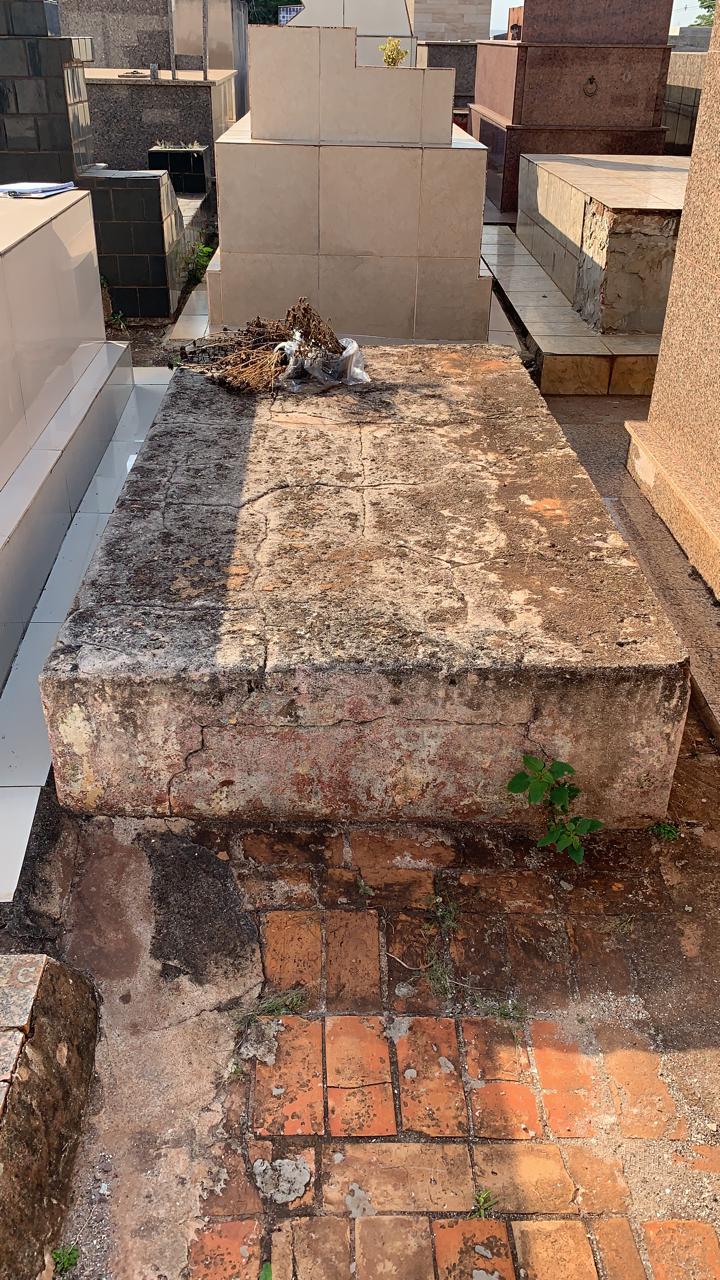 Quadra 1 /Rua 3/ Túmulo 4Túmulo sem placa, e, sem nomes para identificação. Aparenta estar mal cuidado.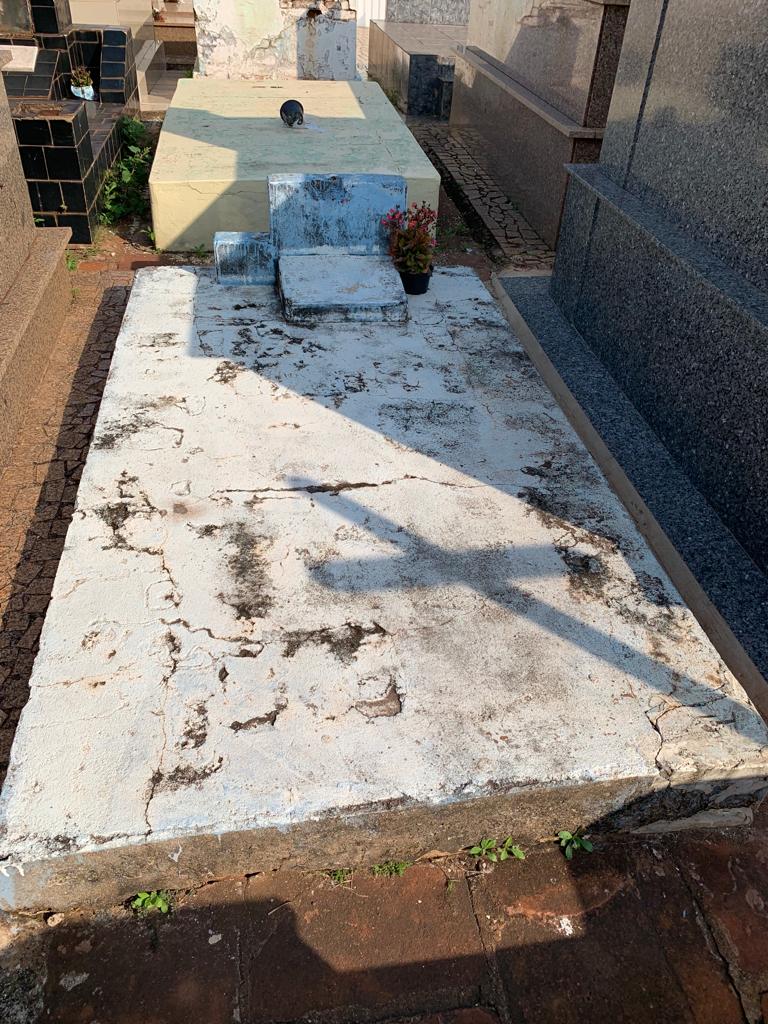 Quadra 1/ Rua 5/Túmulo 2Túmulo sem placa, sem nome e, número para identificação.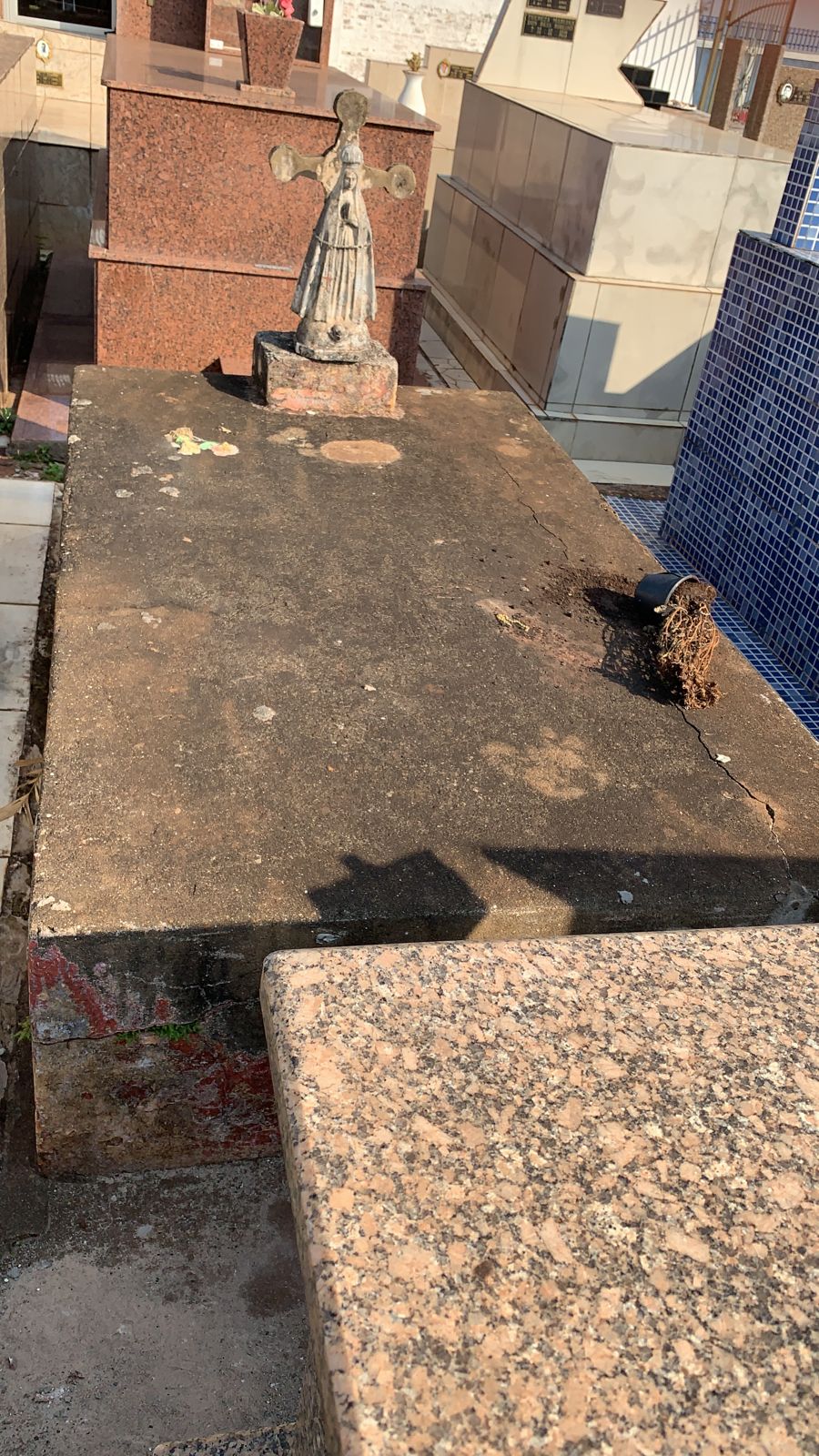 Quadra 1/ Rua 6/ Túmulo 5Túmulo sem placa, sem nome e, número para identificação. Aparenta ser muito antigo.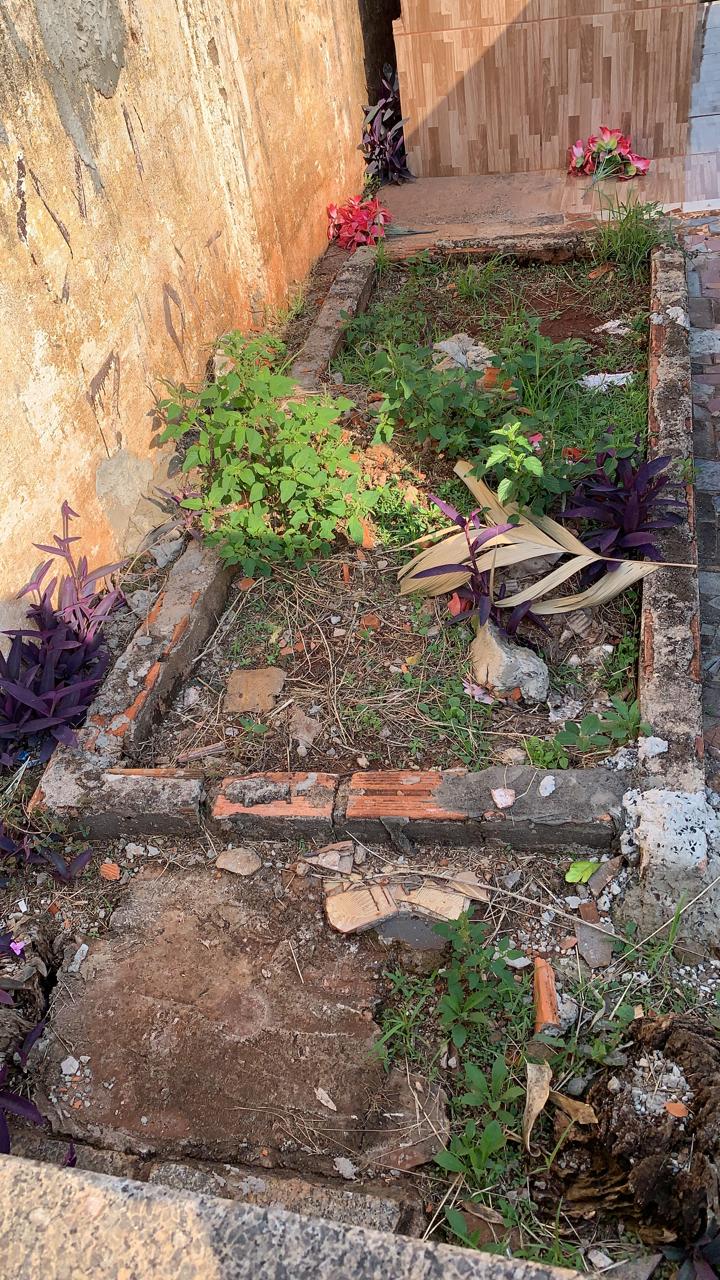 Quadra 1/Rua 6/Túmulo 16Túmulo sem placa, sem nome e, número para identificação. Encontra-se em visível estado de abandono, na terra, com vegetação crescendo dentro, aparenta estar mal cuidado.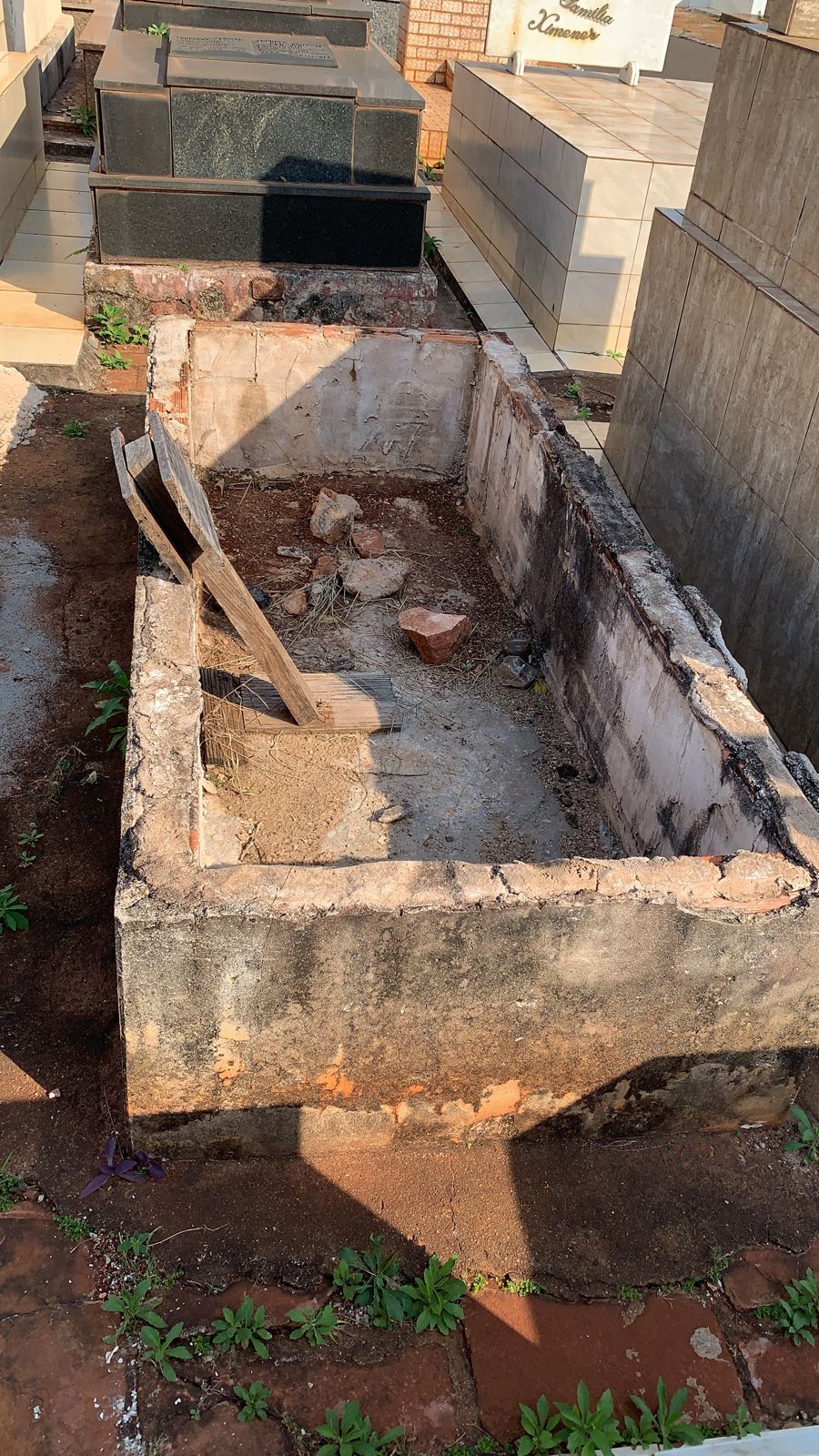 Quadra 1/ Rua 8/Túmulo 2Túmulo sem placa, sem nome e, número para identificação. Aparenta estar abandonado.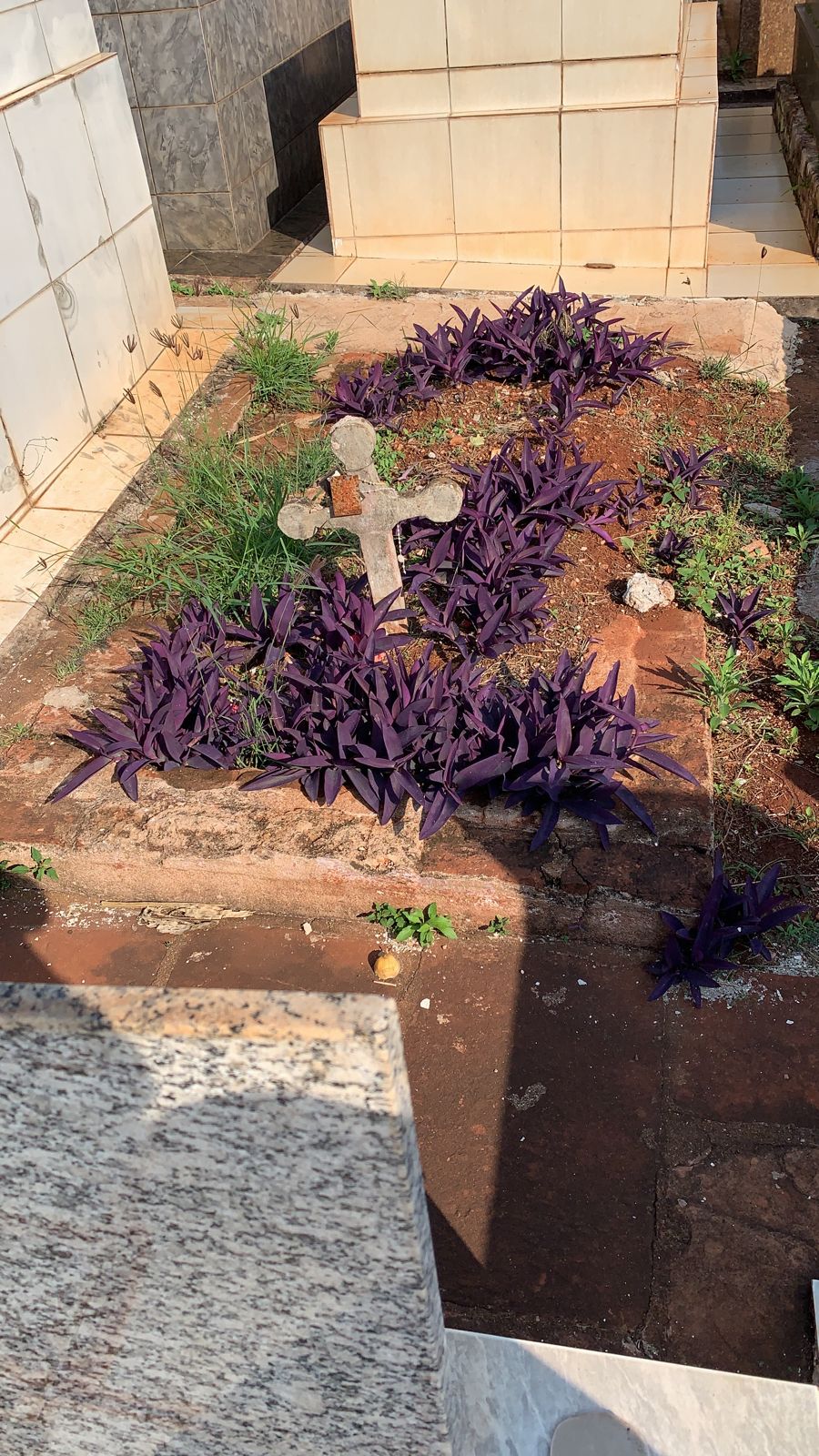 Quadra 1 /Rua 8/ Túmulo 3Túmulo identificado com as placas nº 13195/12211, sem nome. Encontra-se na terra, tomado pela vegetação, em aparente estado de abandono.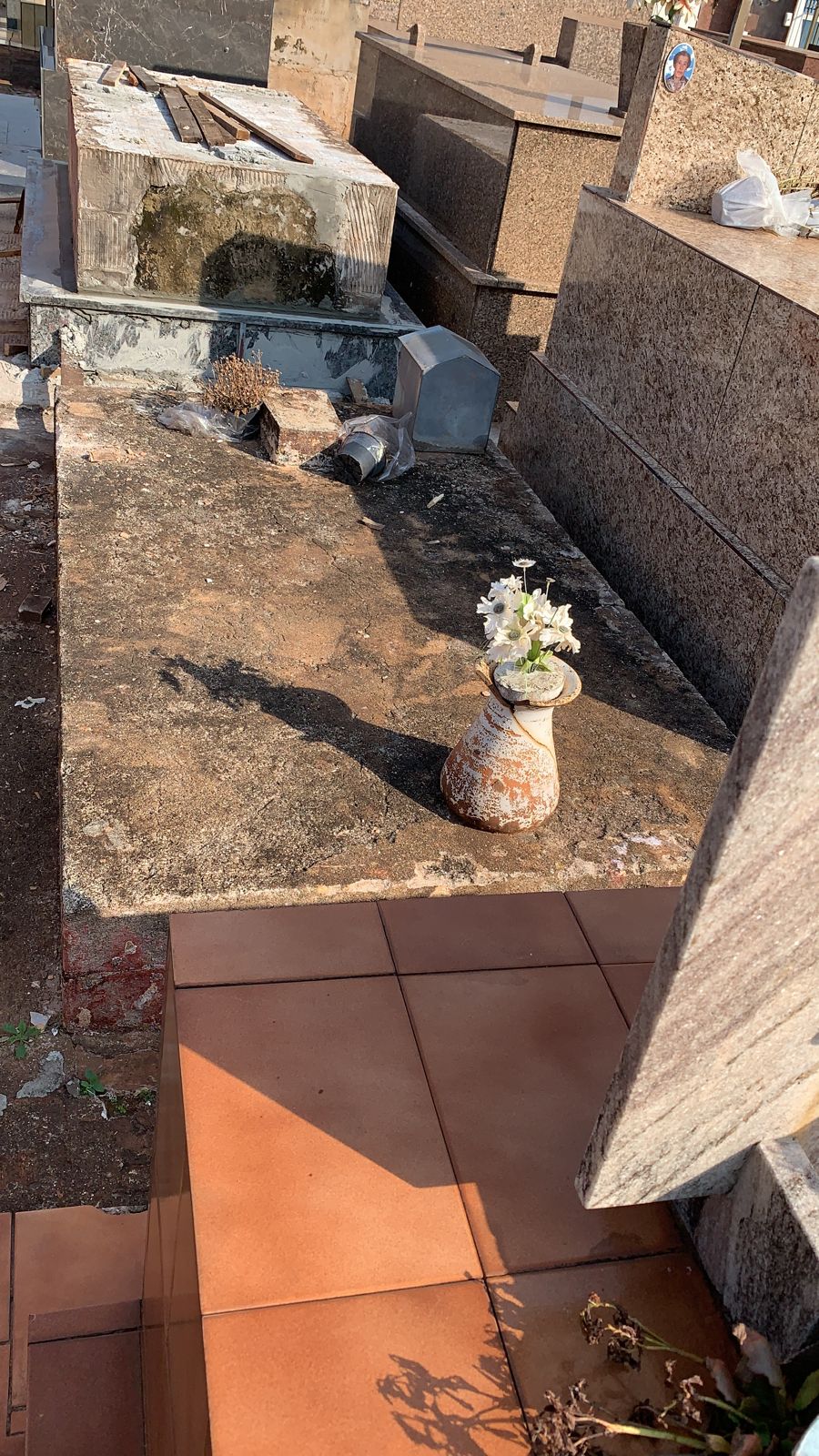 Quadra 1/Rua 8/Túmulo 9Túmulo sem placa, sem nome e, número para identificação. Aparenta ser muito antigo e mal cuidado.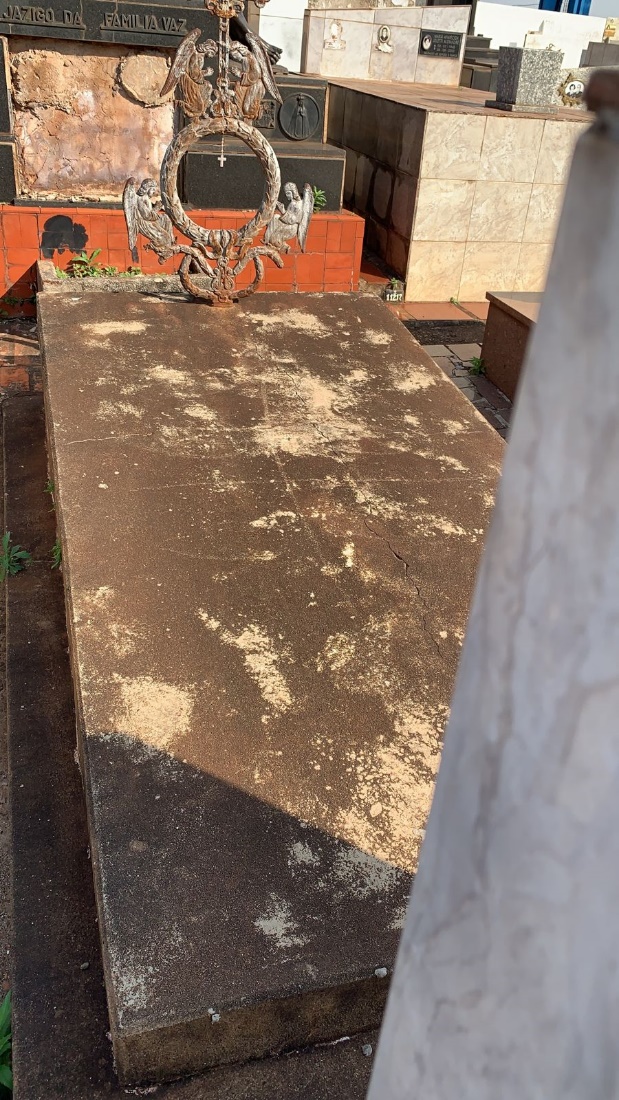 Quadra 1/Rua 10/Túmulo 5Túmulo sem placa, sem nome e, número para identificação.  Aparenta ser muito antigo e mal cuidado.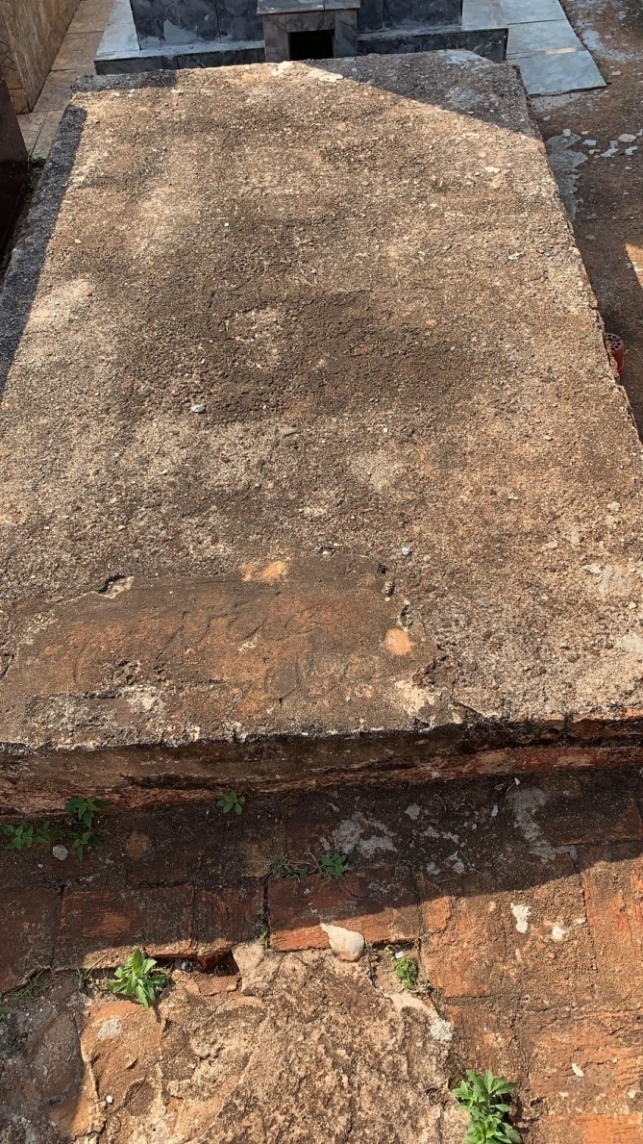 Quadra 1/Rua 10/Túmulo 9 Túmulo sem placa, sem nome e, número para identificação. Aparenta ser muito antigo e mal cuidado.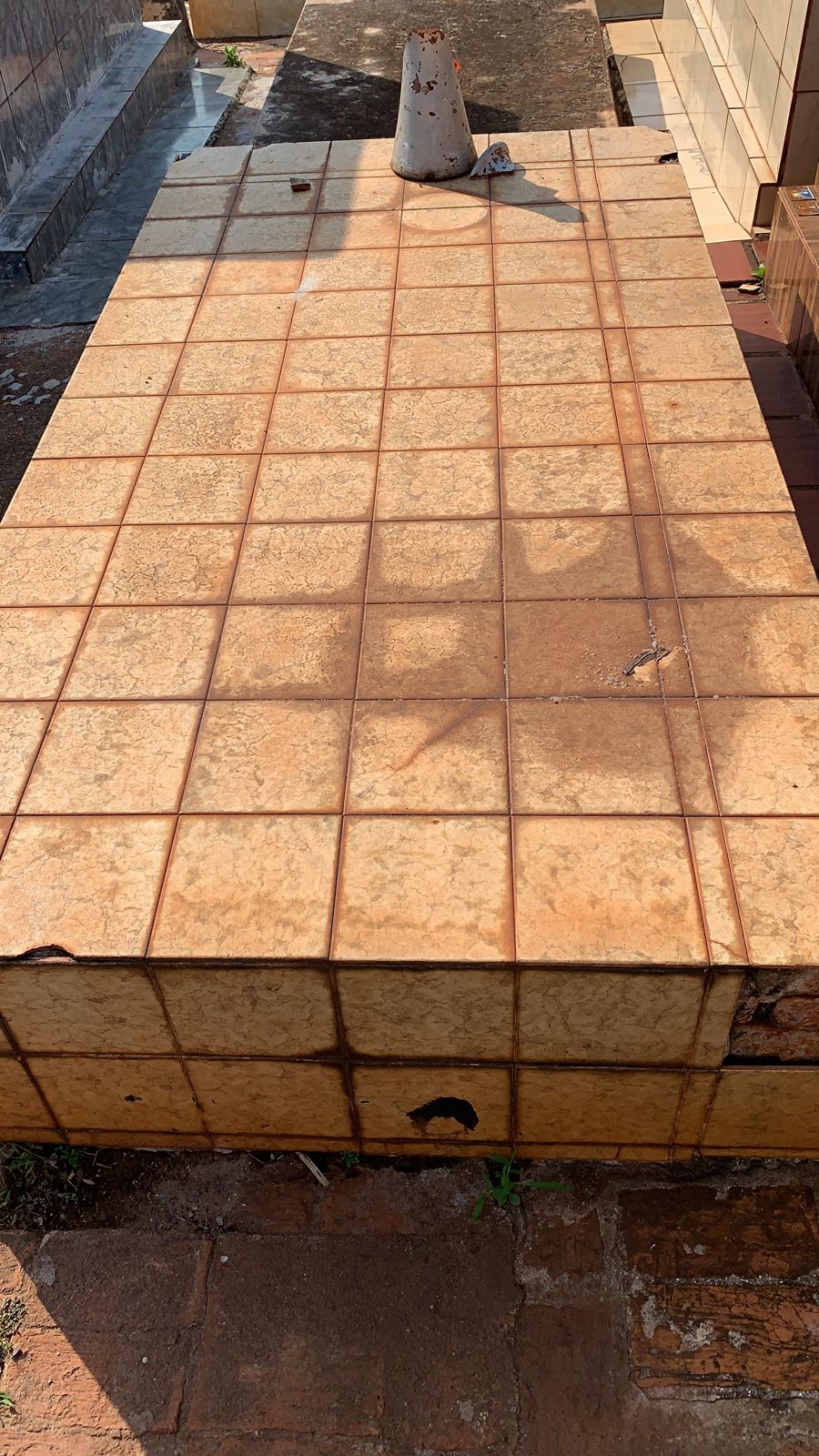 Quadra 1/Rua 10/Túmulo 10Túmulo sem placa, sem nome e, número para identificação. Aparenta ser muito antigo e mal cuidado.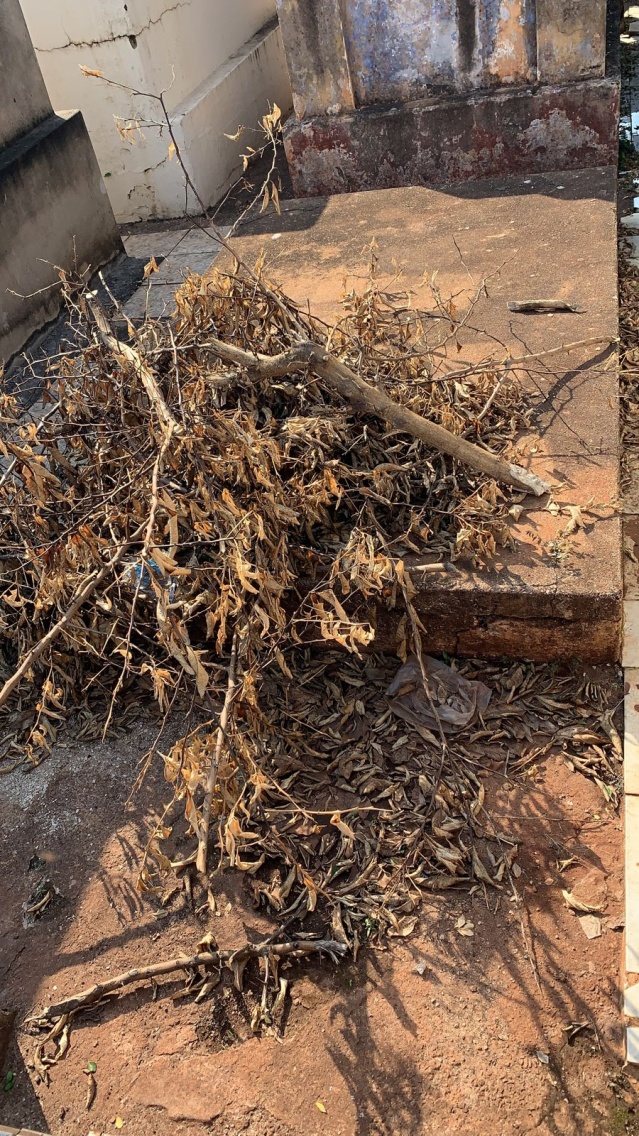 Quadra 1/Rua 10/Túmulo 17Túmulo com placa nº 1275, sem nome para identificação. Encontra-se em visível estado de abandono.QUADRA 2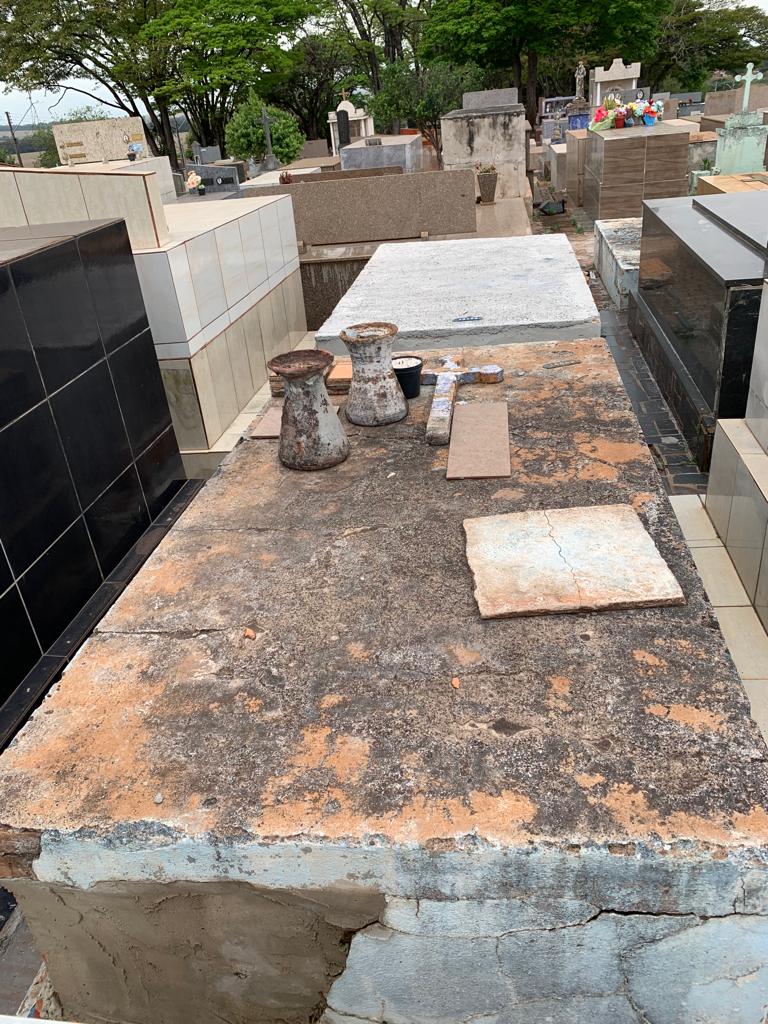 Quadra 2/Rua 4/Túmulo 4Túmulo com placas nº 14256/13971/15043. Encontra-se em visível estado de abandono. Aparentando ser muito antigo.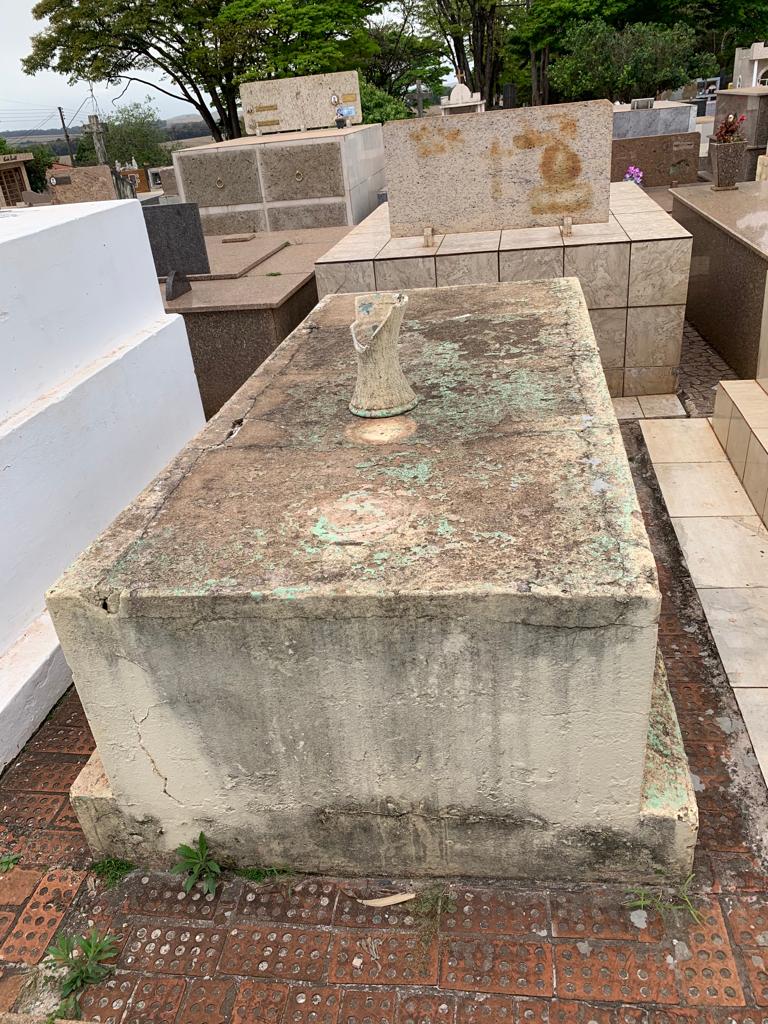 Quadra 2/Rua 5/Túmulo 6Túmulo sem placa, sem nome e, número para identificação. Túmulo sem placa, sem nome e, número para identificação. Aparenta ser muito antigo.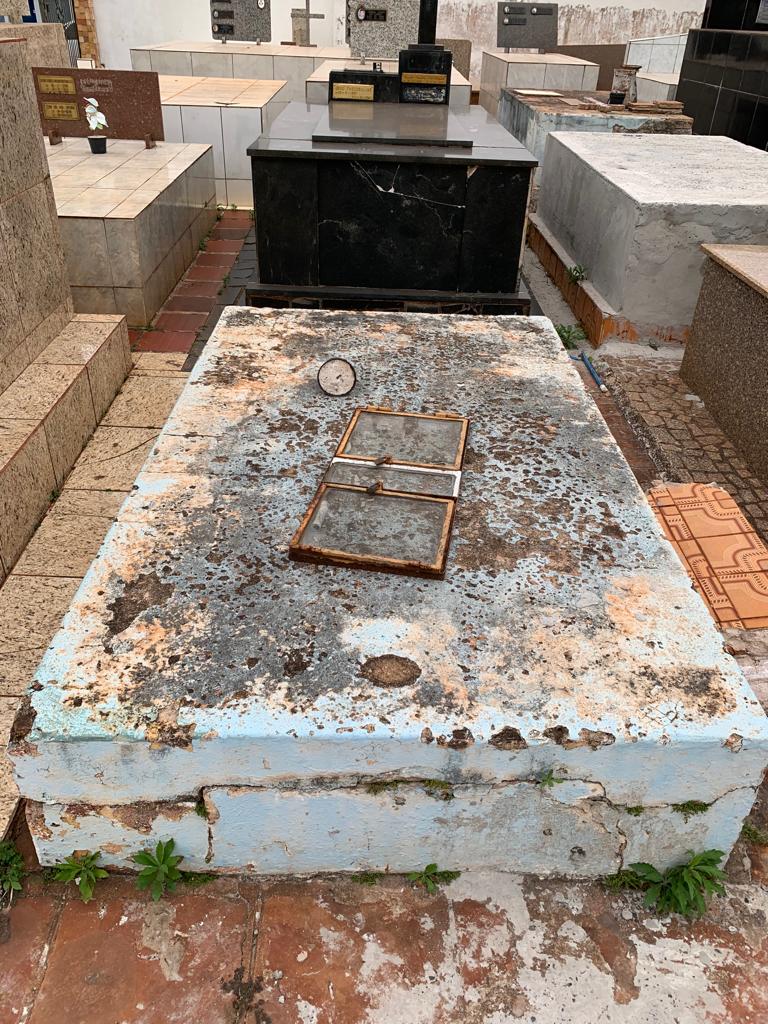 Quadra 2/Rua 6/Túmulo 3Túmulo sem placa, sem nome e, número para identificação.  Aparenta ser muito antigo e mal cuidado.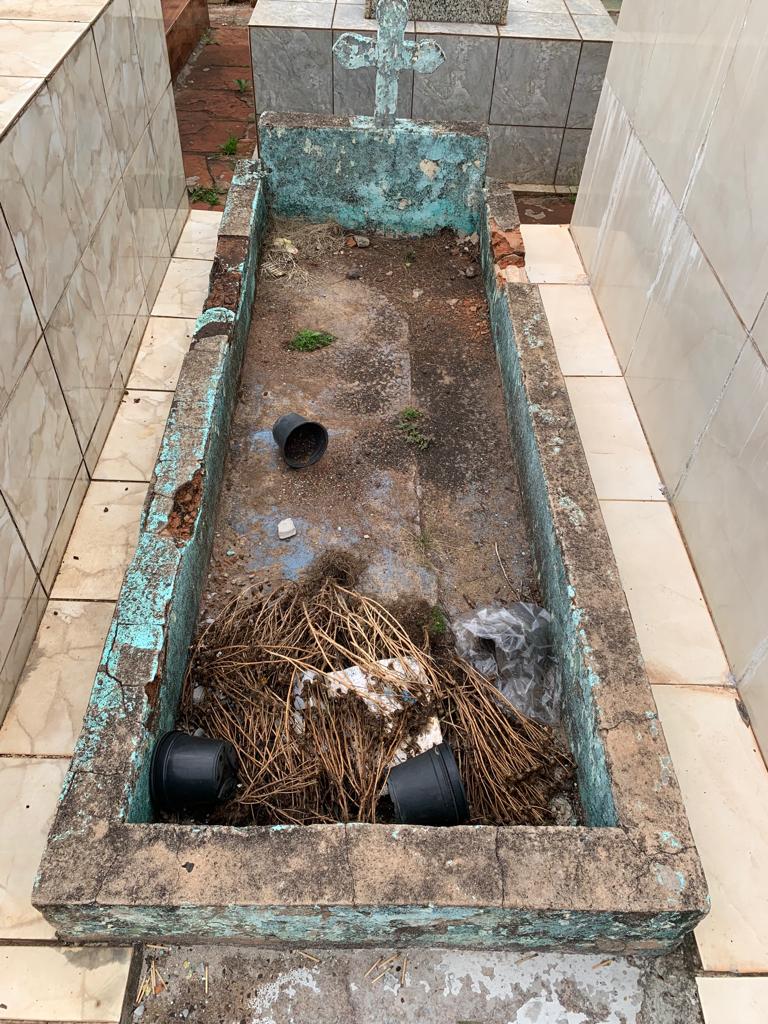 Quadra 2/Rua 7/Túmulo 8Túmulo sem placa, sem nome e, número para identificação. Encontra-se em visível estado de abandono. Aparenta ser muito antigo e mal cuidado.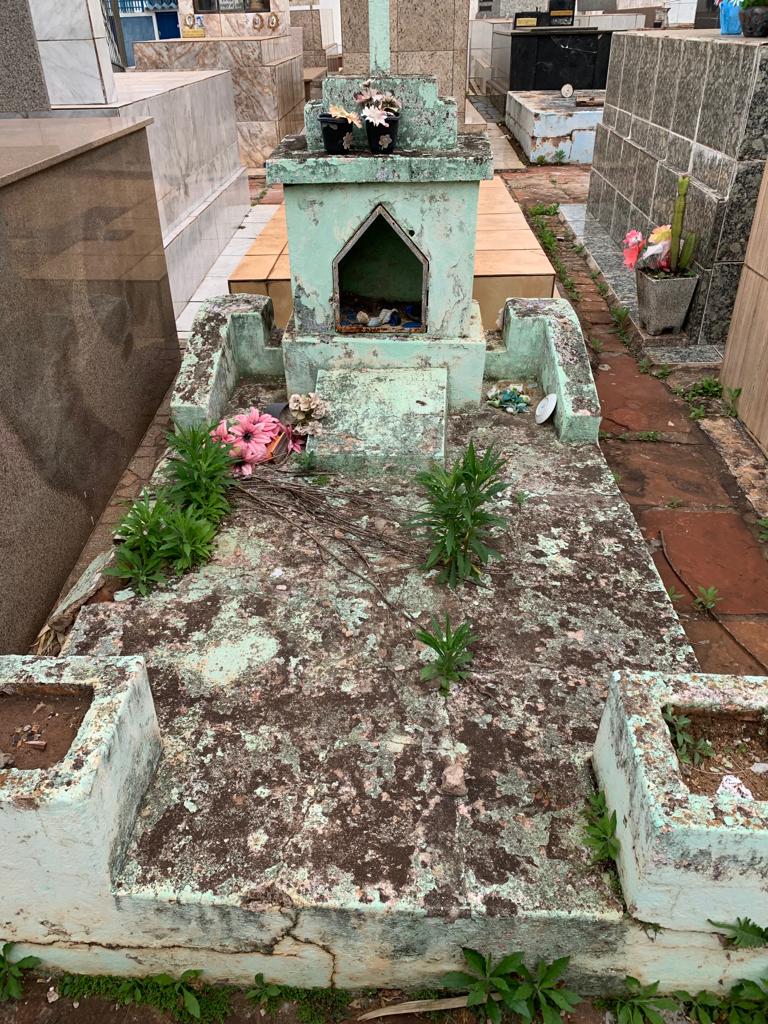 Quadra 2/Rua 8/Túmulo 2Túmulo sem placa, sem nome e, número para identificação. Encontra-se em visível estado de abandono, aparenta ser muito antigo e mal cuidado.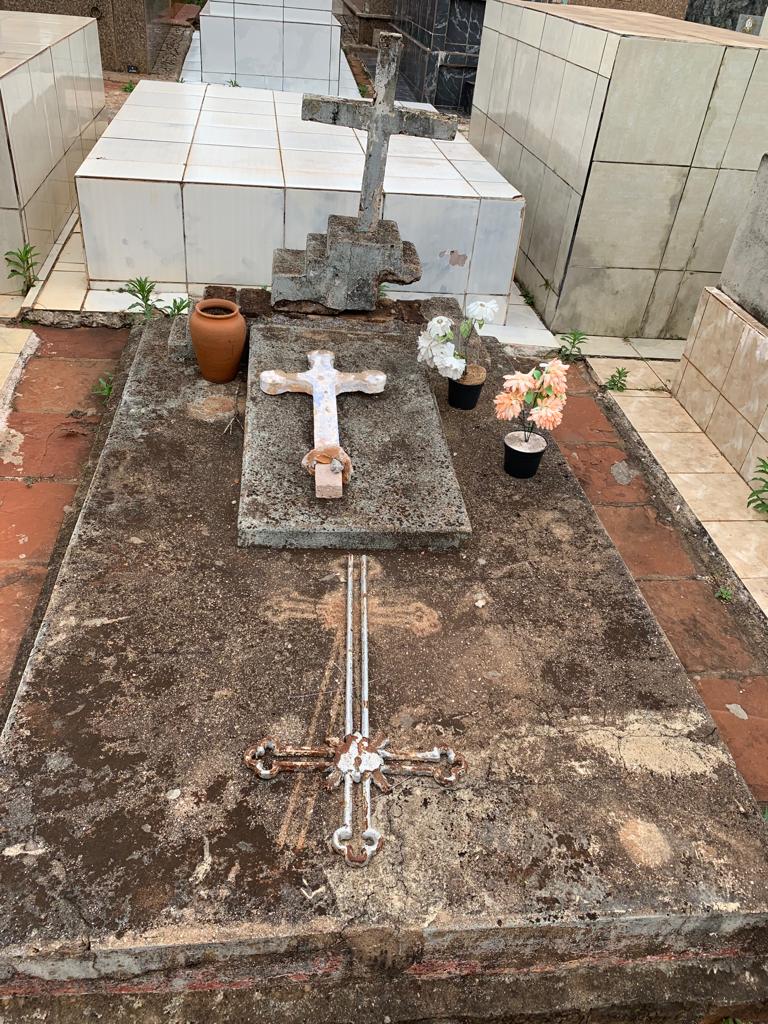 Quadra 2/ Rua 8/ Túmulo 13Túmulo sem placa, sem nome e, número para identificação. Encontra-se em visível estado de abandono, aparenta ser muito antigo e mal cuidado.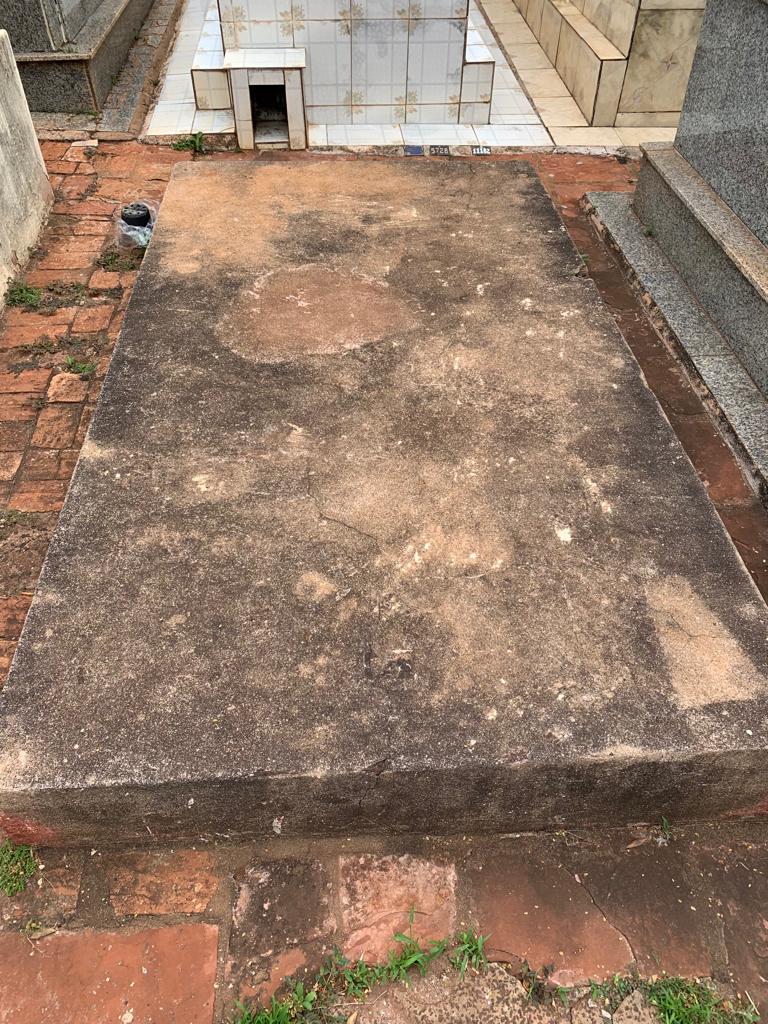 Quadra 2/ Rua 9/ Túmulo 11Túmulo sem placa, sem nome e, número para identificação. Encontra-se em visível estado de abandono, aparenta ser muito antigo e mal cuidado.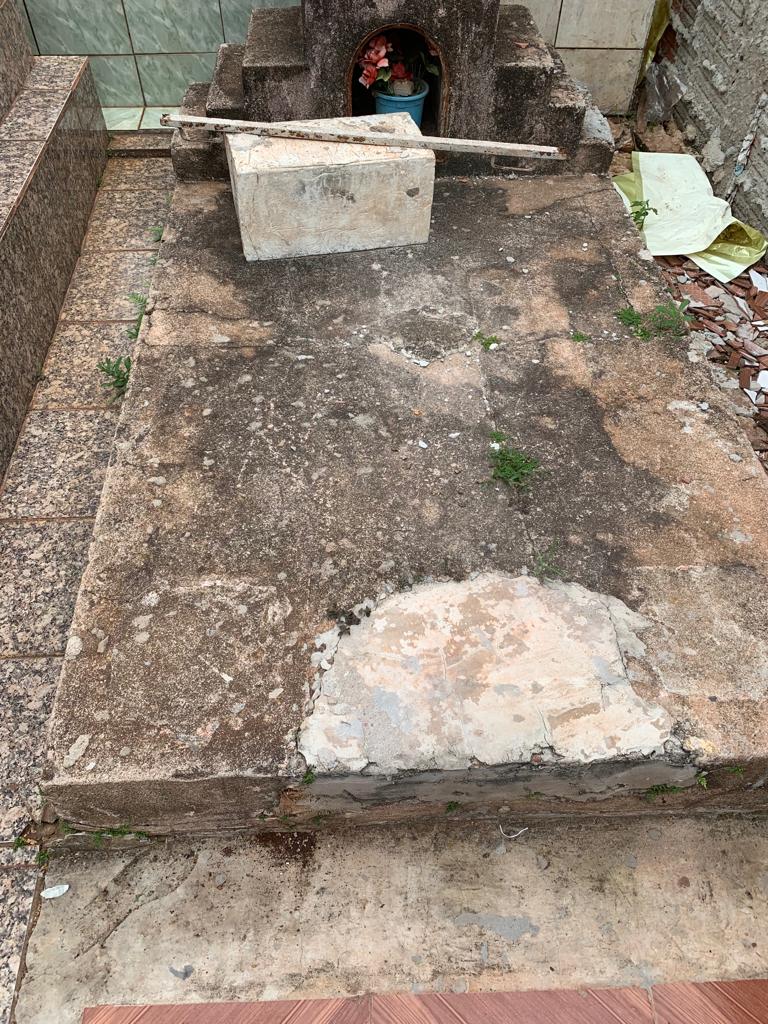 Quadra 2/ Rua 9/ Túmulo 16Túmulo sem placa, sem nome e, número para identificação. Encontra-se em visível estado de abandono, aparenta ser muito antigo e mal cuidado.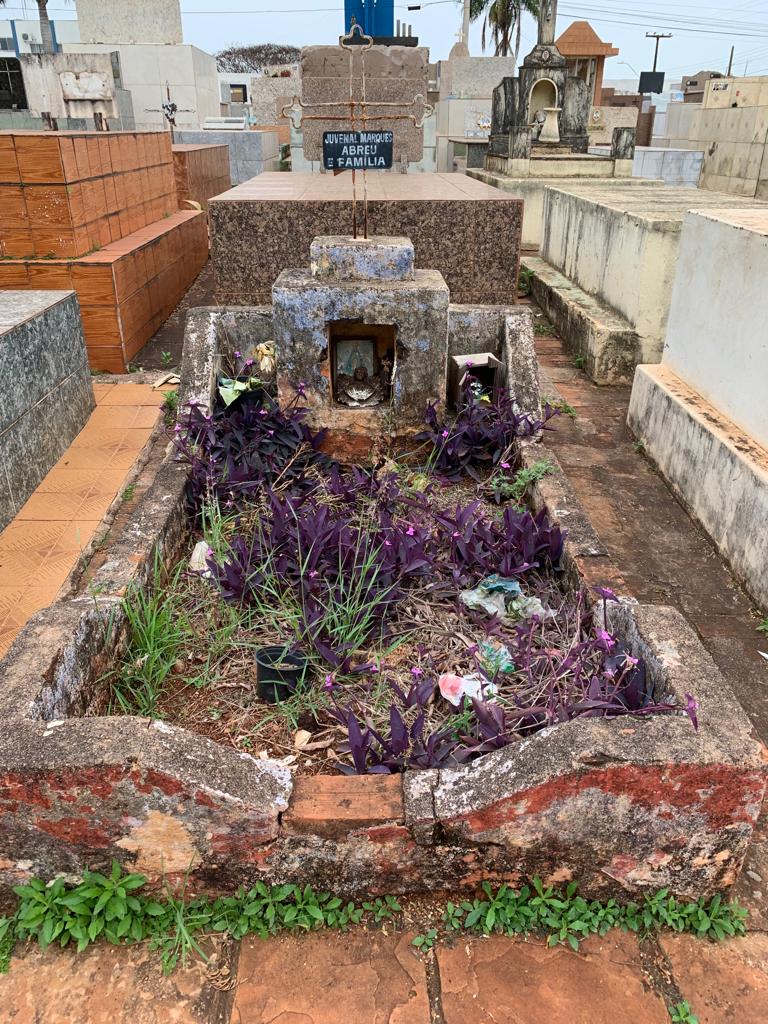 Quadra 2/ Rua 11 /Túmulo 9Túmulo sem número, identificado com o nome: JUVENAL MARQUES ABREU.Data de falecimento: 13/5/1957Encontra-se em visível estado de abandono, na terra, tomado pela vegetação, mal cuidado.QUADRA 3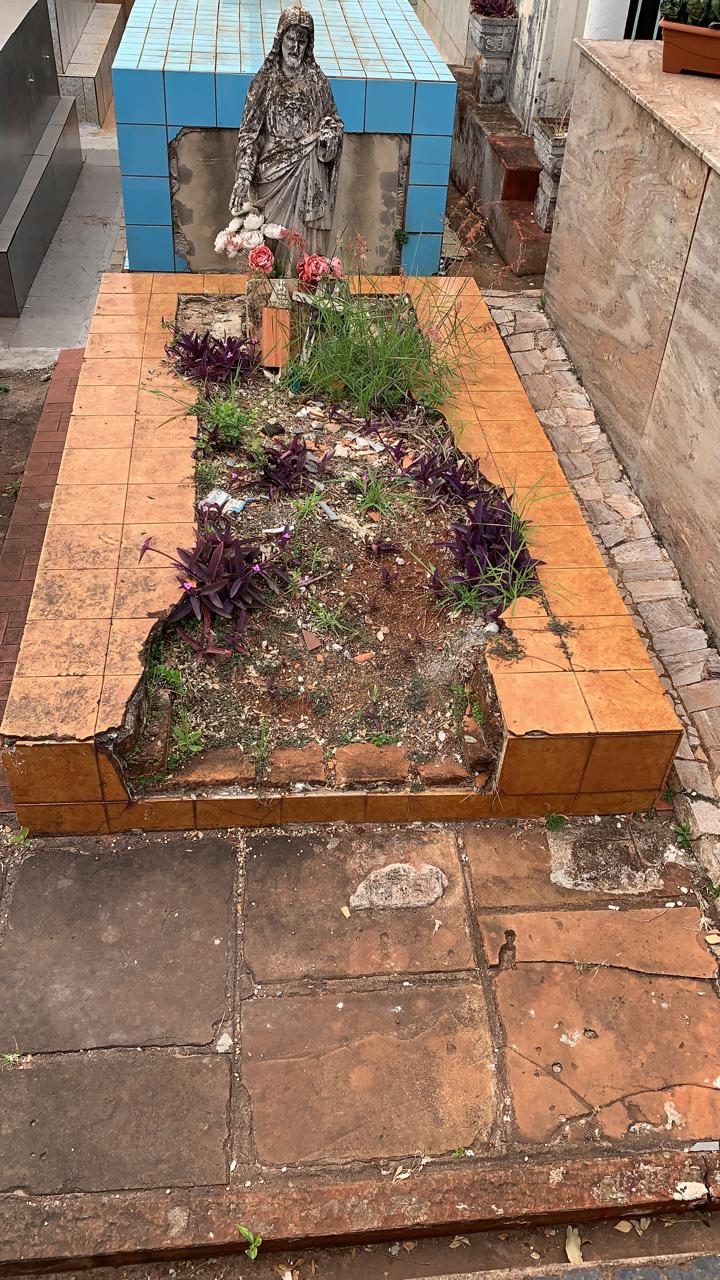 Quadra 3/ Rua 1/ Túmulo 6Túmulo sem placa, sem nome e, número para identificação. Encontra-se em visível estado de abandono (quebrado e tomado pela vegetação).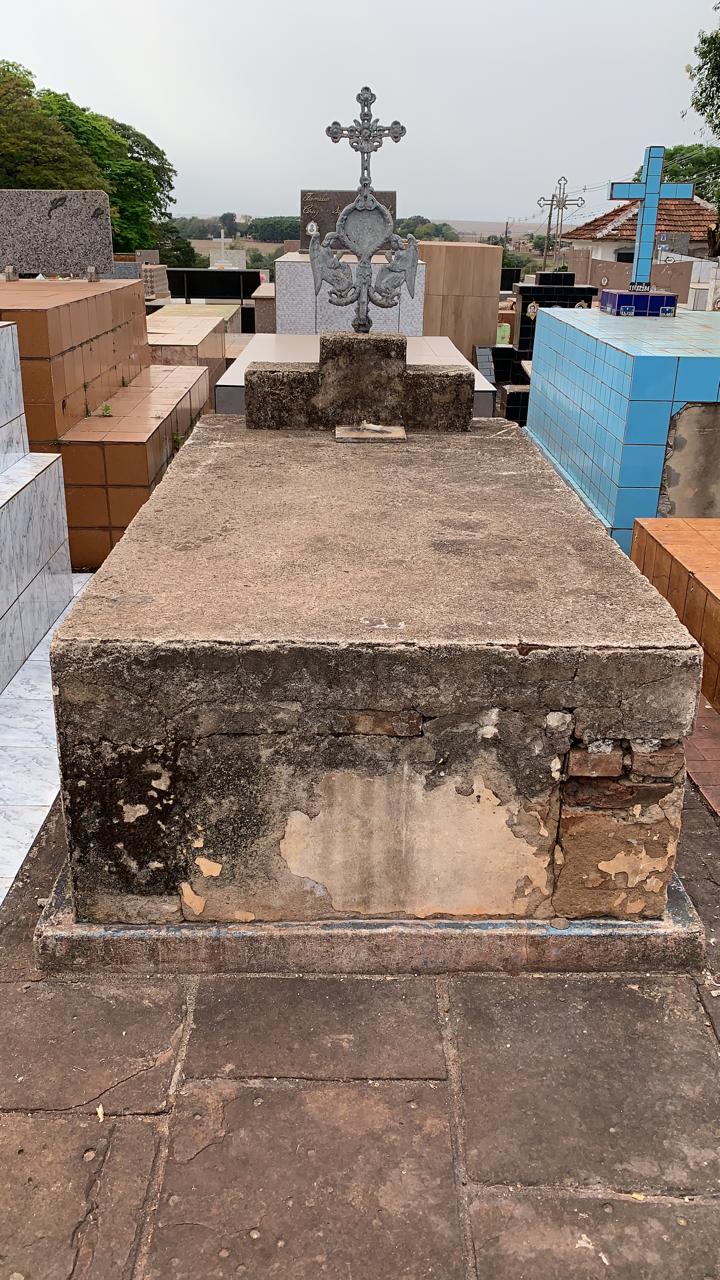 Quadra 3/Rua 1/ Túmulo 7Túmulo sem placa, sem nome e, número para identificação. Encontra-se em visível estado de abandono.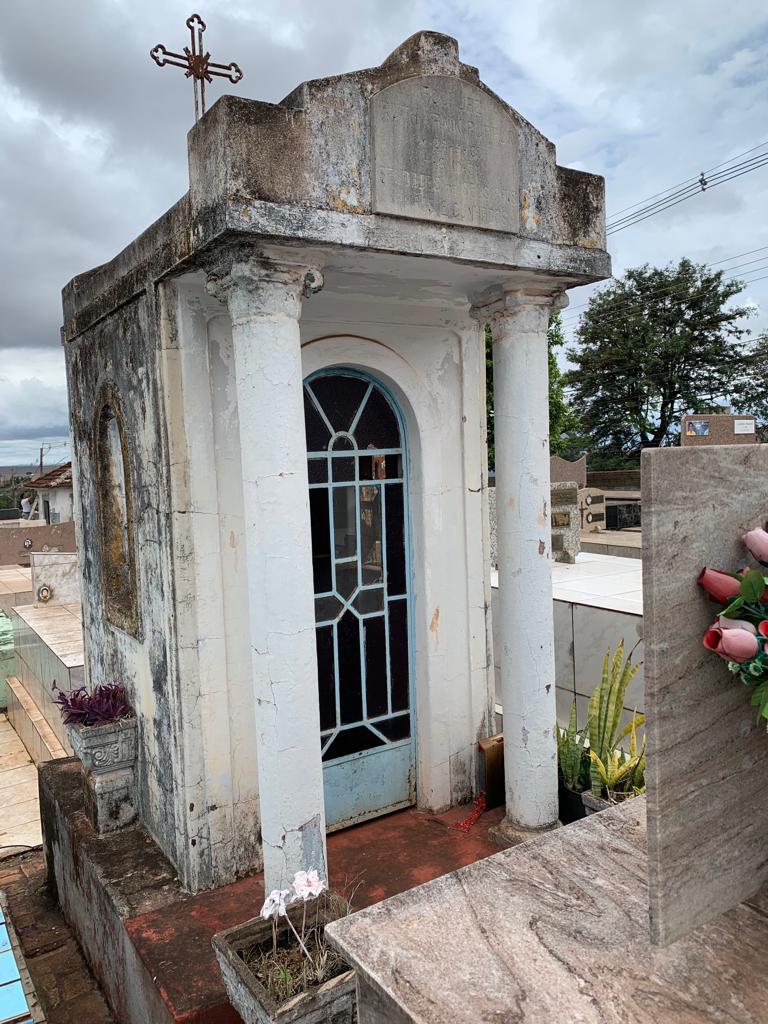 Quadra 3/Rua 2/Túmulo 6 Túmulo sem número, identificado com o nome: RUTH TANIK PURPUR.Data de falecimento: 7/10/1951Encontra-se em visível estado de abandono, depredado (porta e janelas quebrados), e segundo os funcionários do cemitério, não recebe visitas há anos, sendo desconhecida a existência de familiares vivos residentes em Andirá.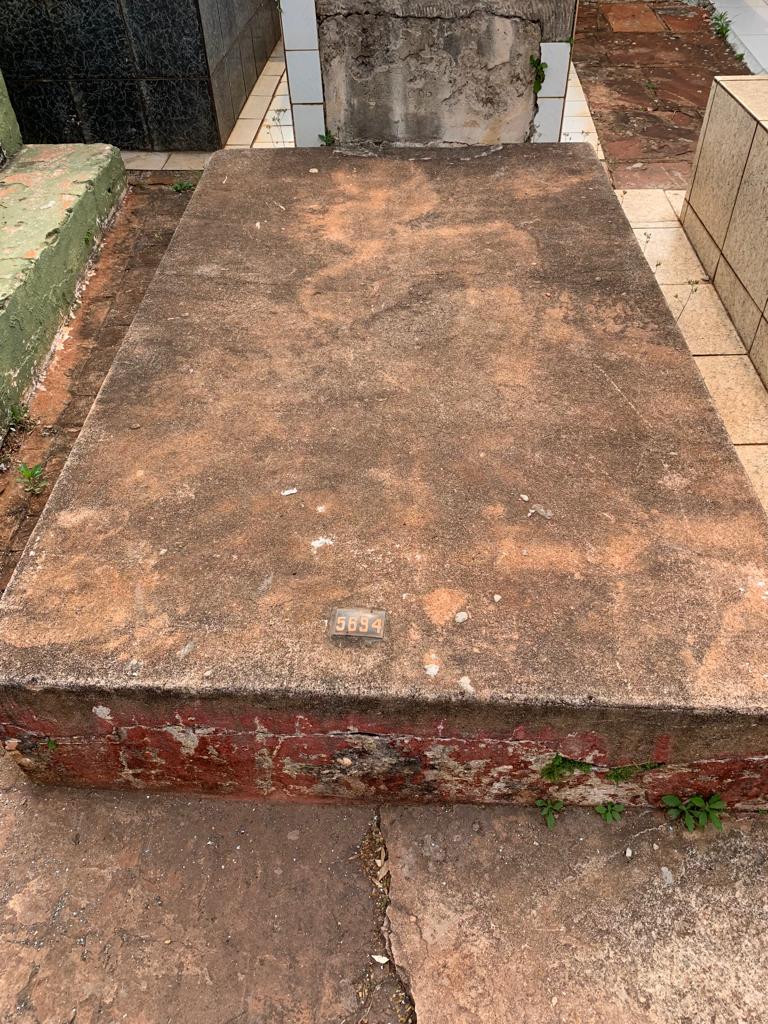 Quadra 3/Rua 5/Túmulo 11Túmulo identificado com a placa de número 5684, sem nome.  Encontra-se em visível estado de abandono.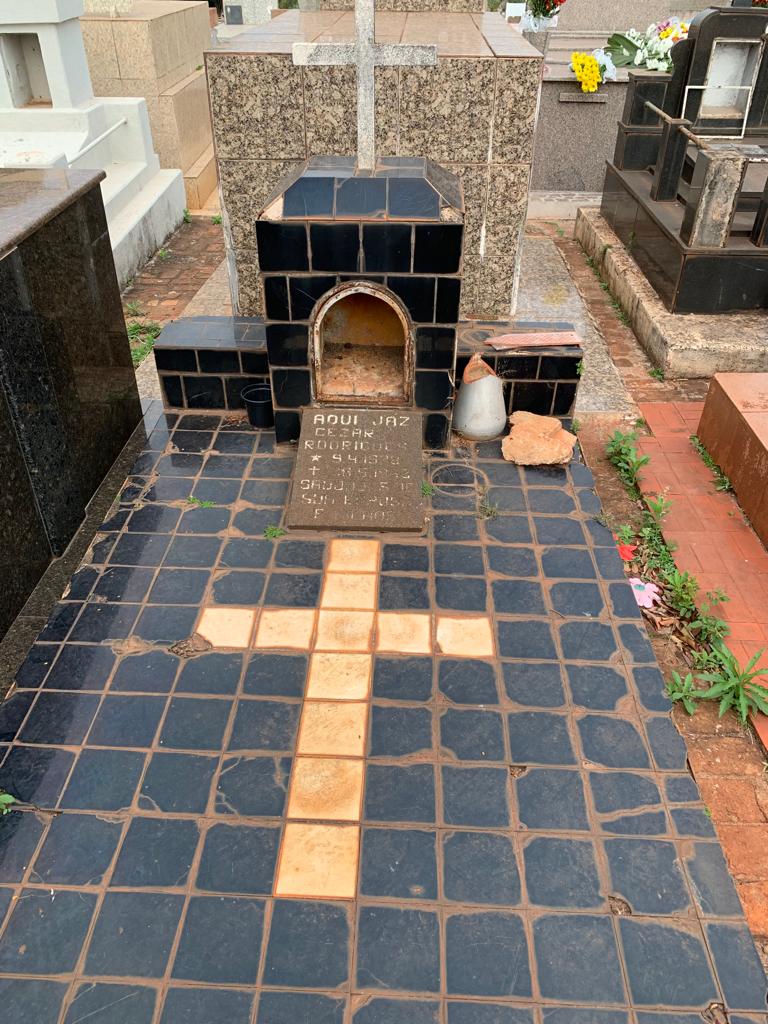 Quadra 3/Rua 6/Túmulo 8 Túmulo sem número, identificado com o nome: CEZAR RODRIGUES. Data de falecimento: 29/5/1962Túmulo antigo, com alguns danos e aparenta falta de cuidados.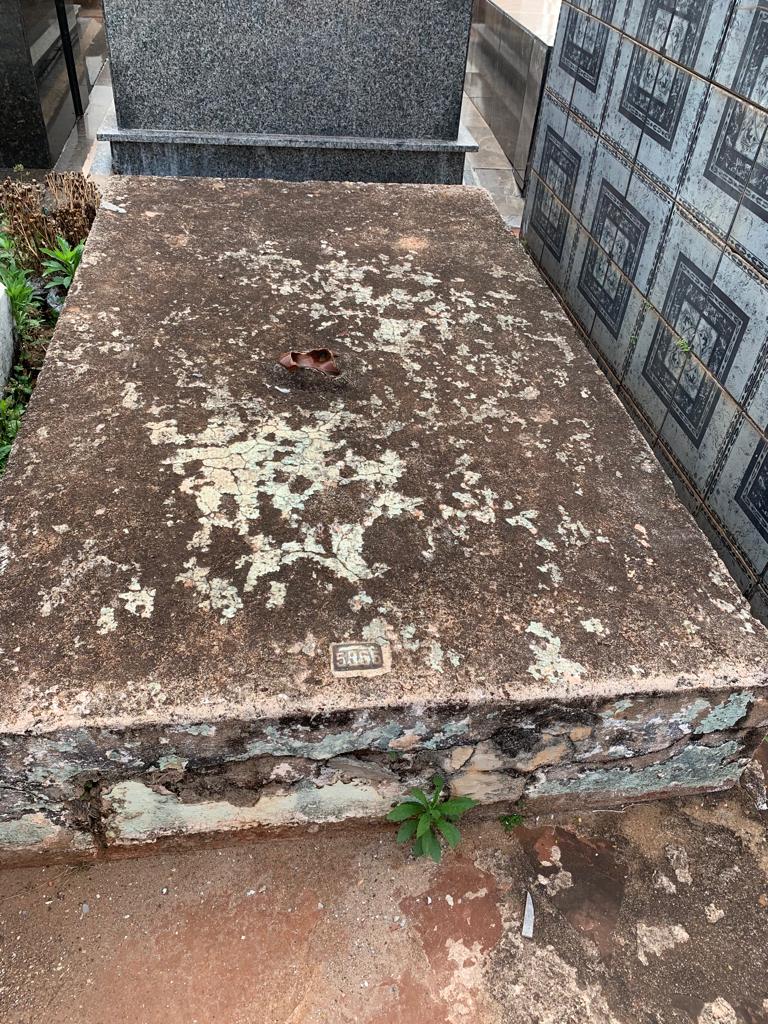 Quadra 3/Rua 7/Túmulo 11Túmulo identificado com placa de nº 5865, mas sem nome. Encontra-se em visível estado de abandono.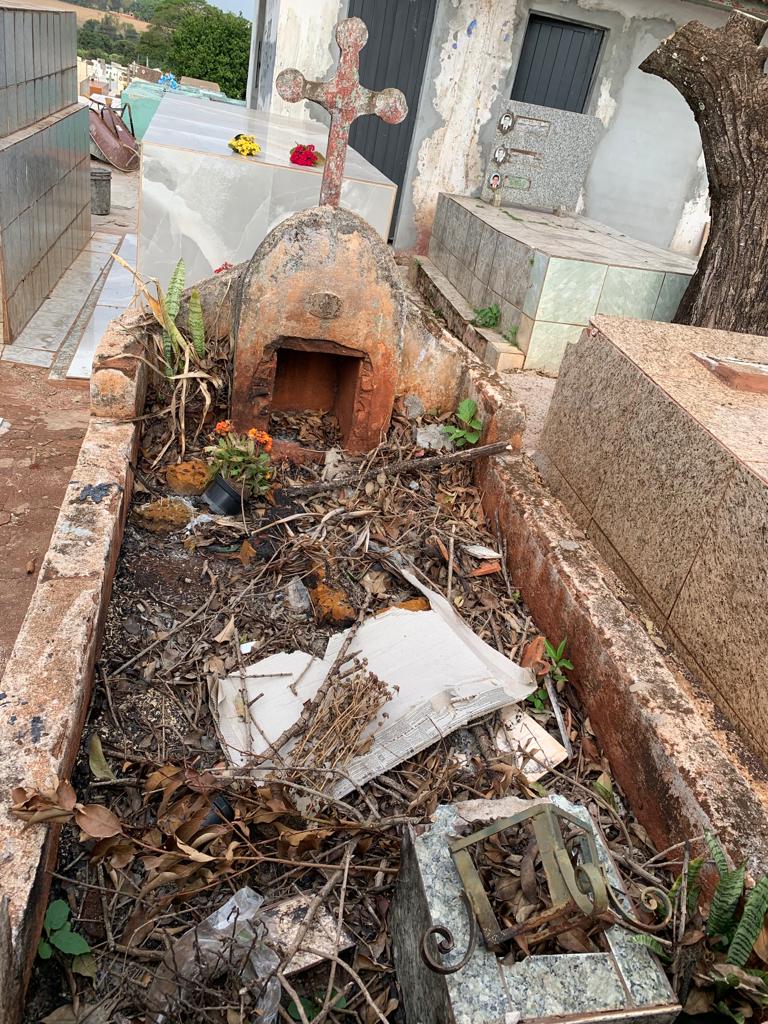 Quadra 3/Rua 9/Túmulo 4Túmulo sem placa, sem nome e, número para identificação. Encontra-se em visível estado de abandono (na terra, tomado pela  vegetação e com entulho), e aparentando ser muito antigo. 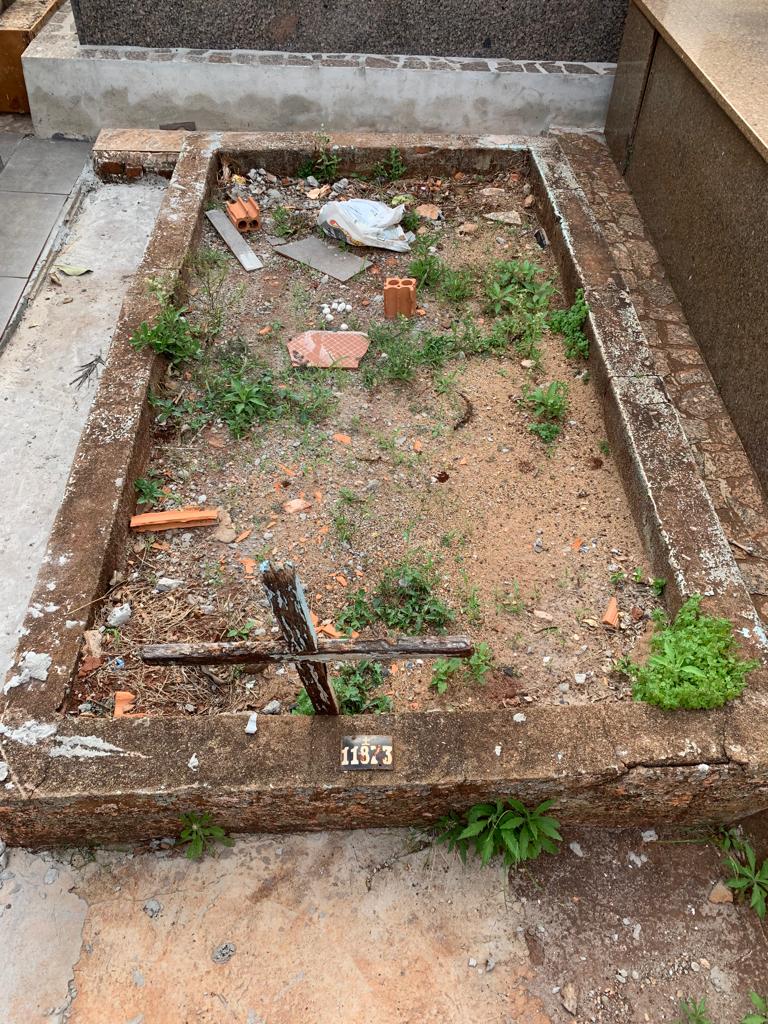 Quadra 3/Rua 9/Túmulo 7Túmulo identificado com placa de nº 11873, mas sem nome. Encontra-se em visível estado de abandono (na terra, tomado pela vegetação e com entulho).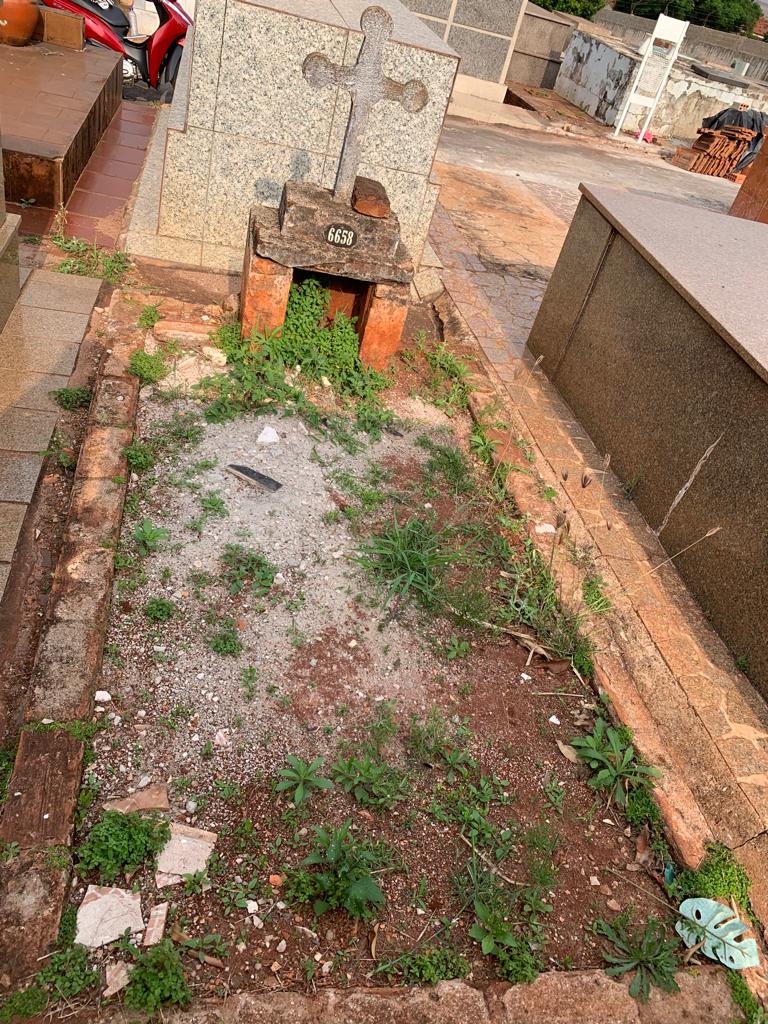 Quadra 3/Rua 9/Túmulo 9Túmulo identificado com placa de nº 6658. Encontra-se em visível estado de abandono (na terra, tomado pela vegetação e entulho), e aparentando ser muito antigo. 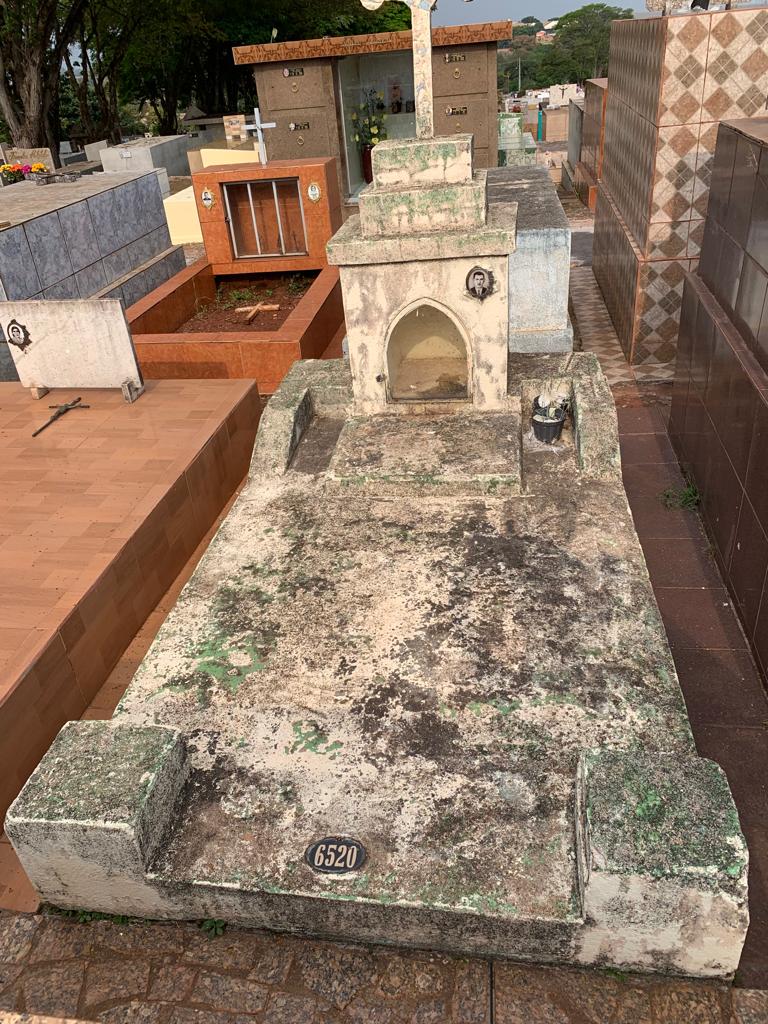 Quadra 3/Rua 9/Túmulo 12Túmulo identificado com placa de nº 6520, mas sem nome. Encontra-se em visível estado de abandono, e aparentando ser muito antigo. 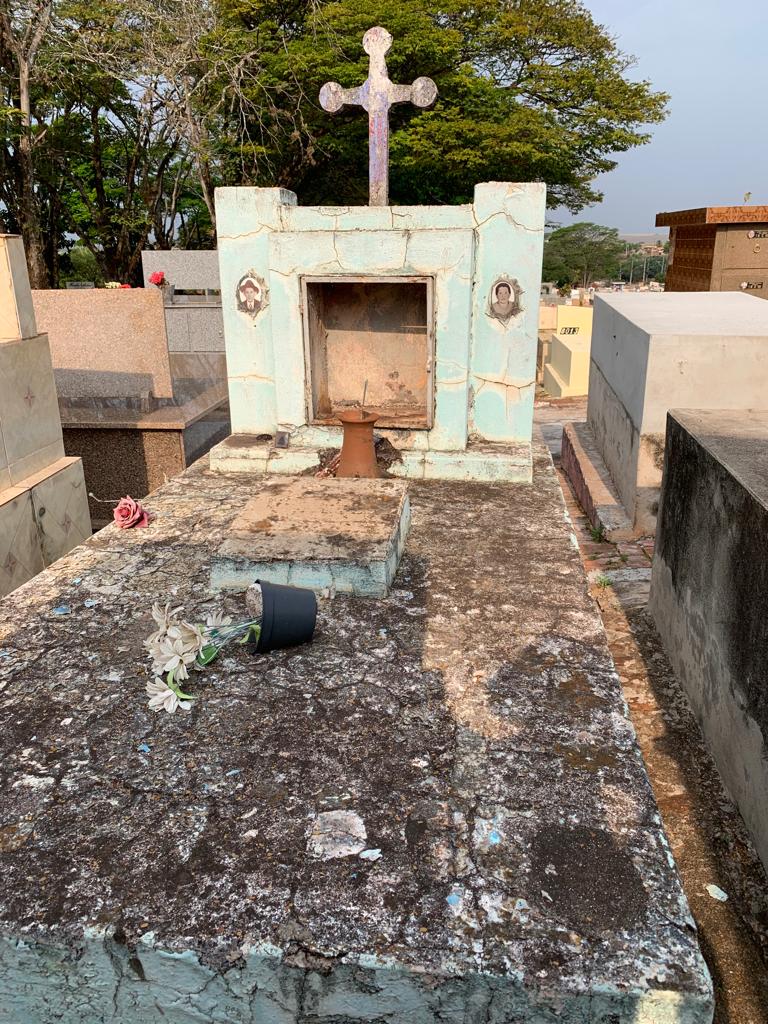 Quadra 3/Rua 9/Túmulo 16Túmulo sem placa, sem nome e, número para identificação. Encontra-se em visível estado de abandono, e aparentando ser muito antigo. QUADRA 4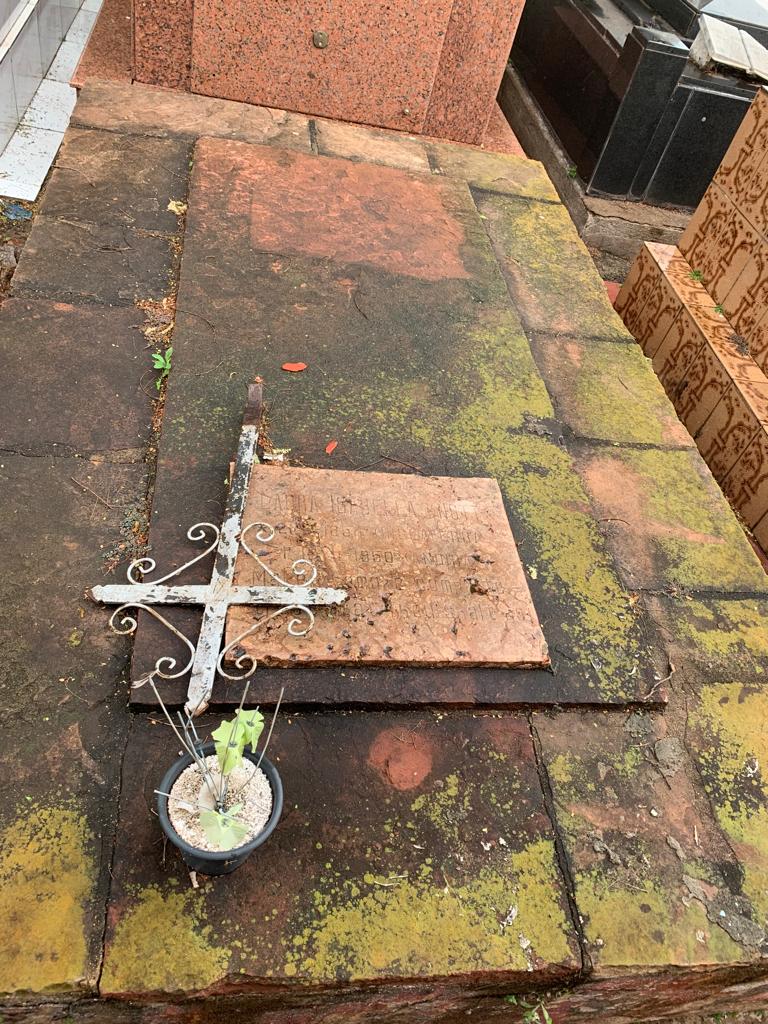 Quadra 4/Rua 2/Túmulo 3 Túmulo sem número, identificado com o nome: LAURA ISABELLE KNOTT.(Data de falecimento: 16/11/1950)Túmulo muito antigo, em estado de abandono e, segundo os funcionários do cemitério, não recebe visitas há anos, sendo desconhecida a existência de familiares vivos residentes em Andirá.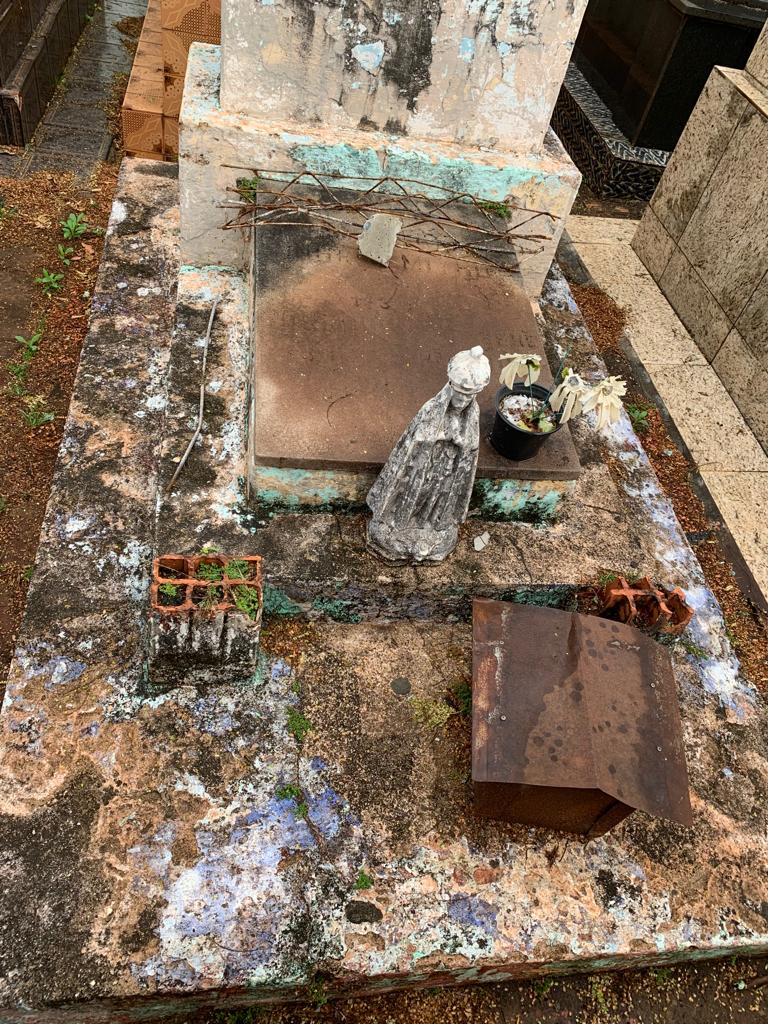 Quadra 4/Rua 2/Túmulo 7Túmulo sem placa, sem nome e, número para identificação. Encontra-se em visível estado de abandono, e aparentando ser muito antigo. 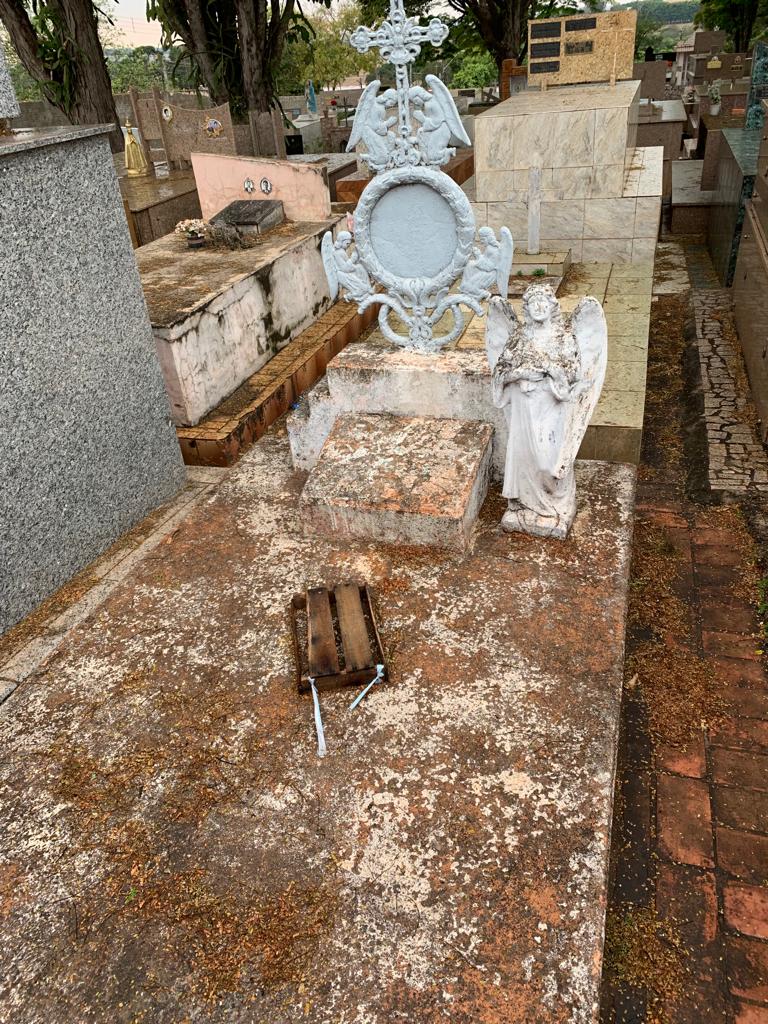 Quadra 4 /Rua 2/ Túmulo 9Túmulo sem placa, sem nome e, número para identificação. Encontra-se em visível estado de abandono, e aparentando ser muito antigo. 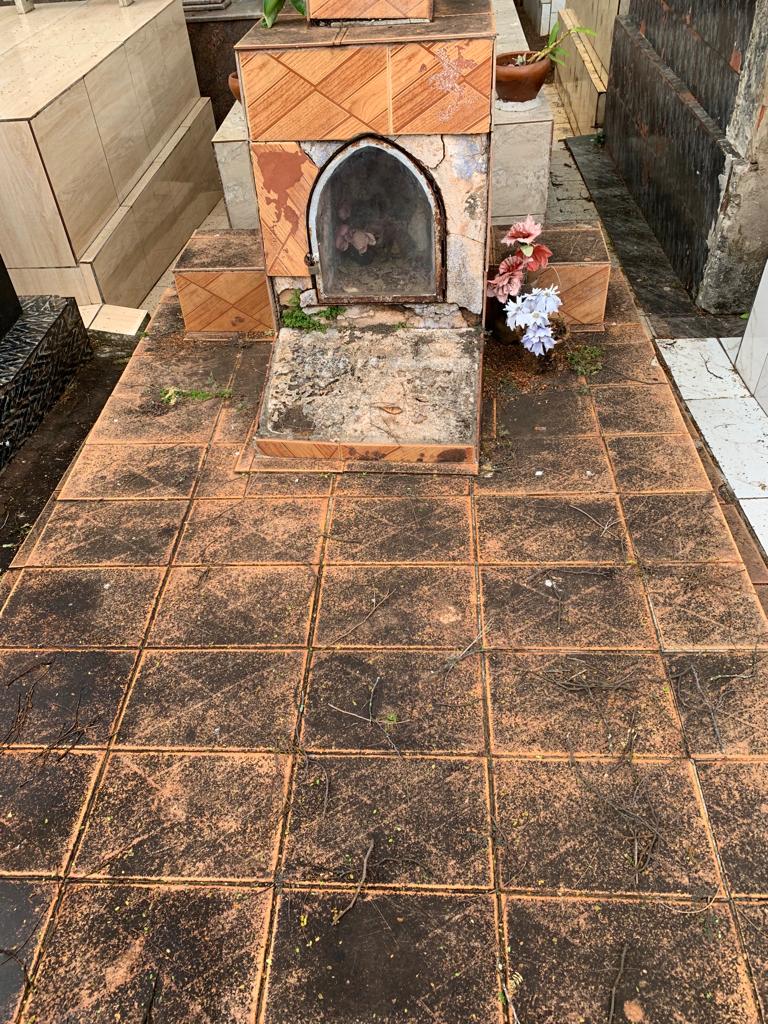 Quadra 4/ Rua 3/Túmulo 5Túmulo sem placa, sem nome e, número para identificação. Encontra-se em visível estado de abandono, com alguns danos e aparenta estar mal cuidado.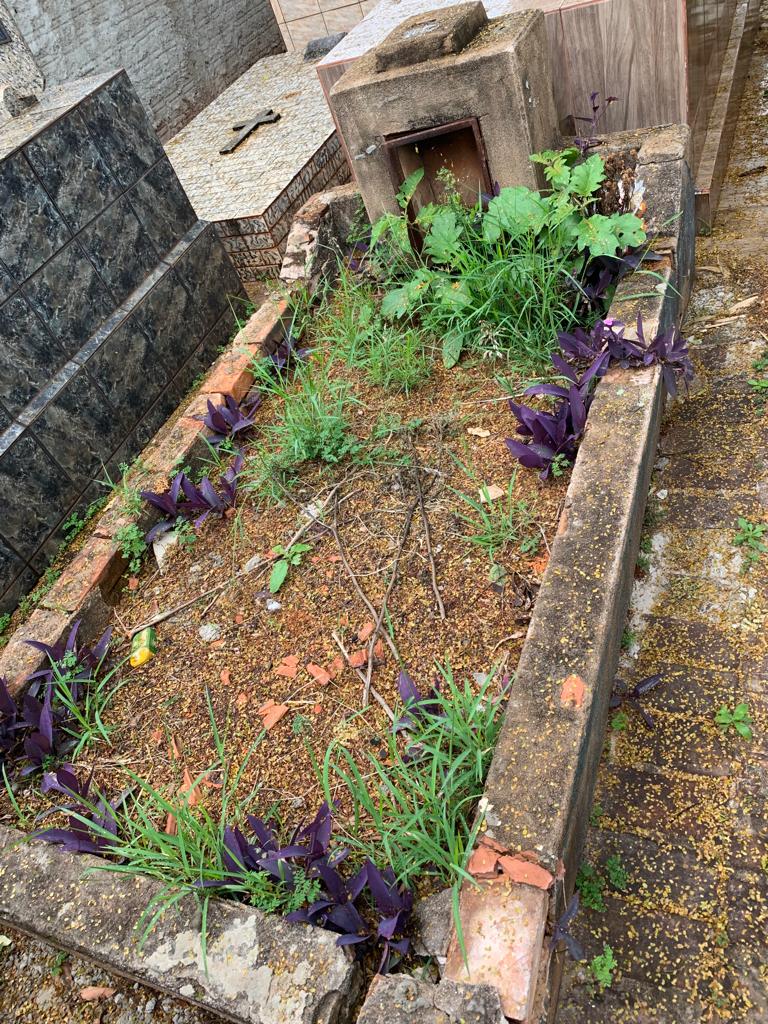 Quadra 4/ Rua 3/Túmulo 16Túmulo identificado com placa de nº 7046, mas sem nome. Encontra-se em visível estado de abandono, na terra e aparentando ser muito antigo. 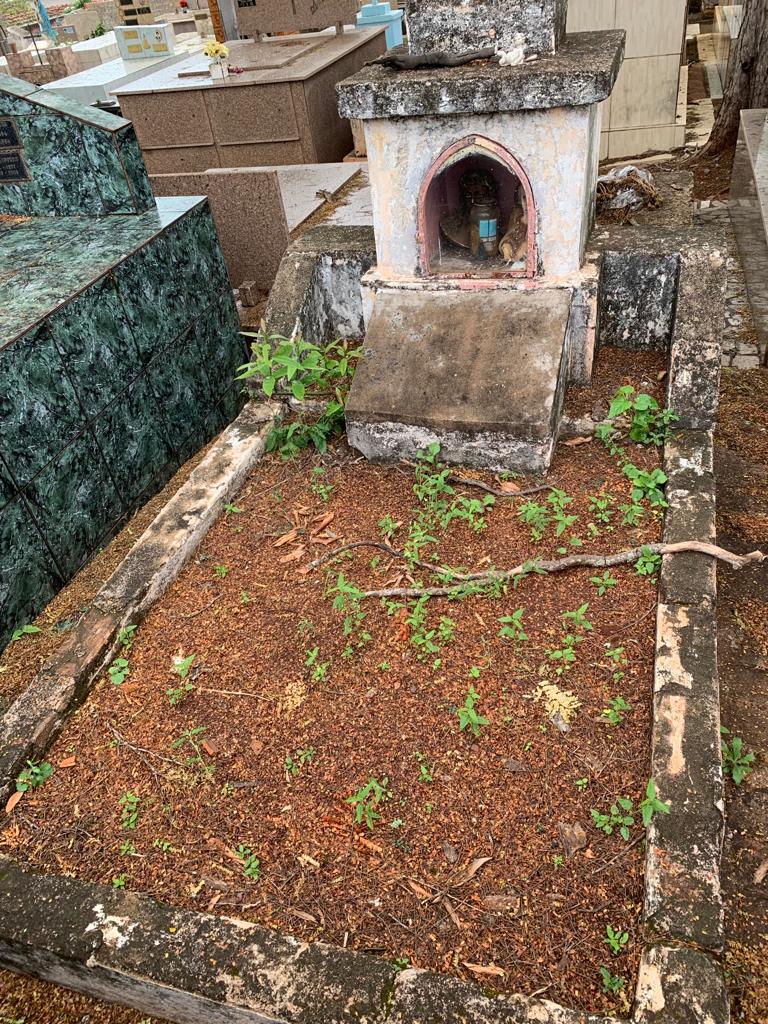 Quadra 4/Rua 4/Túmulo 7Túmulo sem placa, sem nome e, número para identificação. Encontra-se em visível estado de abandono, na terra, tomado pela vegetação, e aparentado ser muito antigo.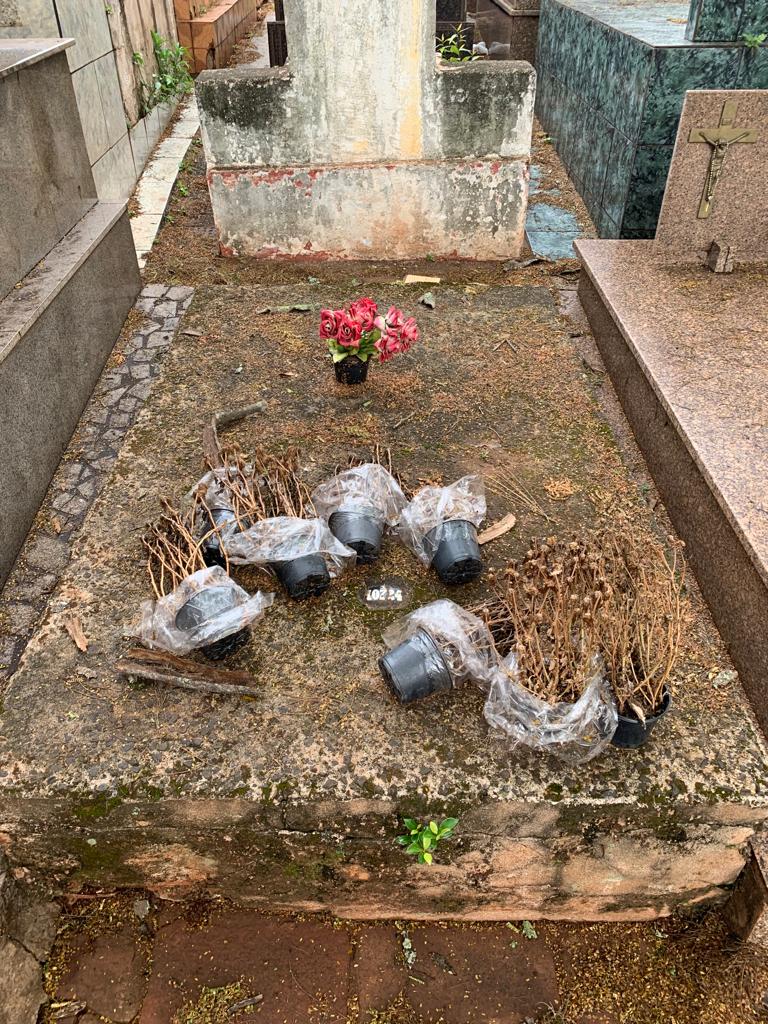 Quadra 4/Rua 5/Túmulo 8Túmulo identificado com placa de nº 10724, mas sem nome. Encontra-se em visível estado de abandono, e aparentando ser muito antigo. 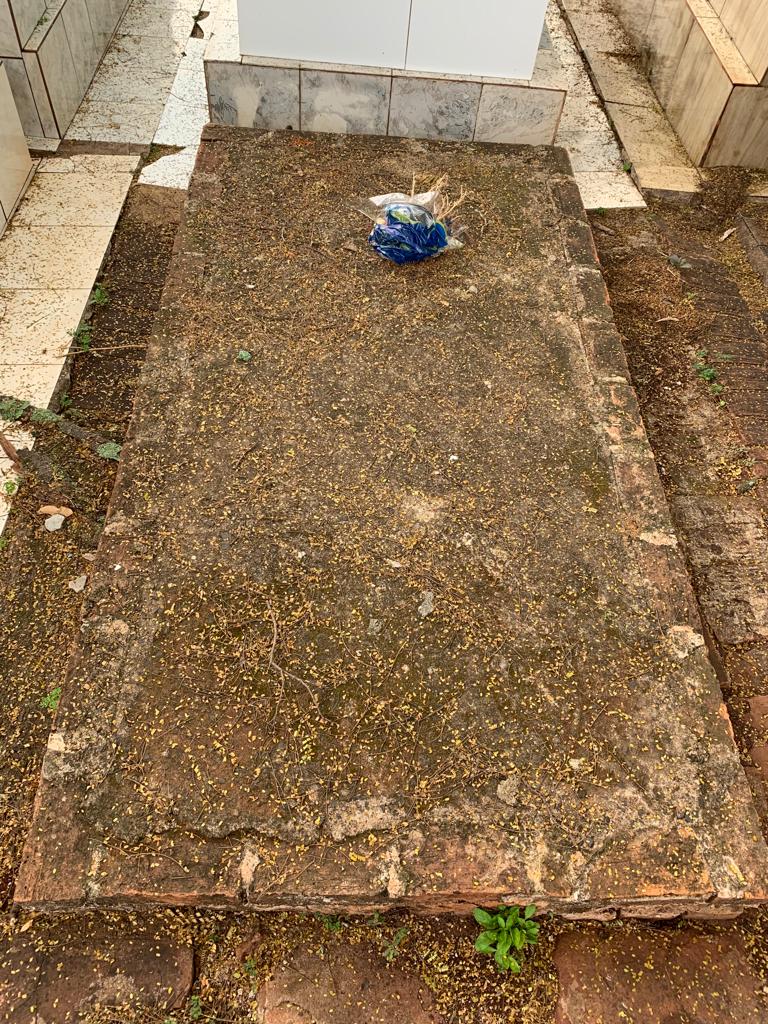 Quadra 4/Rua 6/Túmulo 11Túmulo sem placa, sem nome e, número para identificação. Encontra-se em visível estado de abandono.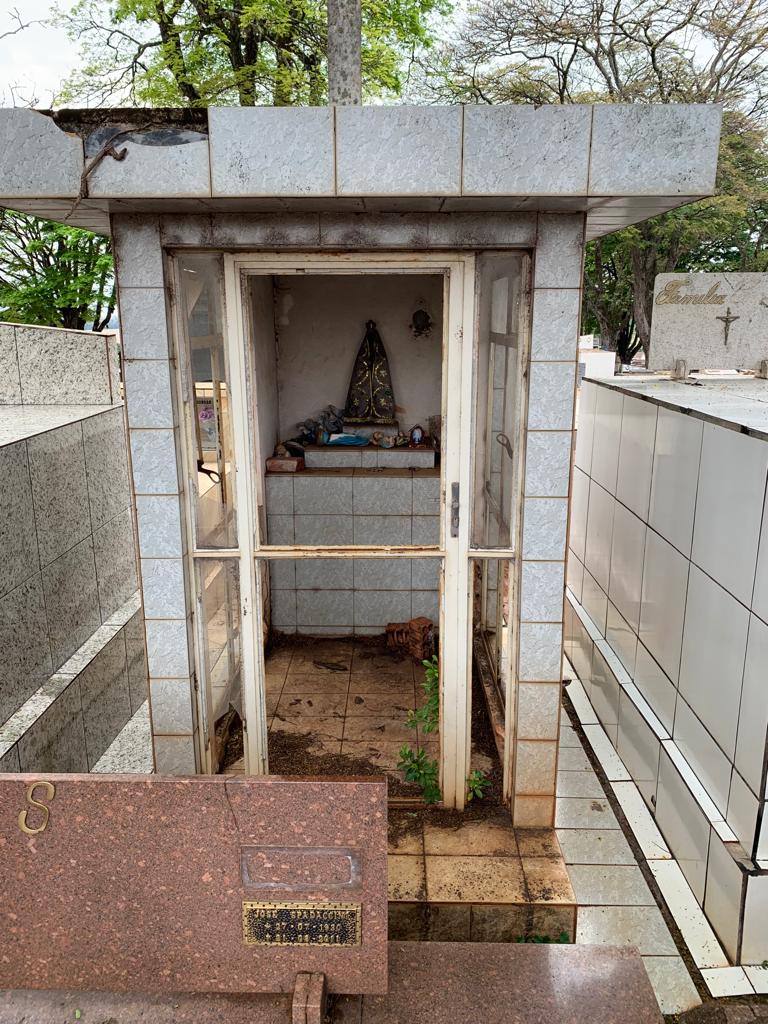 Quadra 4/Rua 7/Túmulo 6Túmulo em estilo “capelinha”, sem placa, sem nome e  número para identificação. Encontra-se em visível estado de abandono, pois a porta e as janelas estão enferrujados e com  os vidros quebrados, estando sujo e com vegetação crescendo dentro.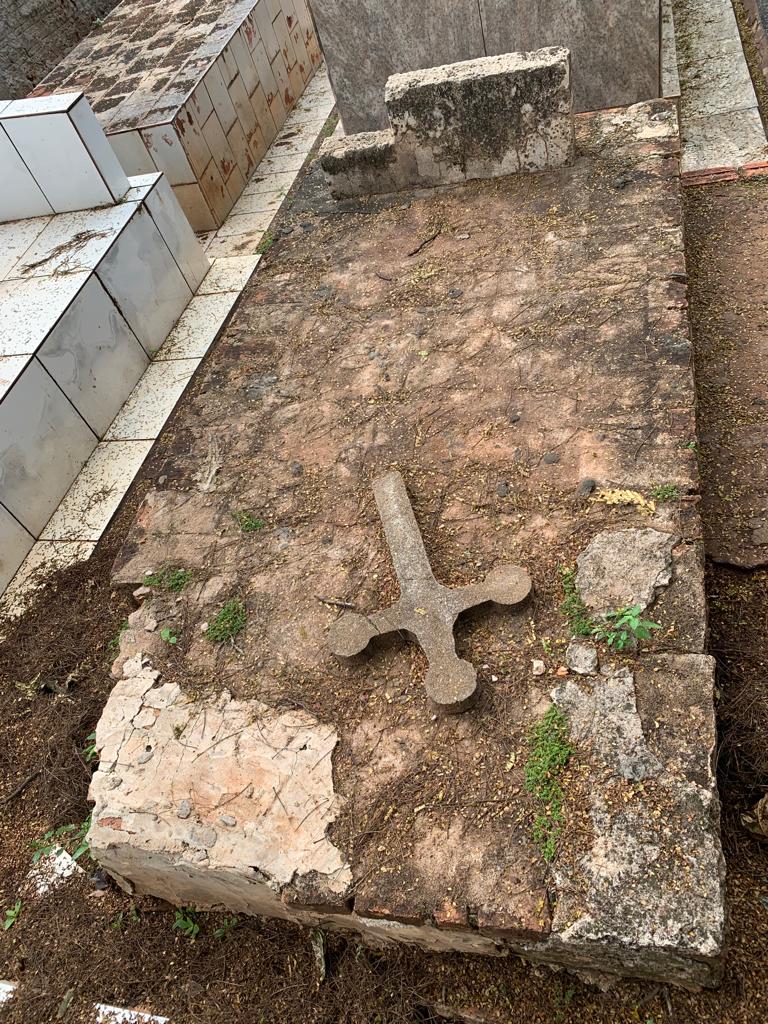 Quadra 4/Rua 8/Túmulo 15Túmulo sem placa, sem nome e, número para identificação. Encontra-se em visível estado de abandono.QUADRA 5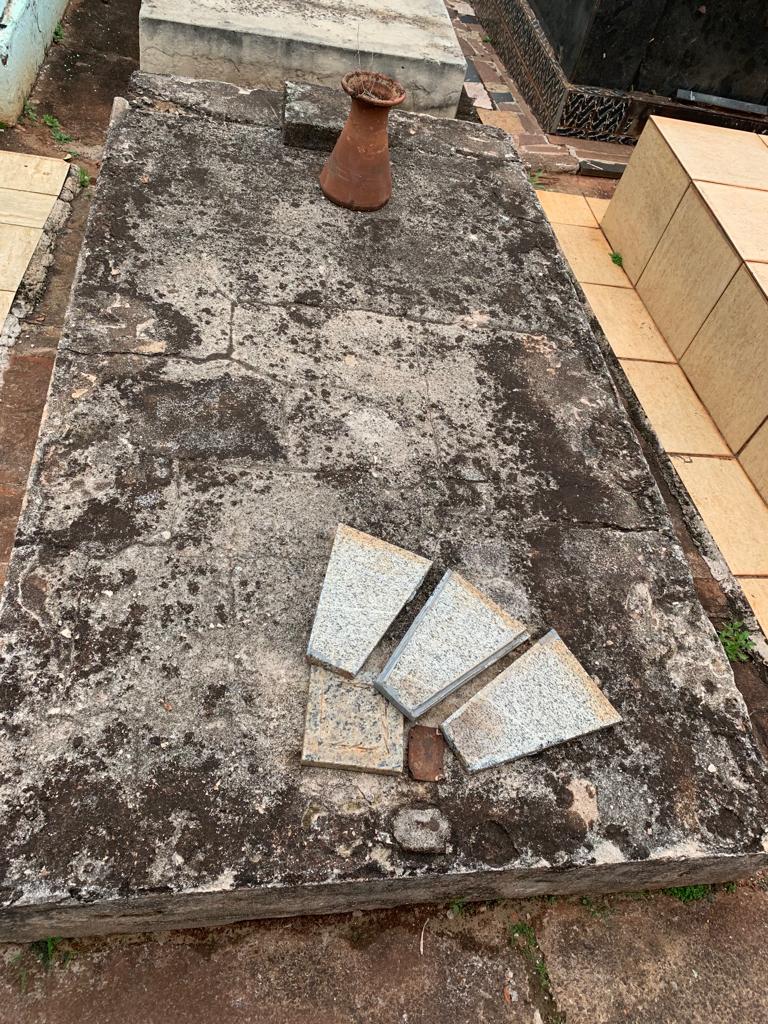 Quadra 5/Rua 2/Túmulo 2Túmulo sem placa, sem nome e número para identificação. Encontra-se em visível estado de abandono.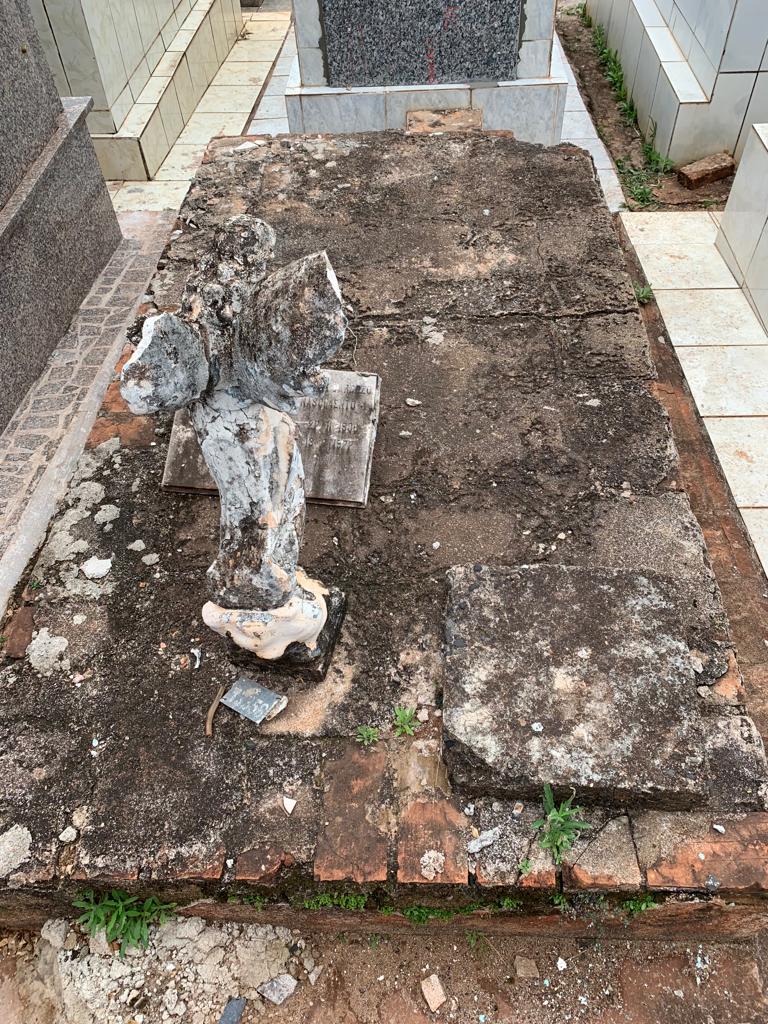 Quadra 5/Rua 2/Túmulo 5Túmulo sem placa, sem nome e número para identificação. Encontra-se em visível estado de abandono, danificado e mal cuidado.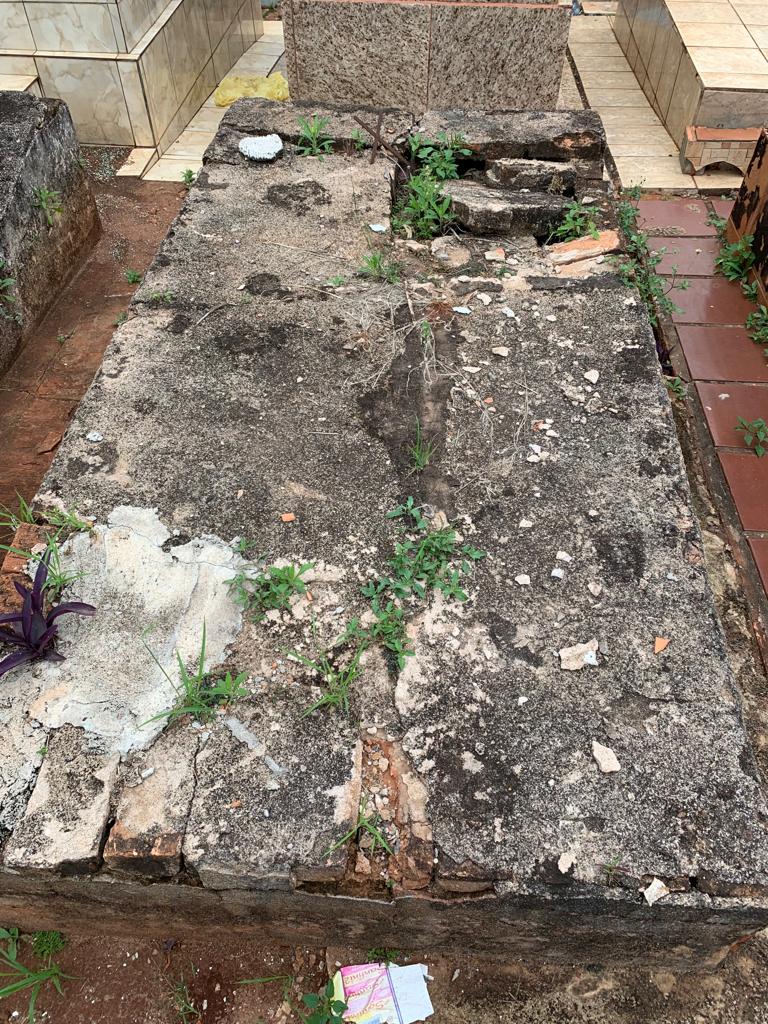 Quadra 5/Rua 4/Túmulo 3Túmulo sem placa, sem nome e número para identificação. Encontra-se em visível estado de abandono,  quebrado e mal cuidado. 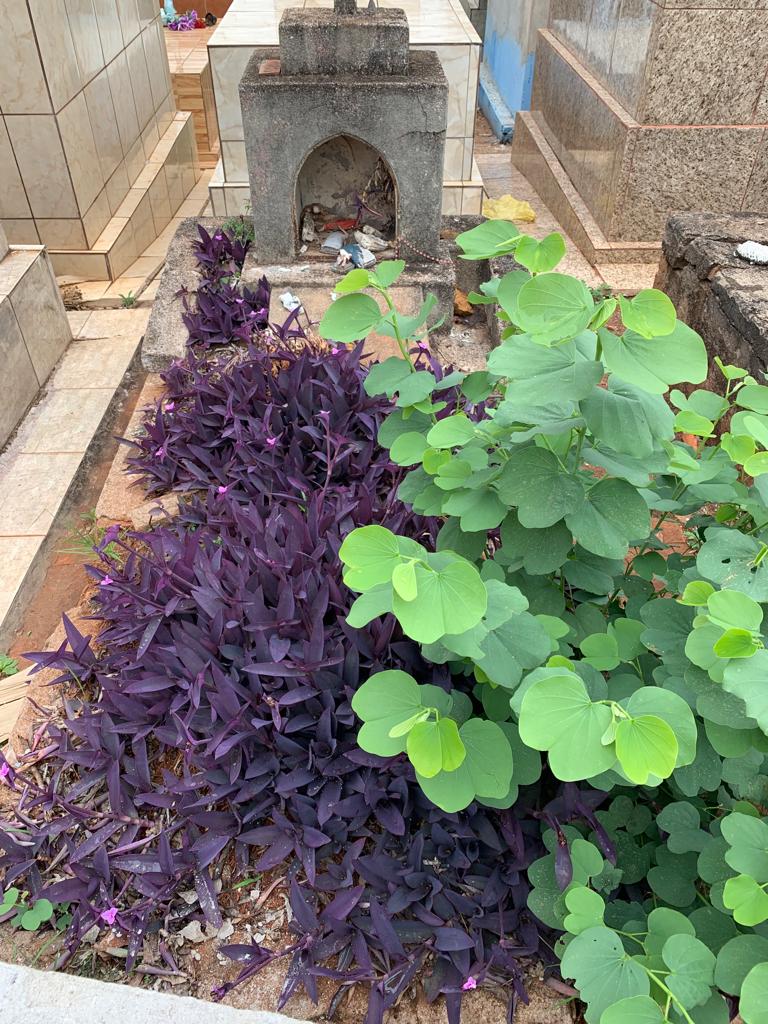 Quadra 5/Rua 4/Túmulo 4Túmulo sem placa, sem nome e número para identificação. Encontra-se em visível estado de abandono, está na terra,  tomado pela vegetação, e aparentando ser muito antigo.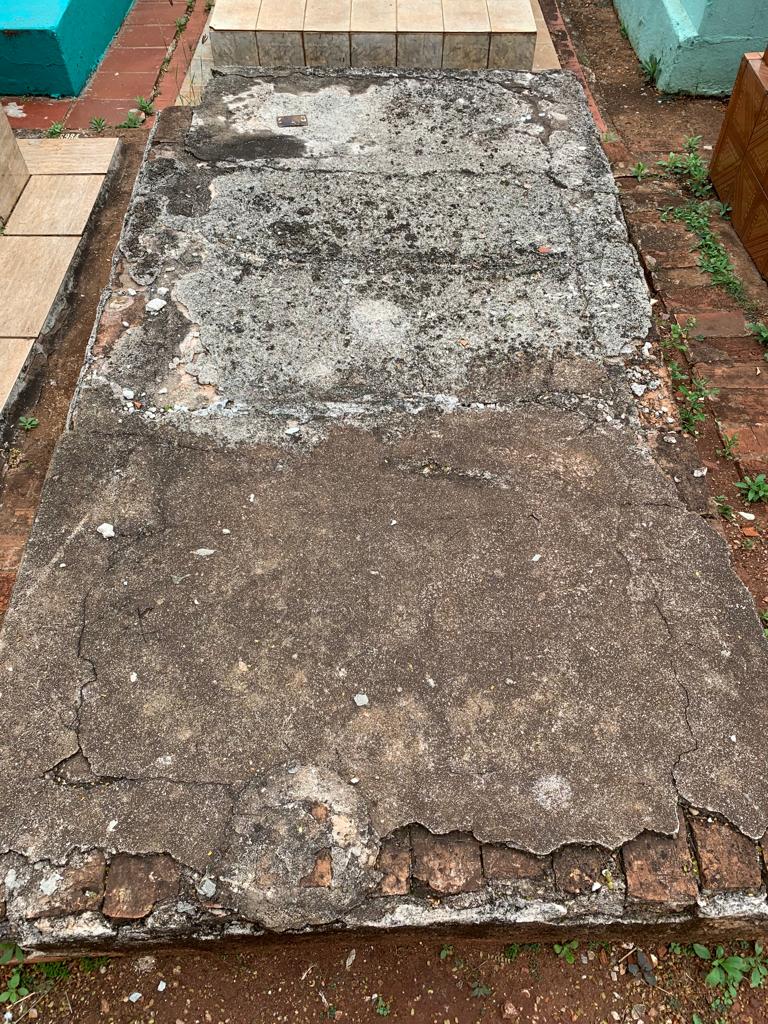 Quadra 5/Rua 5/Túmulo 9Túmulo sem placa, sem nome e número para identificação. Encontra-se em visível estado de abandono.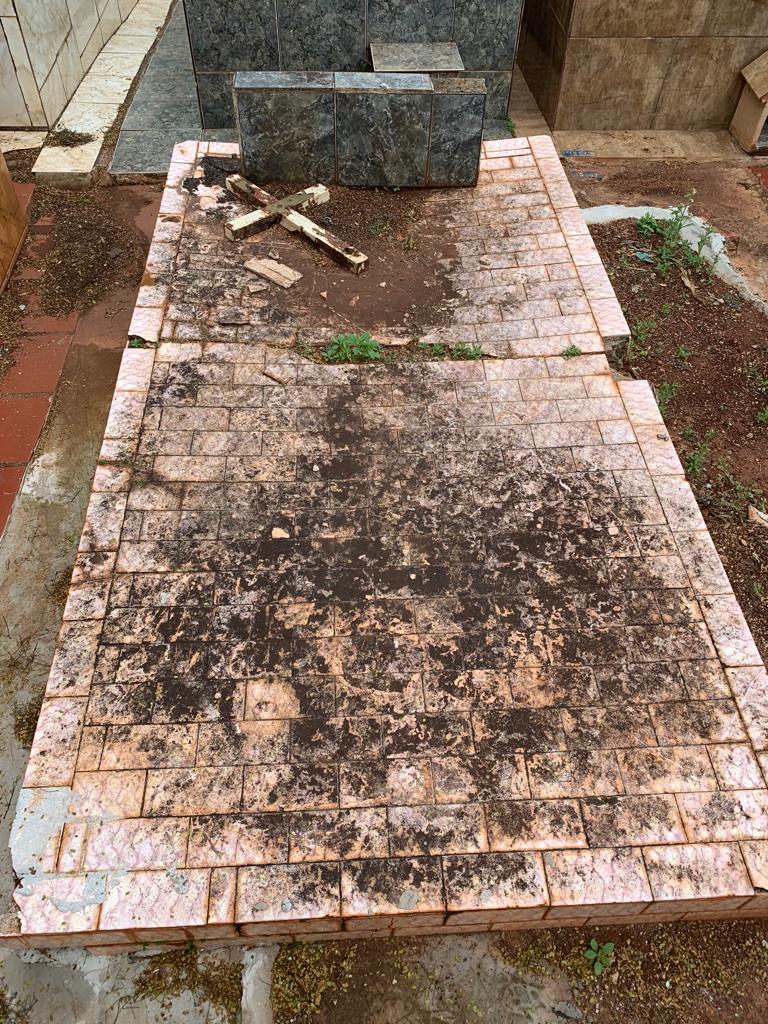 Quadra 5/Rua 6/Túmulo 11Túmulo sem placa, sem nome e número para identificação. Encontra-se em visível estado de abandono. Está sujo, quebrado e  mal cuidado.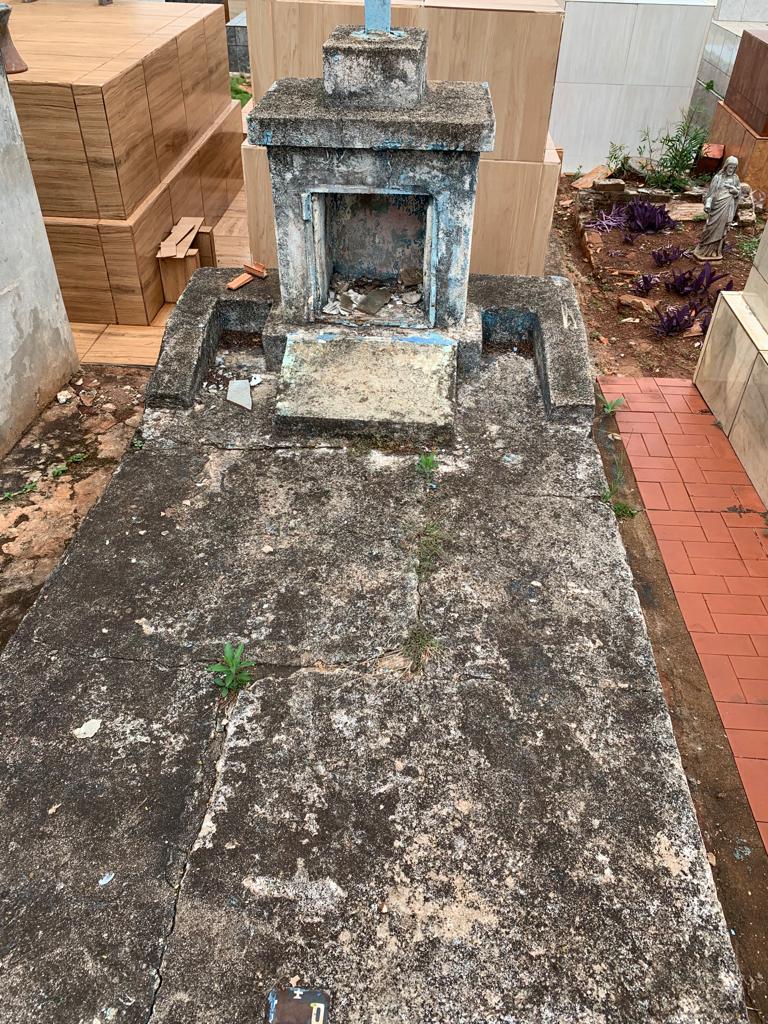 Quadra 5/Rua 7/Túmulo 9Túmulo sem placa, sem nome e número para identificação. Encontra-se em visível estado de abandono, e aparenta ser muito antigo.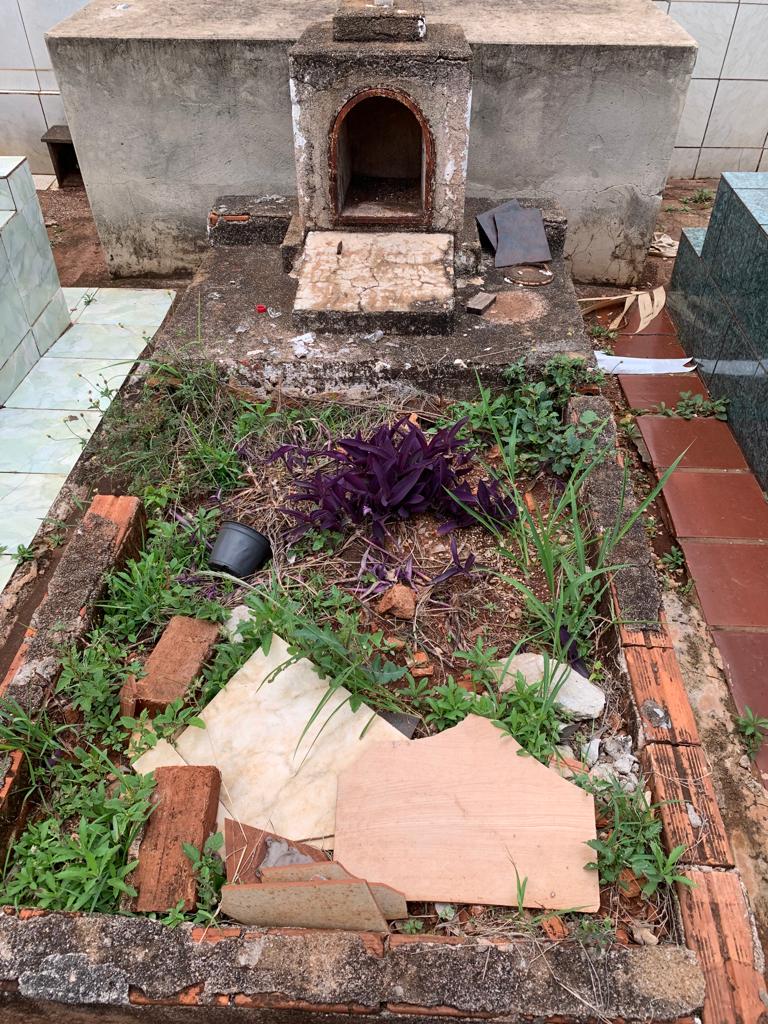 Quadra 5/Rua 8/túmulo 3Túmulo sem placa, sem nome e número para identificação. Encontra-se em visível estado de abandono. Está na terra, quebrado e tomado pela vegetação.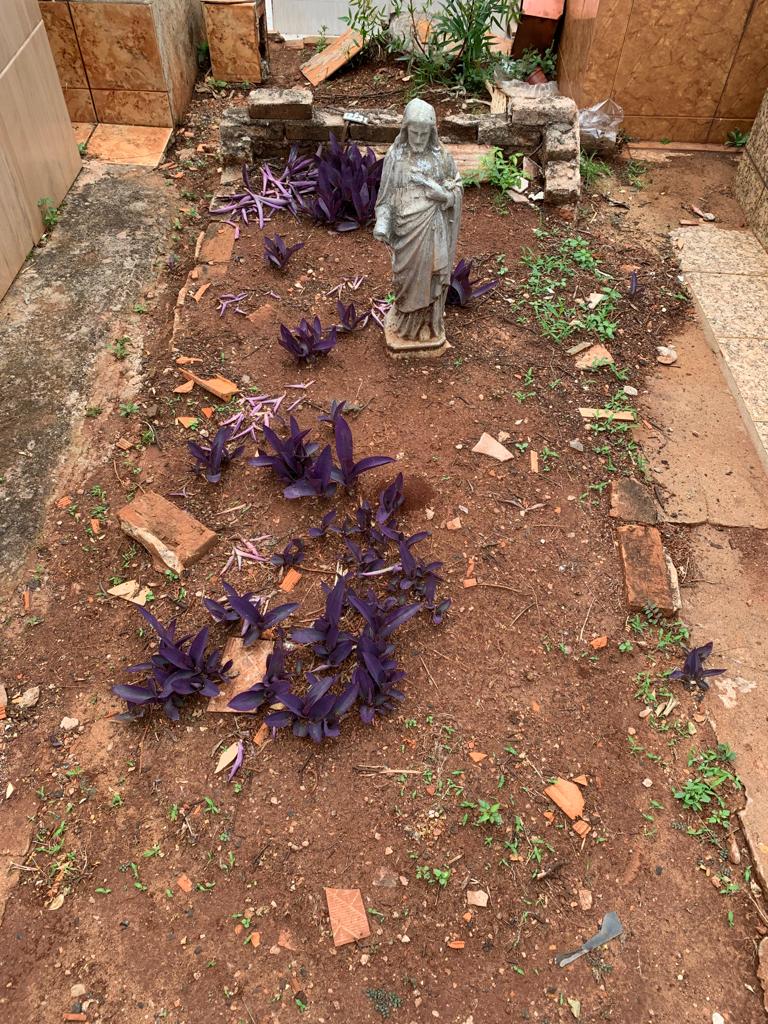 Quadra 5/Rua 8/Túmulo 8Túmulo identificado com placa de nº 12231, mas sem nome. Encontra-se na terra, quebrado e tomado pela vegetação.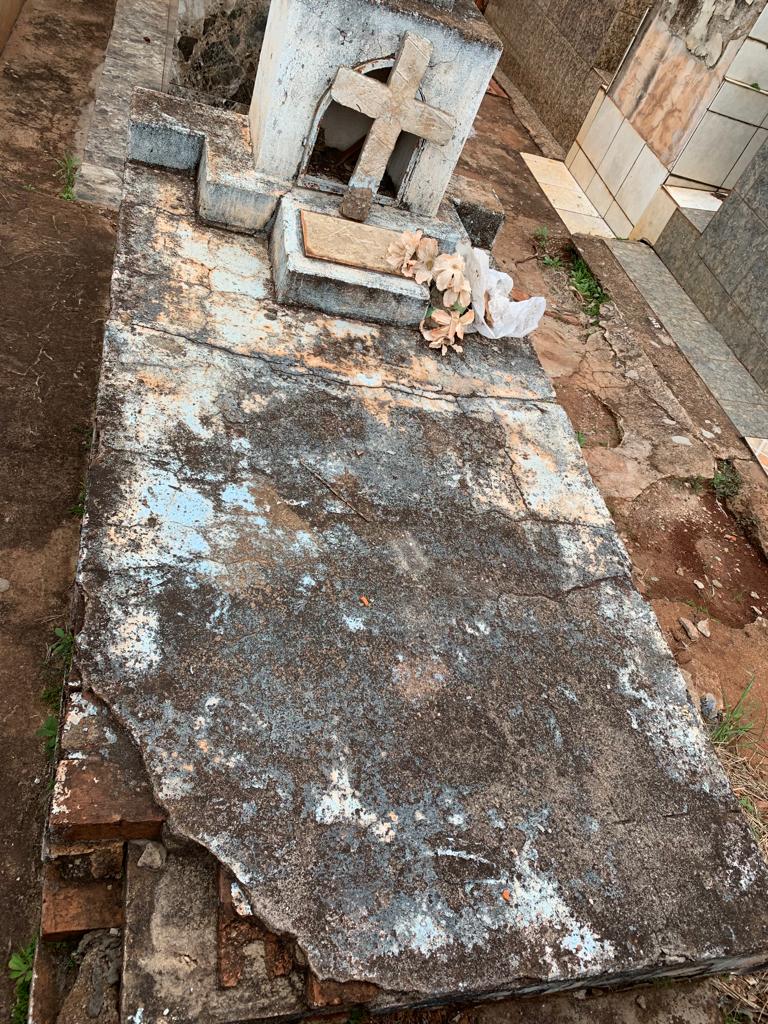 Quadra 5/Rua 10/Túmulo 1Túmulo sem placa, sem nome e número para identificação. Encontra-se em visível estado de abandono, quebrado e aparentando estar mal cuidado.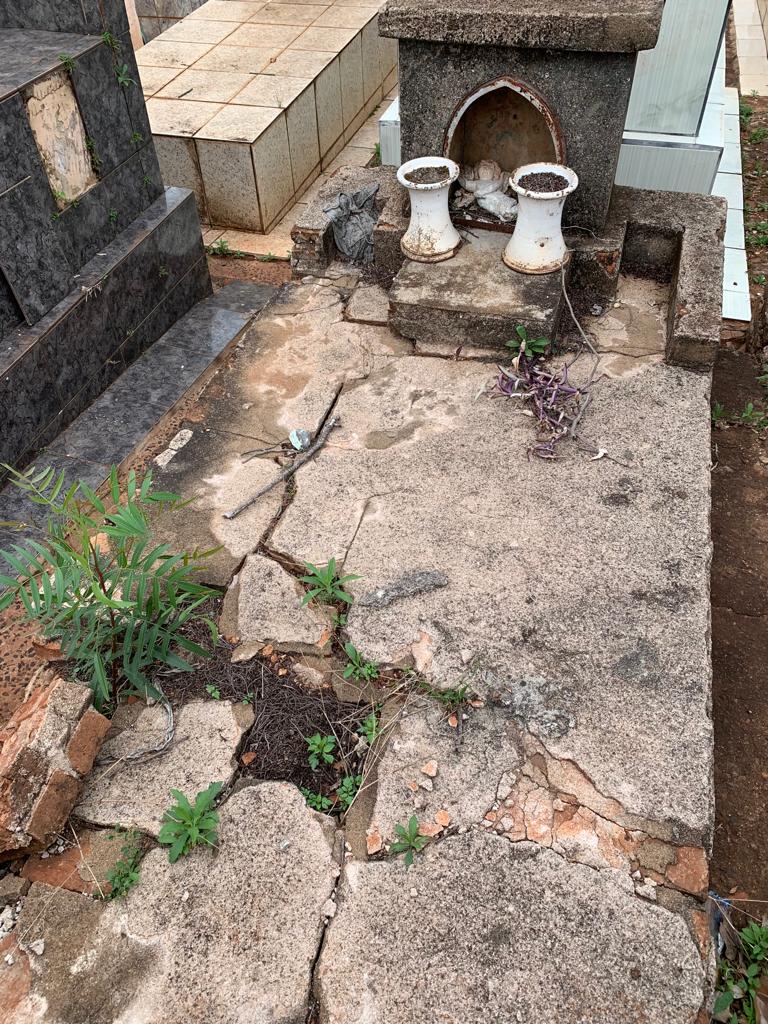 Quadra 5/Rua 10/Túmulo 5Túmulo sem placa, sem nome e número para identificação. Encontra-se em visível estado de abandono, quebrado e aparentando estar mal cuidado.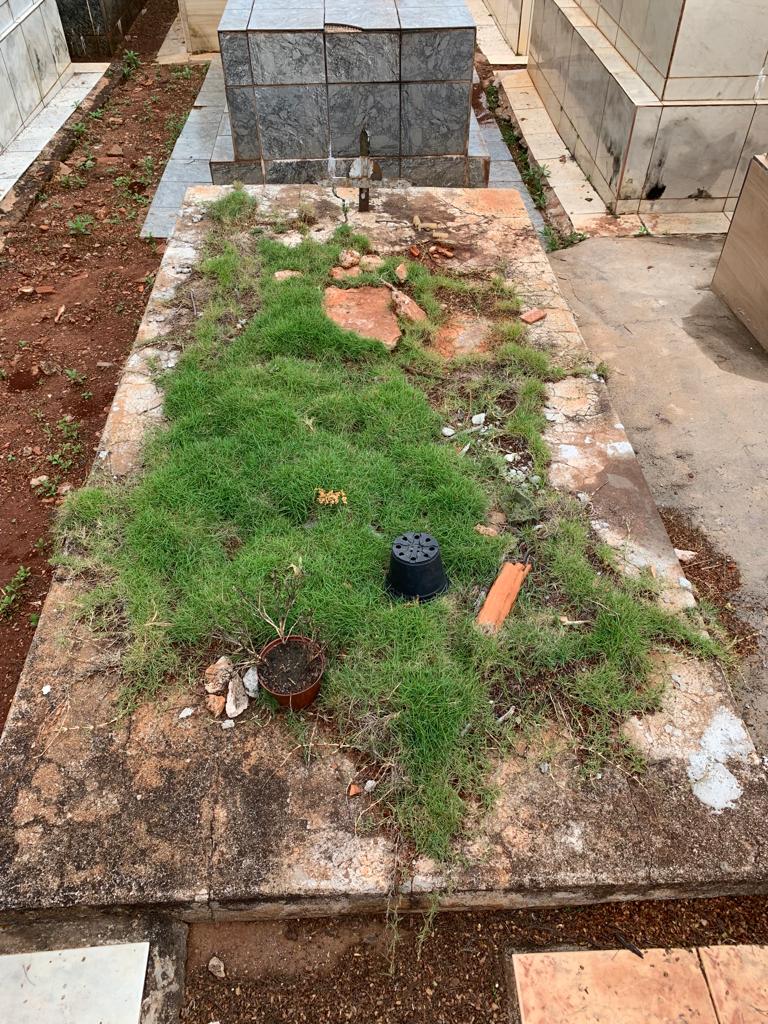 Quadra 5/Rua 10/Túmulo 10Túmulo sem placa, sem nome e número para identificação. Encontra-se em visível estado de abandono, quebrado, tomado pela vegetação e aparentando estar mal cuidado.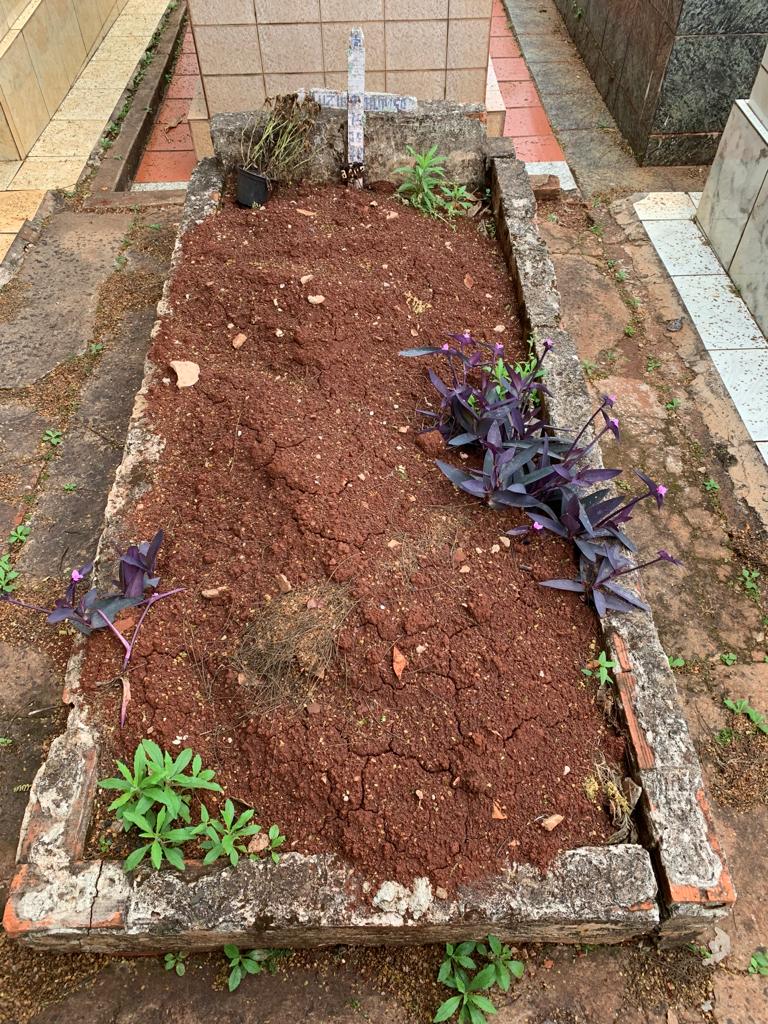 Quadra 5/Rua 11/Túmulo 12Túmulo identificado com placa de nº 8402, com nome escrito na cruz, ilegível. Encontra-se na terra, tomado pela vegetação e apresenta sinais de abandono.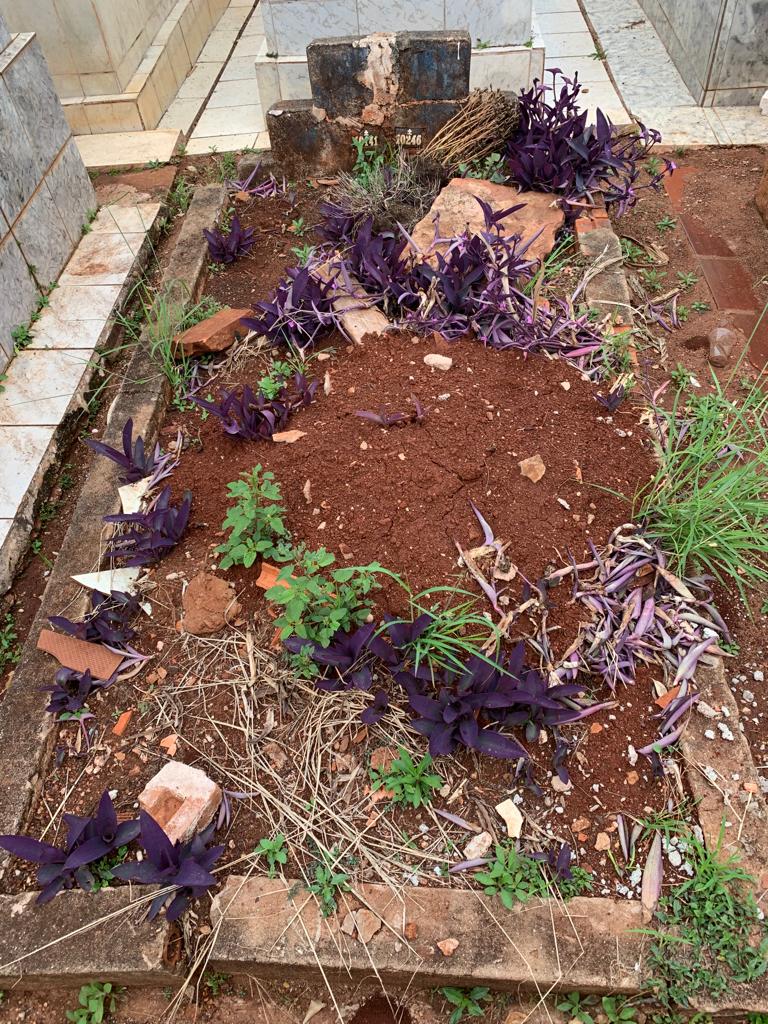 Quadra 5/Rua 12/Túmulo 6Túmulo identificado com placas de nº 10141/10246, mas sem nome. Encontra-se em visível estado de abandono, na terra, quebrado, tomado pela vegetação e aparentando estar mal cuidado.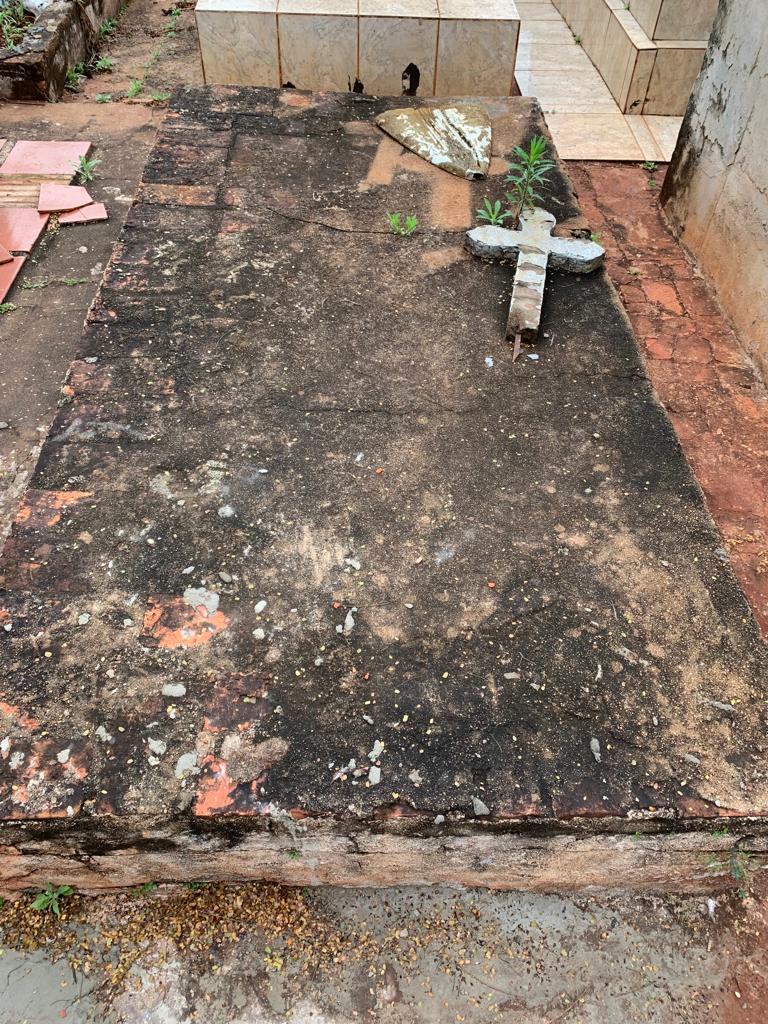 Quadra 5/Rua 14/Túmulo 10Túmulo sem placa, sem nome e número para identificação. Encontra-se em visível estado de abandono, quebrado, tomado pela vegetação e aparentando estar mal cuidado.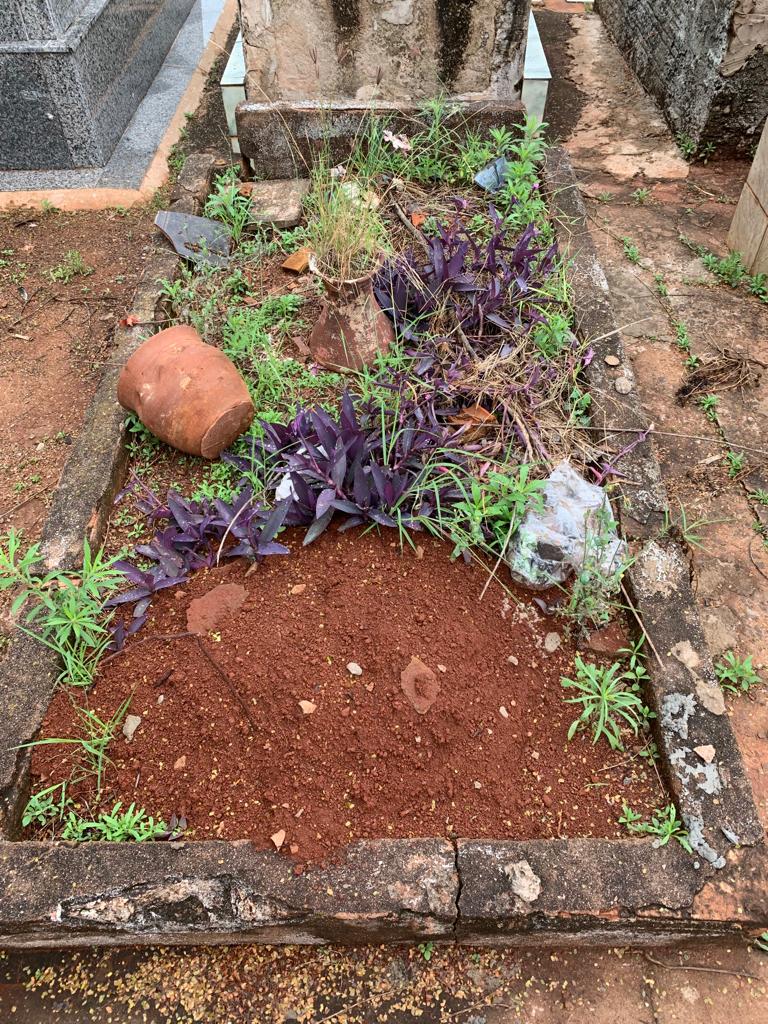 Quadra 5/Rua 15/Túmulo 12Túmulo sem placa, sem nome e número para identificação. Encontra-se em visível estado de abandono, na terra, quebrado, tomado pela vegetação  e aparentando estar mal cuidado.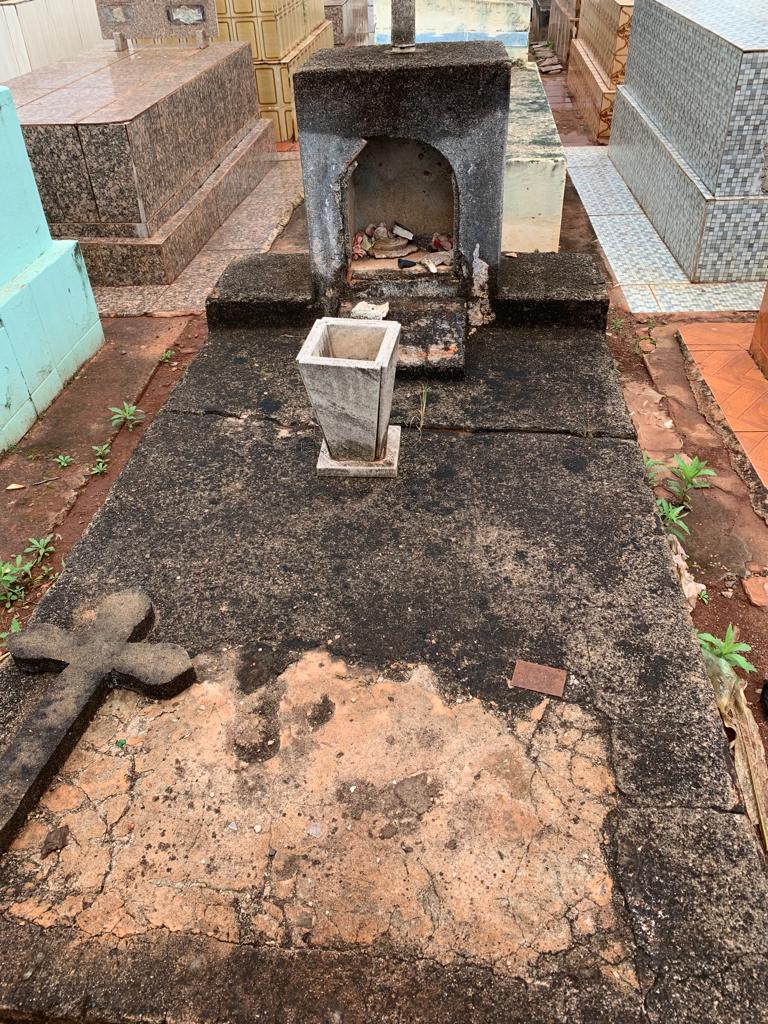 Quadra 5/Rua 17/Túmulo 5Túmulo sem placa, sem nome e número para identificação. Encontra-se em visível estado de abandono, quebrado  e aparentando estar mal cuidado.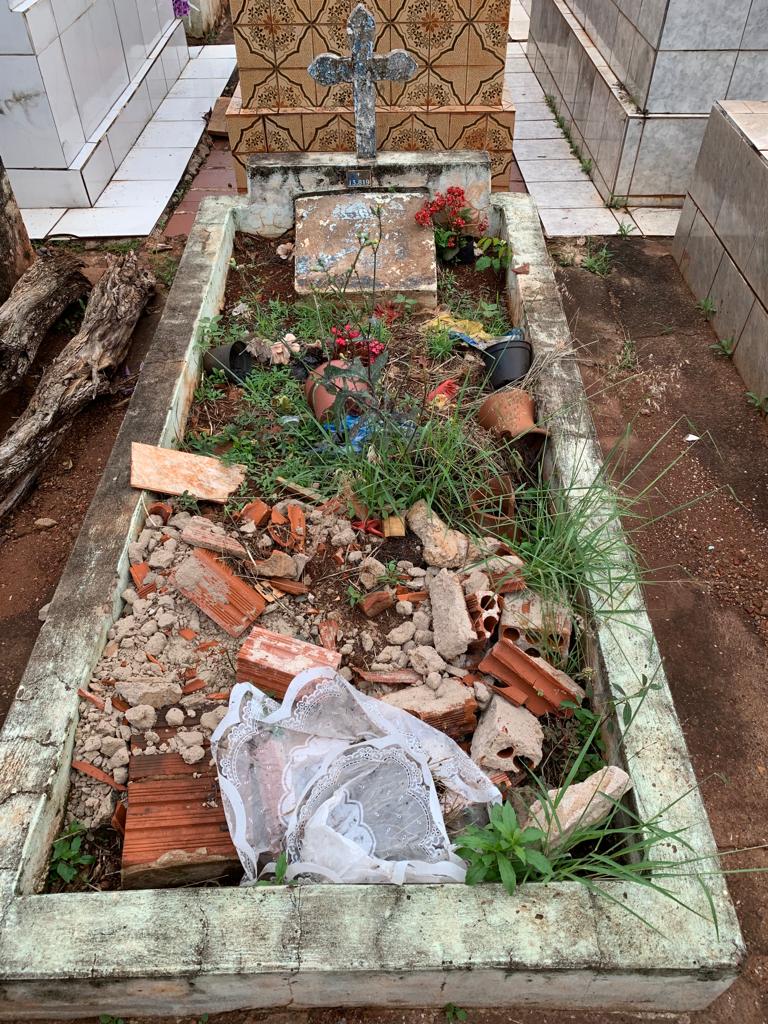 Quadra 5/Rua 17/Túmulo 8Túmulo identificado com placa de nº 13819, mas sem nome. Encontra-se em visível estado de abandono, na terra, quebrado, tomado pela vegetação e com entulho.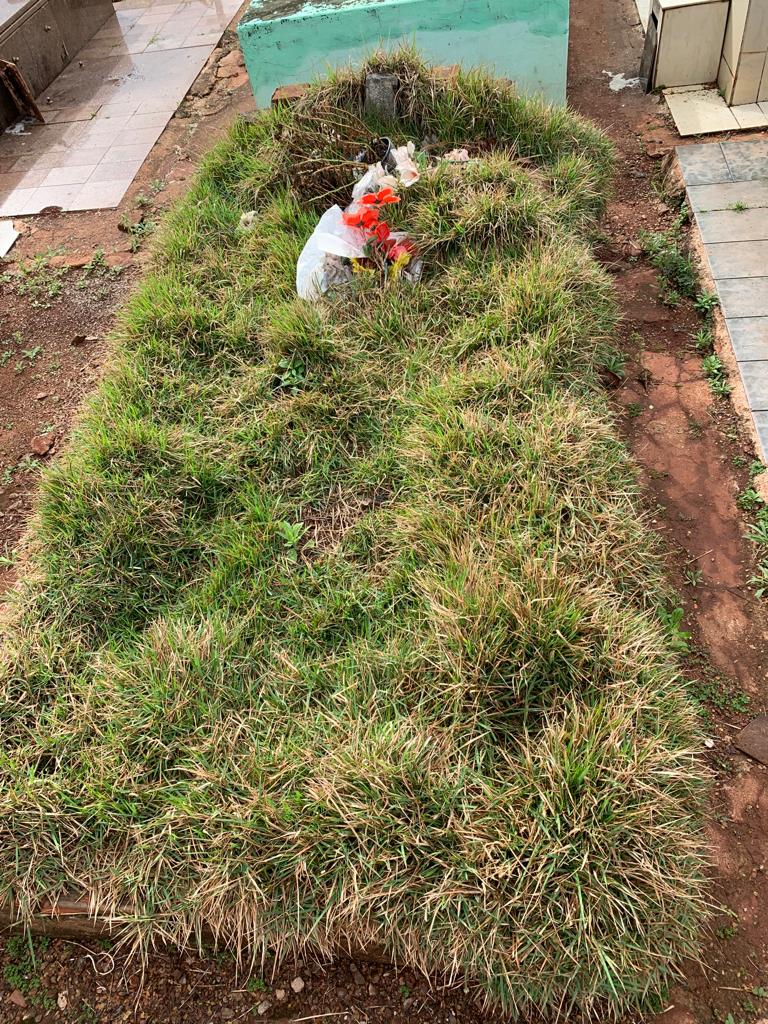 Quadra 5/Rua 18/Túmulo 12Túmulo sem placa, sem nome e número para identificação. Encontra-se em visível estado de abandono, na terra, tomado pela  vegetação e aparentando estar mal cuidado.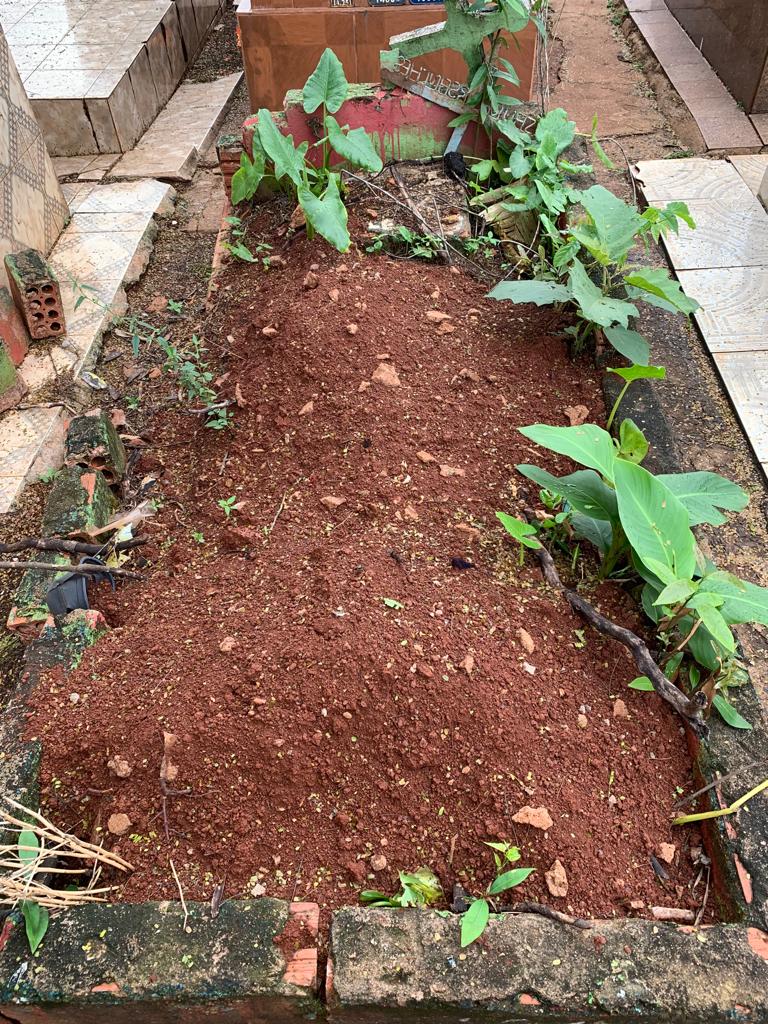 Quadra 5/Rua 18/Túmulo 15Túmulo sem placa, sem nome e número para identificação. Encontra-se em visível estado de abandono, quebrado, tomado pela vegetação e aparentando estar mal cuidado.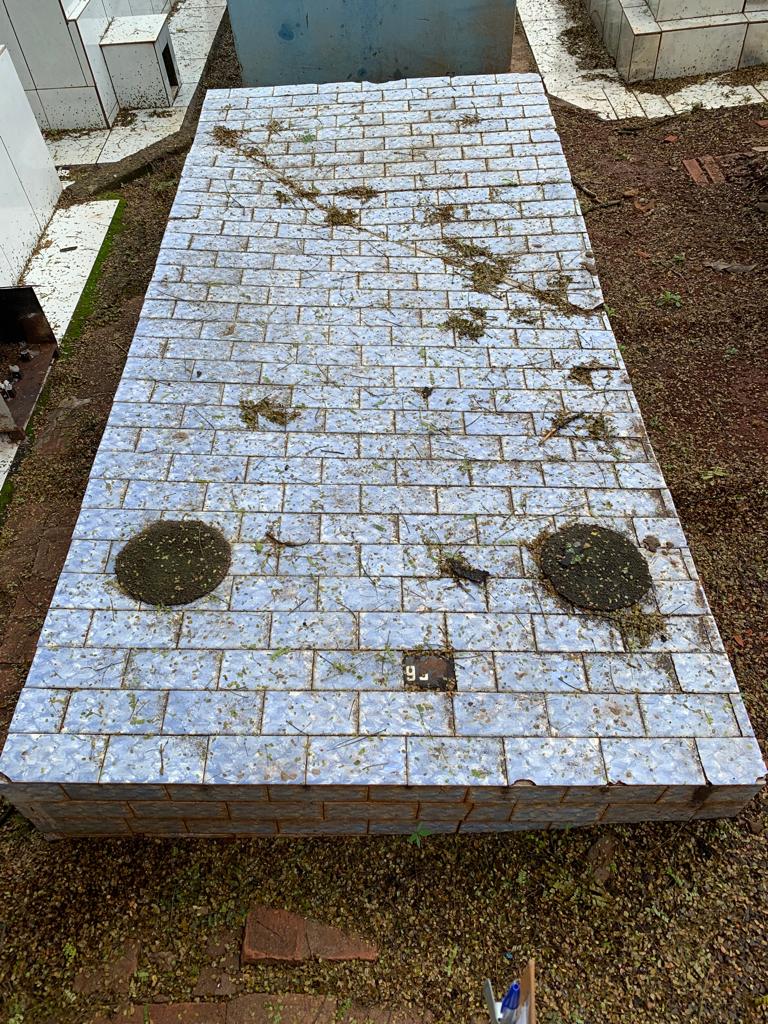 Quadra 5/Rua 19/Túmulo 17Túmulo com placa de número de sepultamento ilegível. Encontra-se em visível estado de abandono, quebrado e aparentando estar mal cuidado.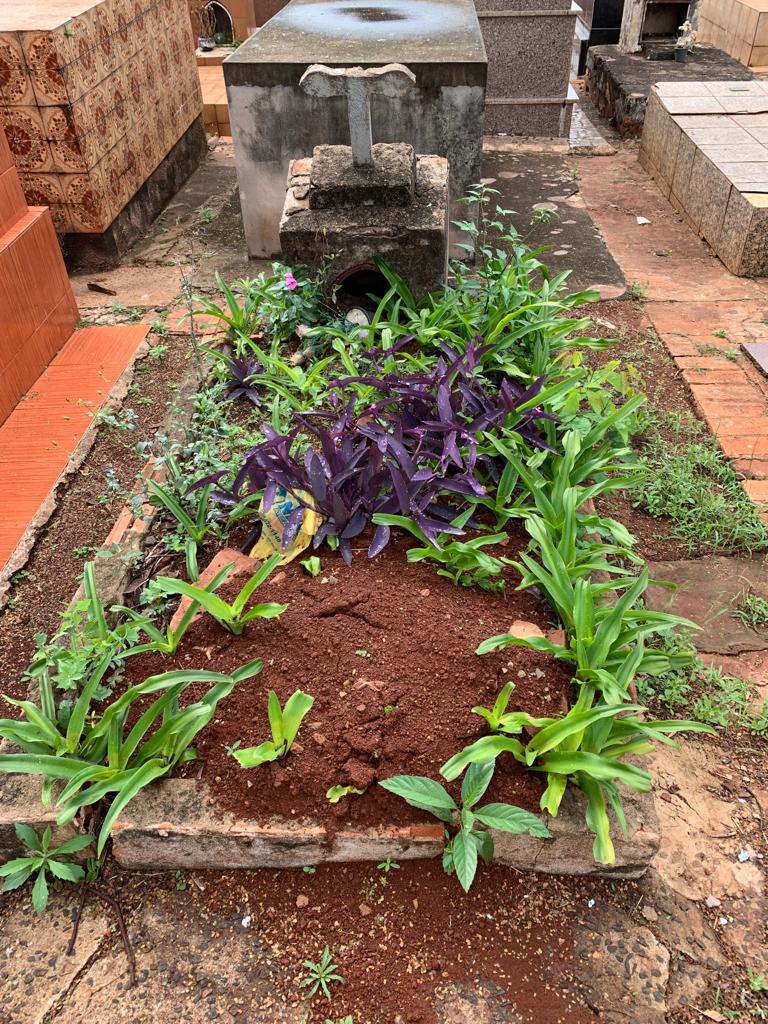 Quadra 5/Rua 20/Túmulo 14Túmulo sem placa, sem nome e número para identificação. Encontra-se em visível estado de abandono, na terra, quebrado, tomado pela vegetação e aparentando estar mal cuidado.QUADRA 6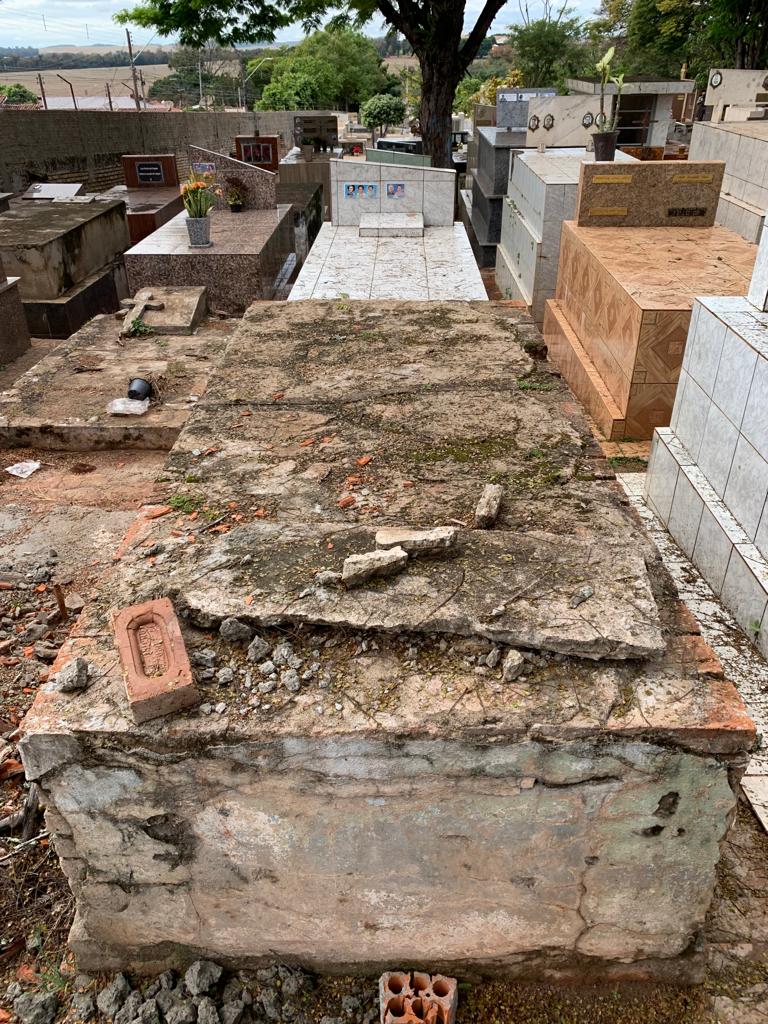 Quadra 6/Rua 1/Túmulo 3Túmulo sem placa, sem nome e número para identificação. Encontra-se em visível estado de abandono e mal cuidado.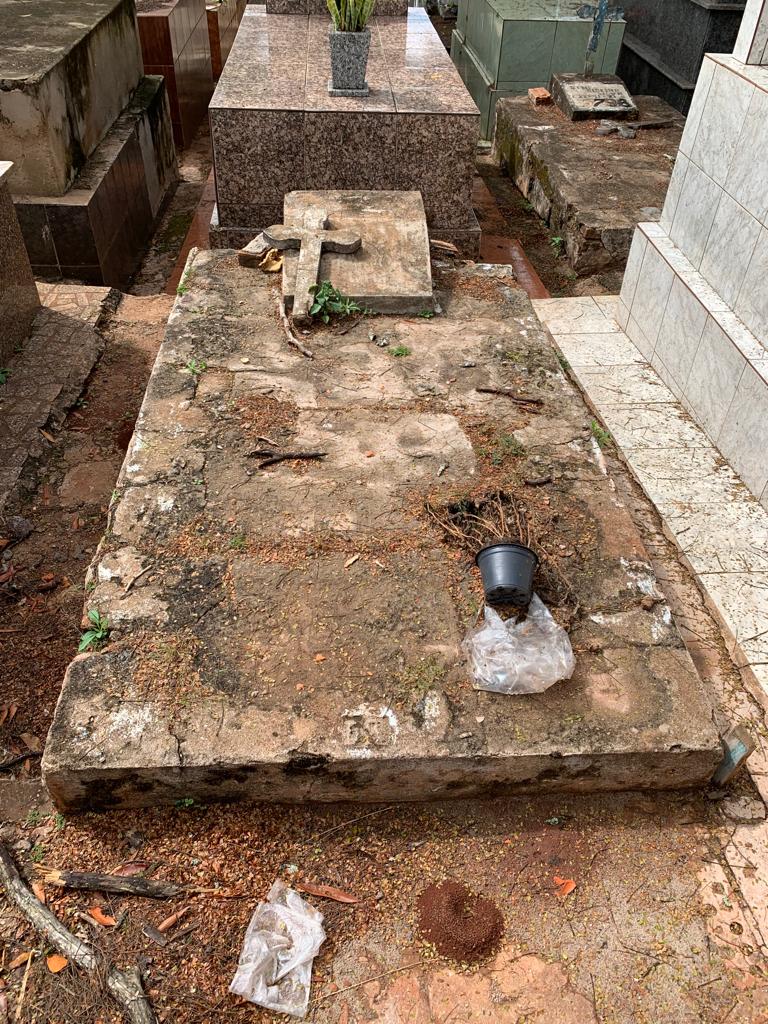 Quadra 6/Rua 2/Túmulo 13Túmulo sem placa, sem nome e número para identificação. Encontra-se em visível estado de abandono e mal cuidado.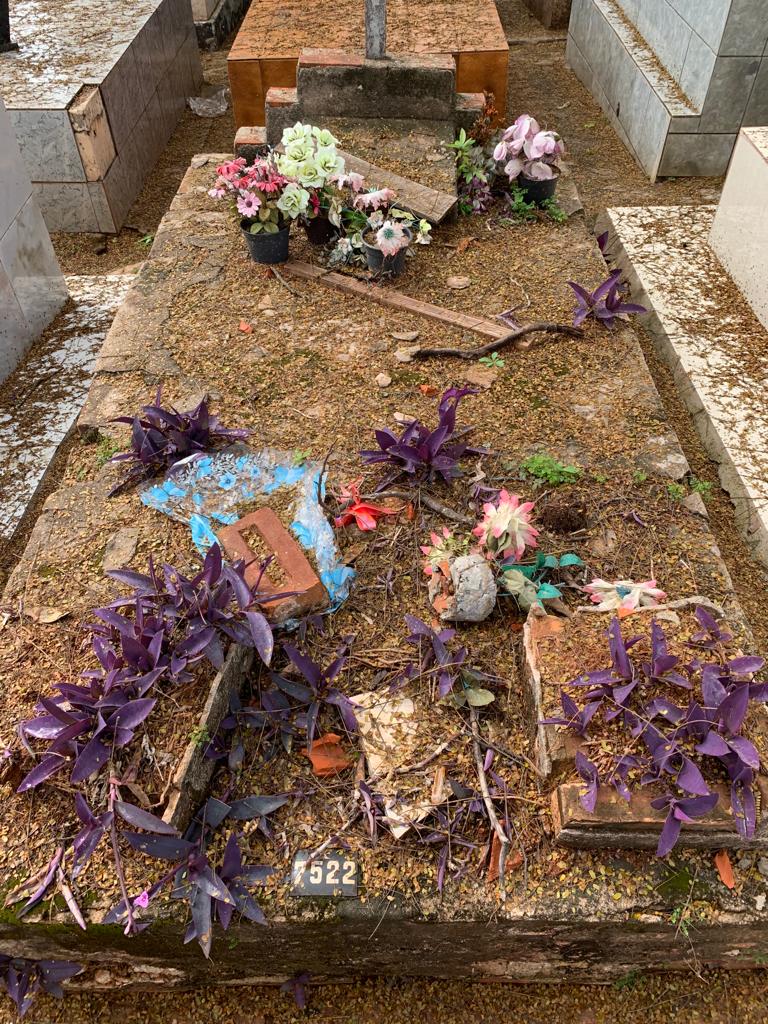 Quadra 6/Rua 3/Túmulo 3Túmulo identificado com placa de nº 7522, mas sem nome. Encontra-se mal cuidado, e quebrado. Aparenta ser muito antigo.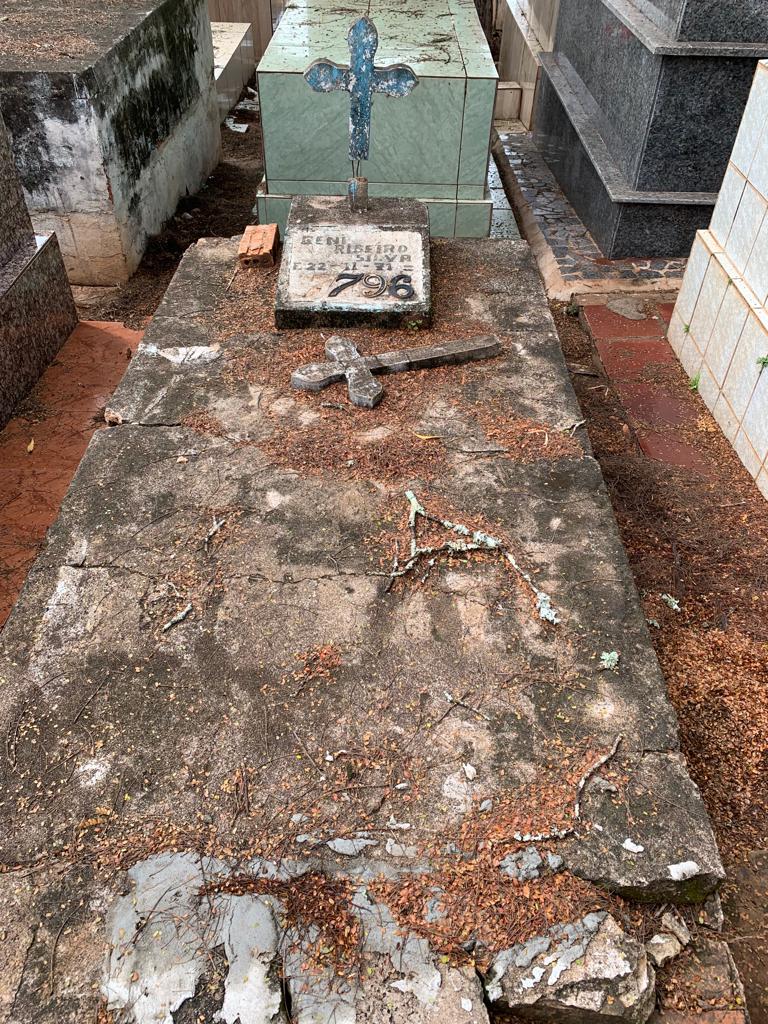 Quadra 6/Rua 3/Túmulo 13Túmulo identificado com placa de nº 7796, com o nome: GENI RIBEIRO SILVA.Data de falecimento: 22/11/1971Encontra-se mal cuidado, e danificado. Aparenta ser muito antigo.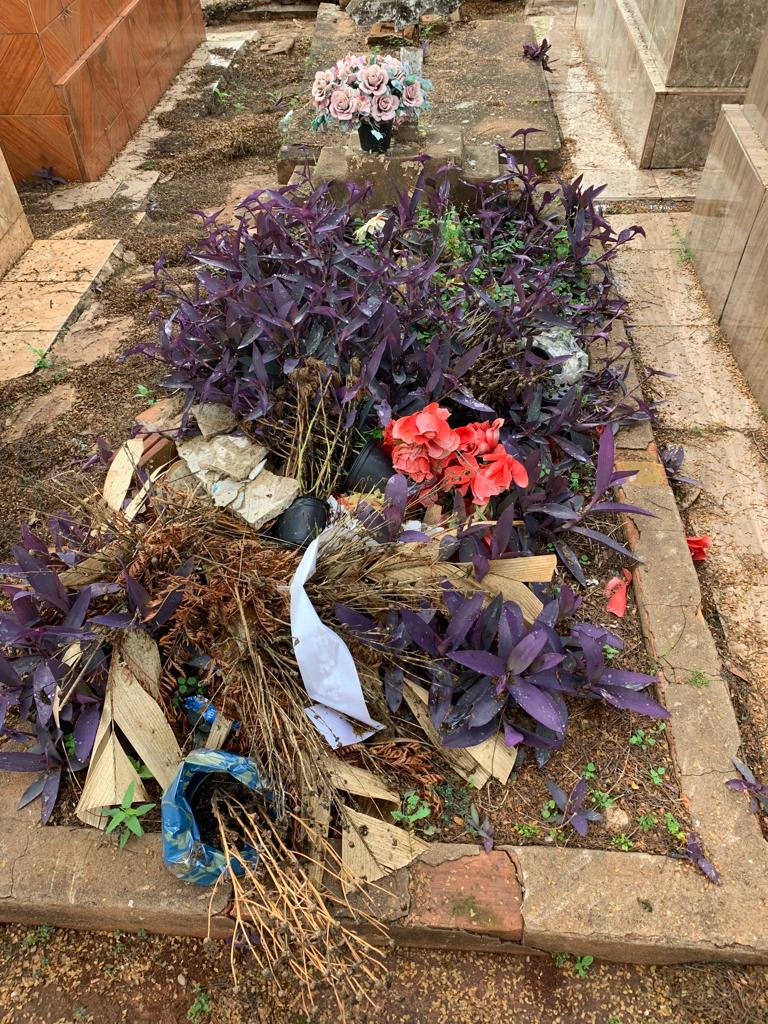 Quadra 6/Rua 5/Túmulo 9Túmulo sem placa, sem nome e número para identificação. Encontra-se em visível estado de abandono, na terra e mal cuidado, tomado pela vegetação e com lixo.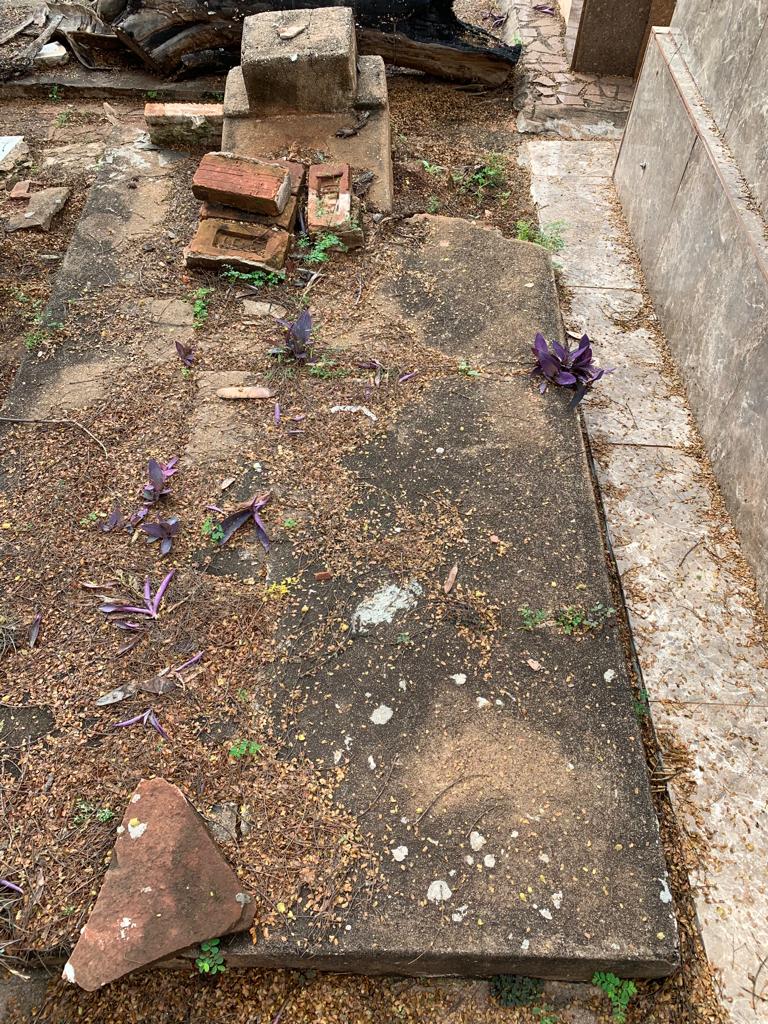 Quadra 6/Rua 6/Túmulo 9Túmulo sem placa, sem nome e número para identificação. Encontra-se em visível estado de abandono e quebrado. Aparenta ser muito antigo.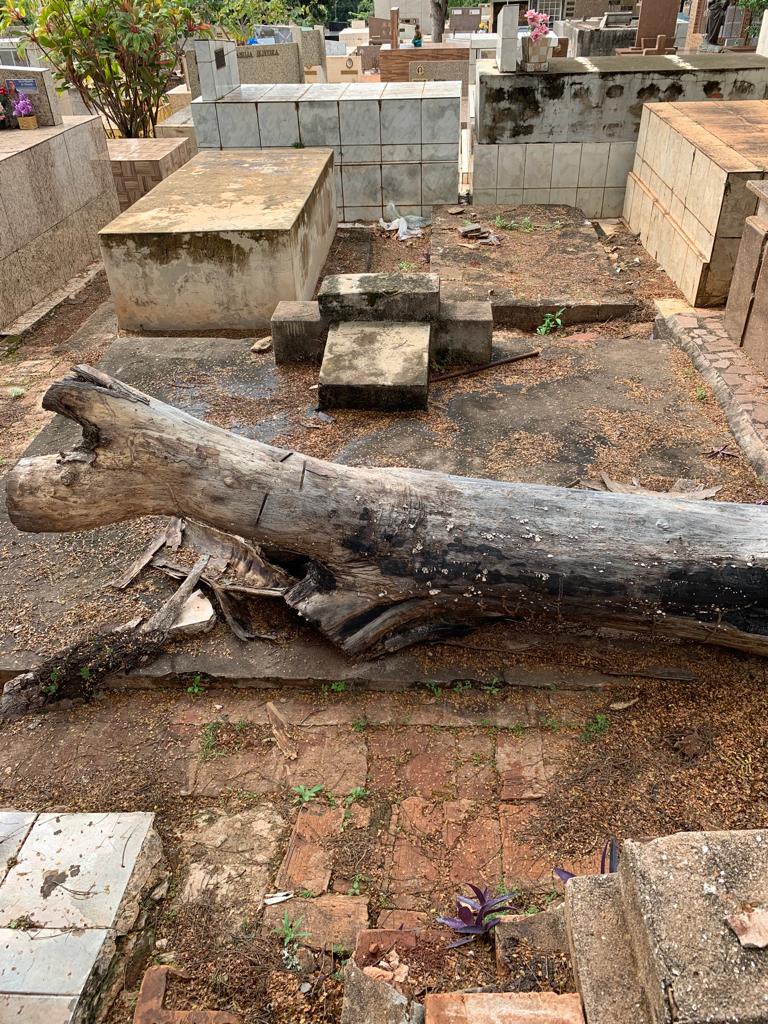 Quadra 6/Rua 7/Túmulo 9Túmulo sem placa, sem nome e número para identificação. Encontra-se em visível estado de abandono e quebrado. 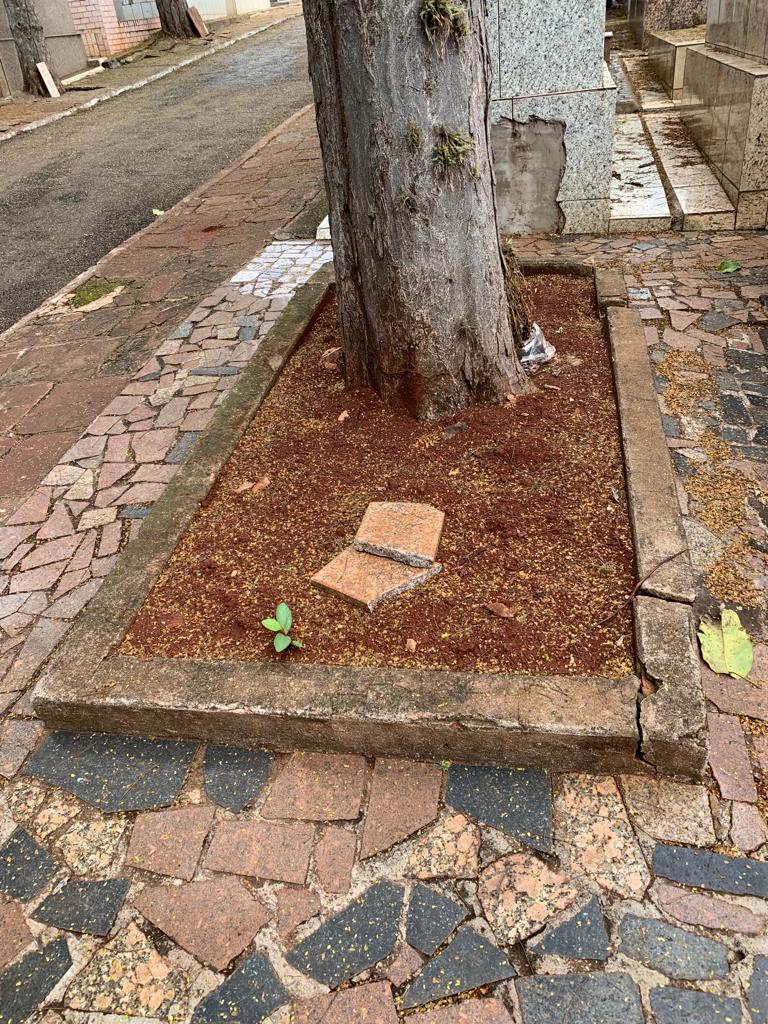 Quadra 6/Rua 8/Túmulo 1Túmulo sem placa, sem nome e número para identificação. Encontra-se na terra, sob uma árvore enorme que cresceu no local.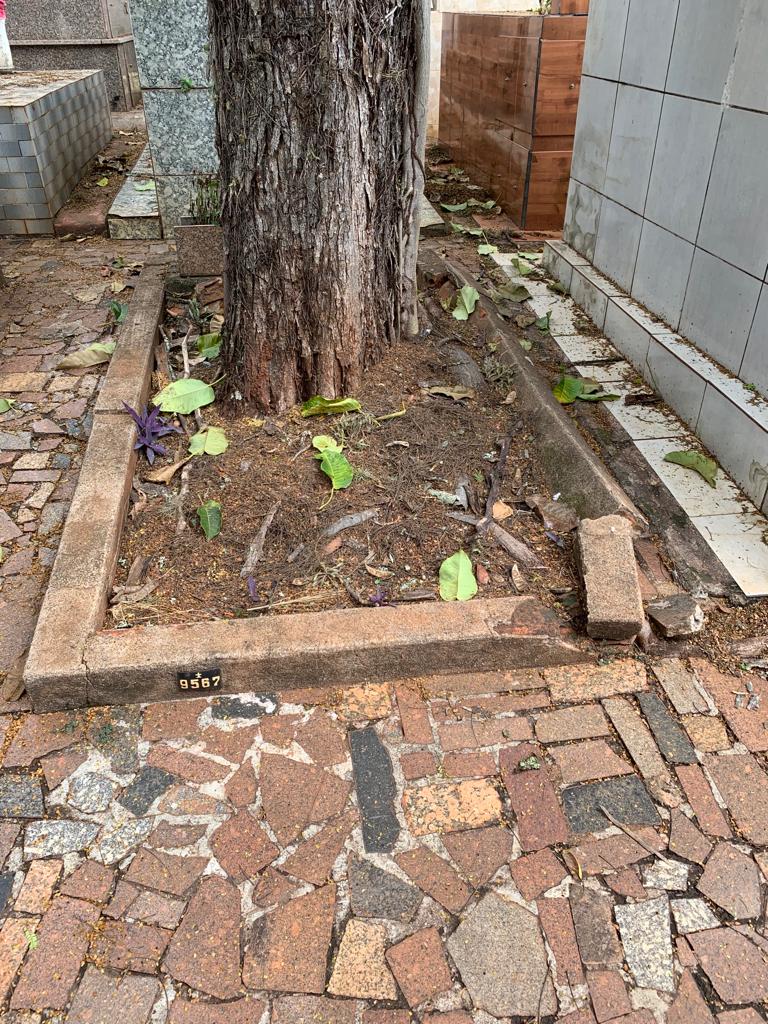 Quadra 6/Rua 8/Túmulo 3Túmulo identificado com placa de nº 9567, mas sem nome. Encontra-se na terra, com uma árvore enorme que cresceu no local.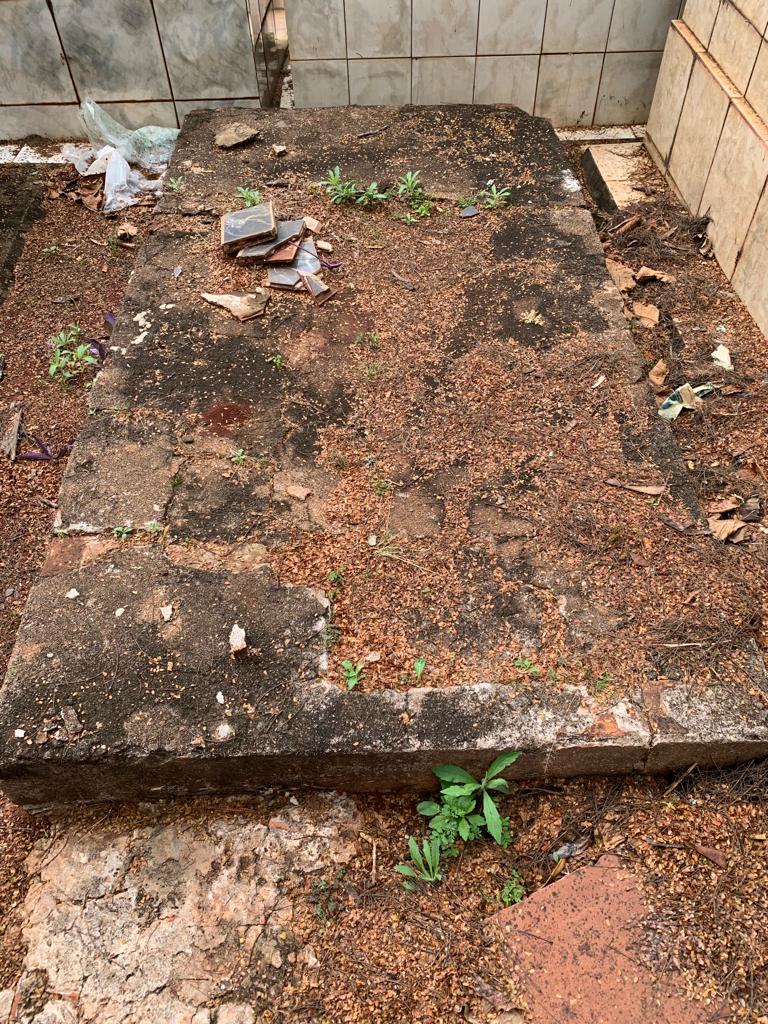 Quadra 6/Rua 8/Túmulo 6Túmulo sem placa, sem nome e número para identificação. Encontra-se em visível estado de abandono e quebrado. Aparenta ser muito antigo.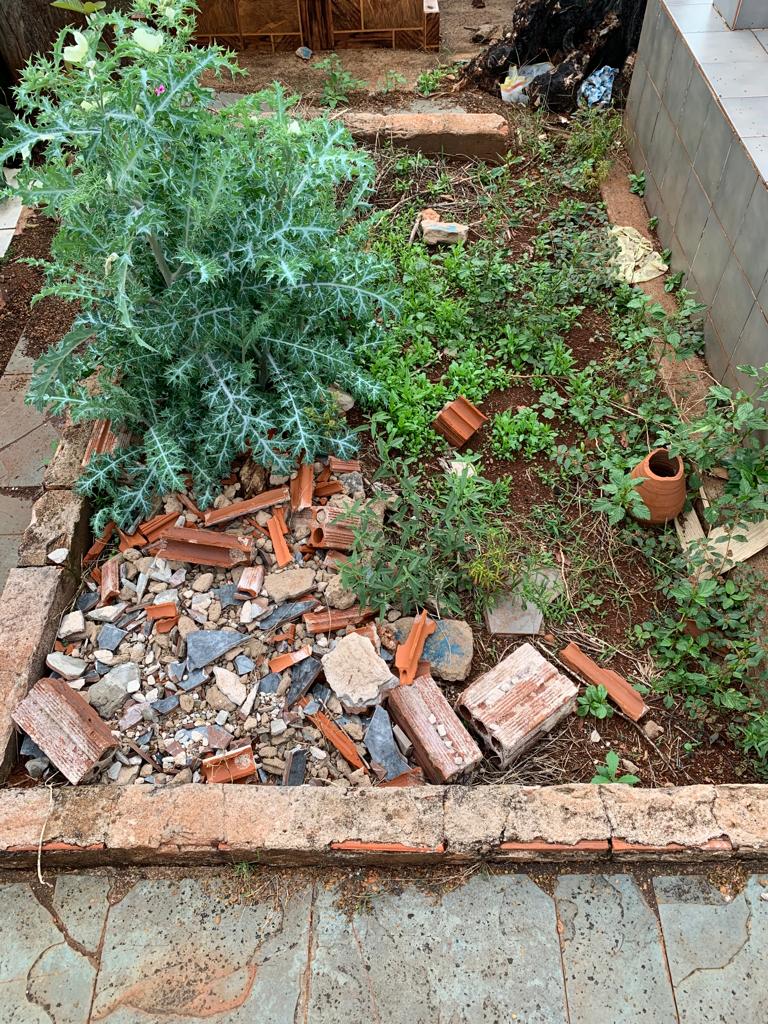 Quadra 6/Rua 18/Túmulo 8Túmulo sem placa, sem nome e número para identificação. Encontra-se em visível estado de abandono, na terra, tomado pela vegetação e com restos de entulho despejados.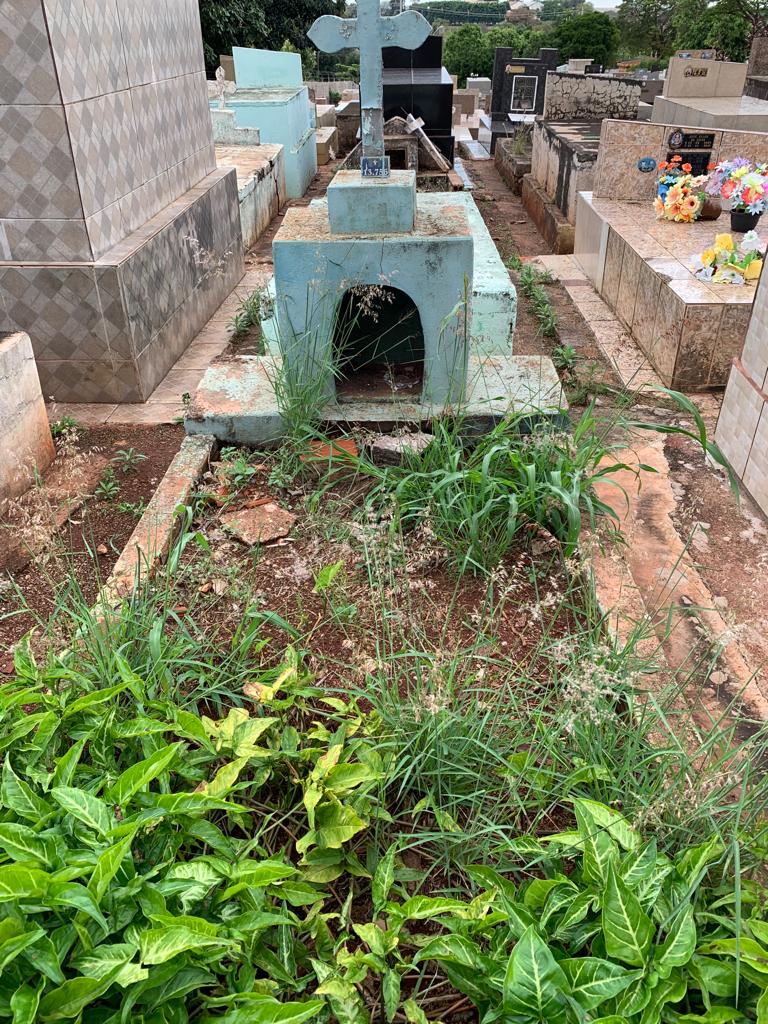 Quadra 6/Rua 19/Túmulo 12Túmulo identificado com placa de nº 13756, mas sem nome. Encontra-se em visível estado de abandono, na terra, tomado pela vegetação e com restos de entulho despejados.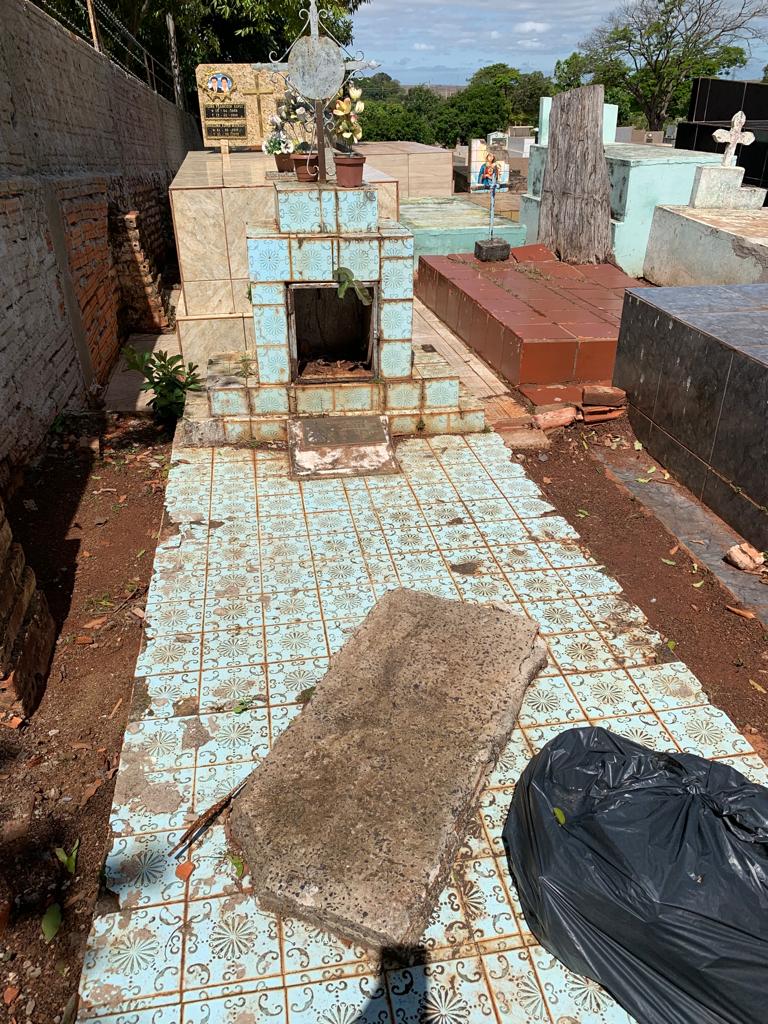 Quadra 6/Rua 20/Túmulo 15Túmulo sem número, identificado com o nome: AMELIA CARFIDOS SANTOS.Data de falecimento: 02/05/1975Encontra-se em visível estado de abandono, danificado e aparentemente mal cuidado.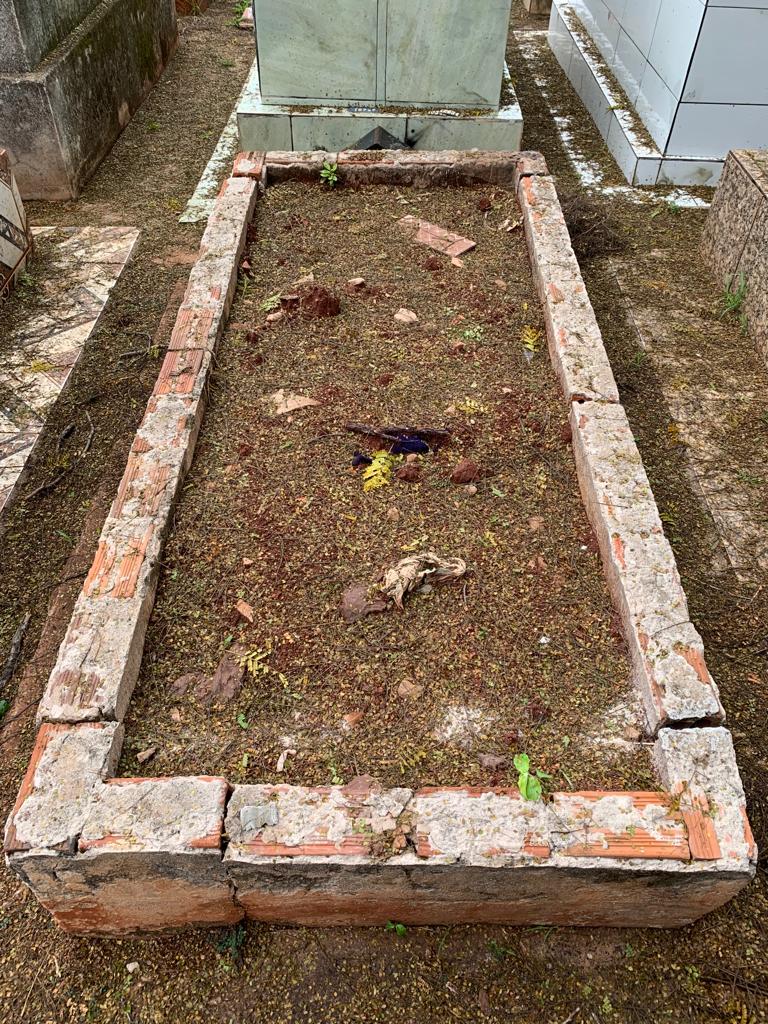 Quadra 6/Rua 21/Túmulo 5Túmulo sem placa, sem nome e número para identificação. Encontra-se em visível estado de abandono, na terra.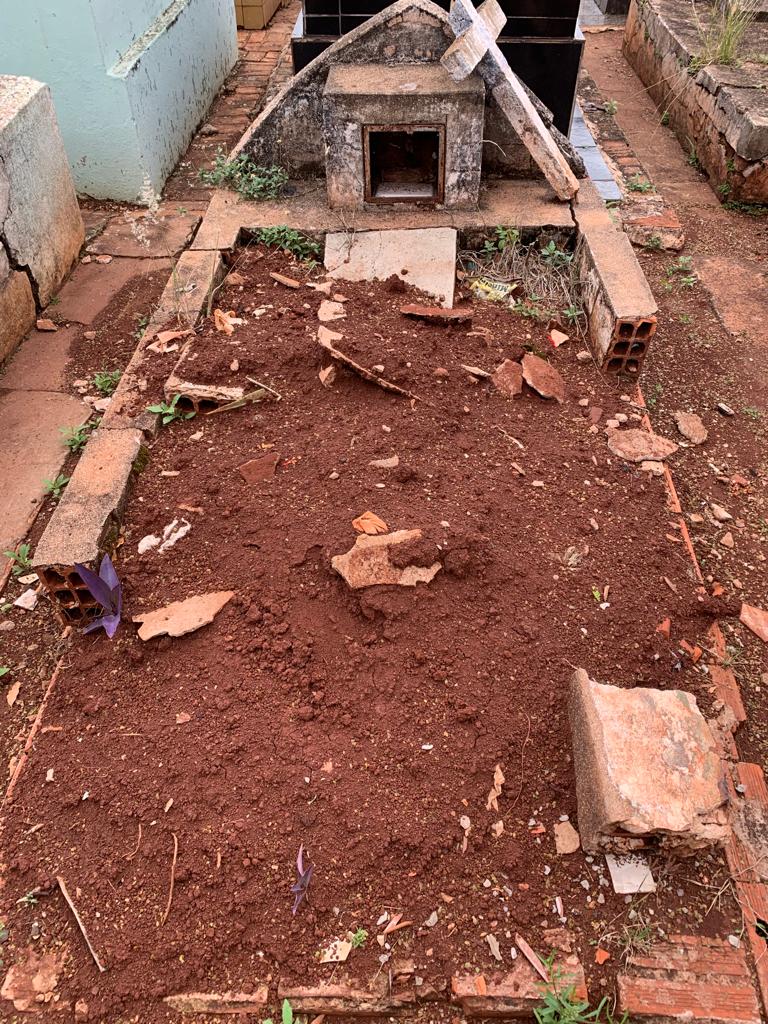 Quadra 6/Rua 21/Túmulo 12Túmulo sem placa, sem nome e número para identificação. Encontra-se em visível estado de abandono, na terra e quebrado.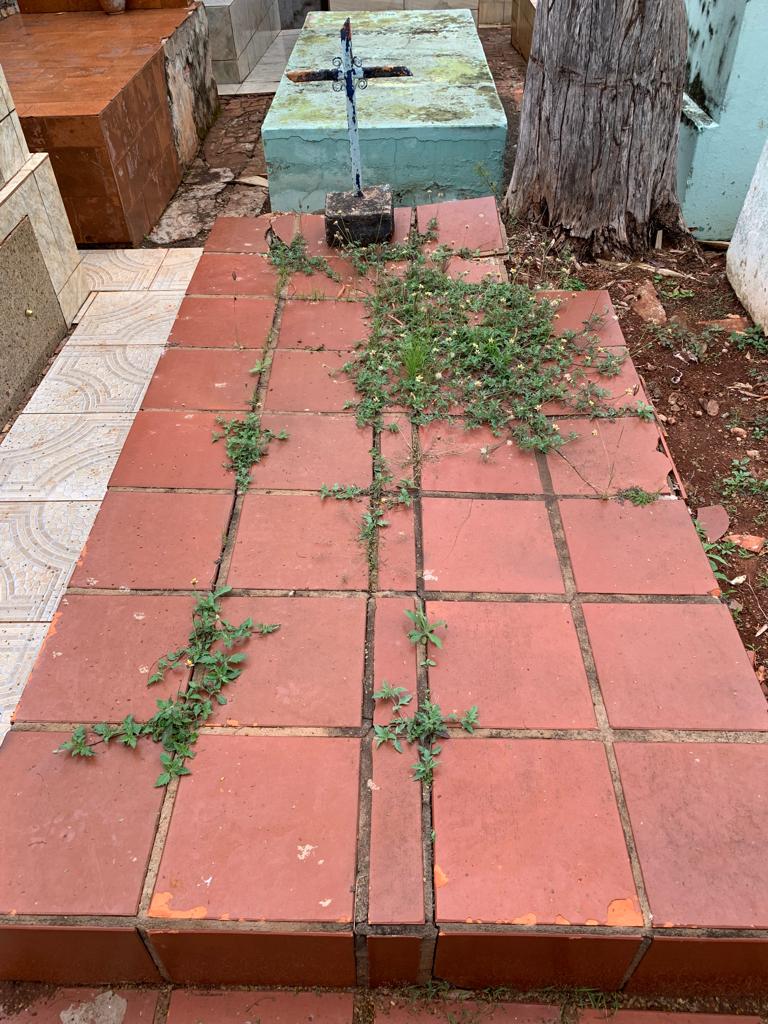 Quadra 6/Rua 21/Túmulo 14Túmulo sem placa, sem nome e número para identificação. Encontra-se em visível estado de abandono, quebrado e tomado pela vegetação.QUADRA 7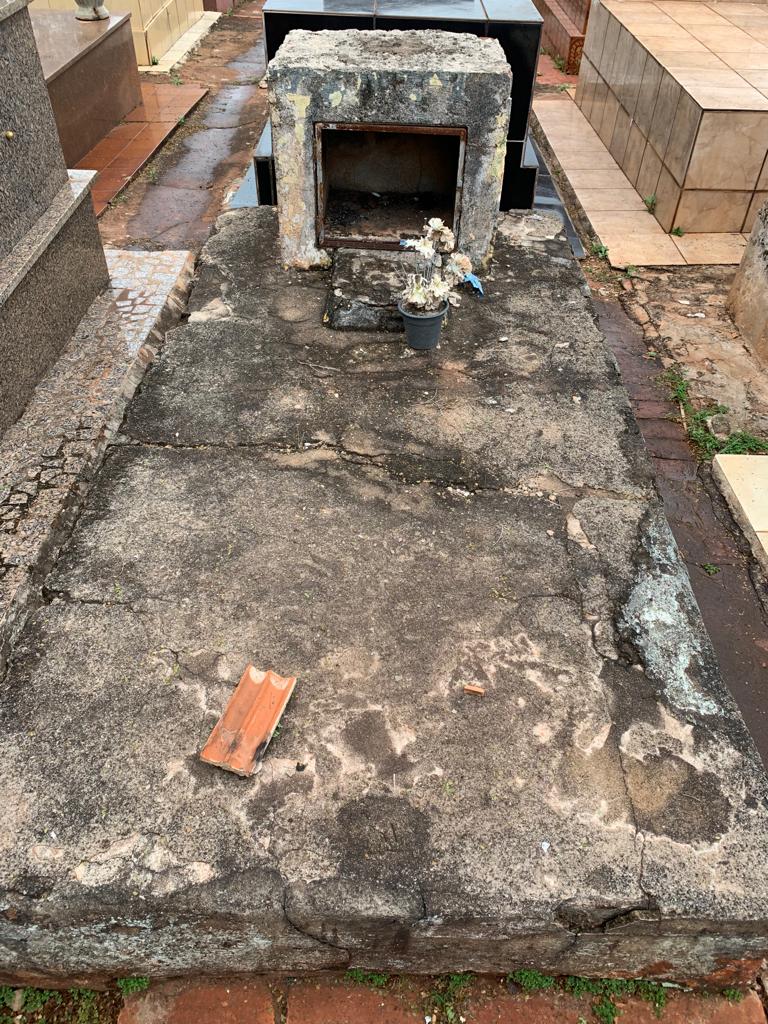 Quadra 7/Rua 2/Túmulo 13Túmulo sem placa, sem nome e número para identificação. Encontra-se em visível estado de abandono.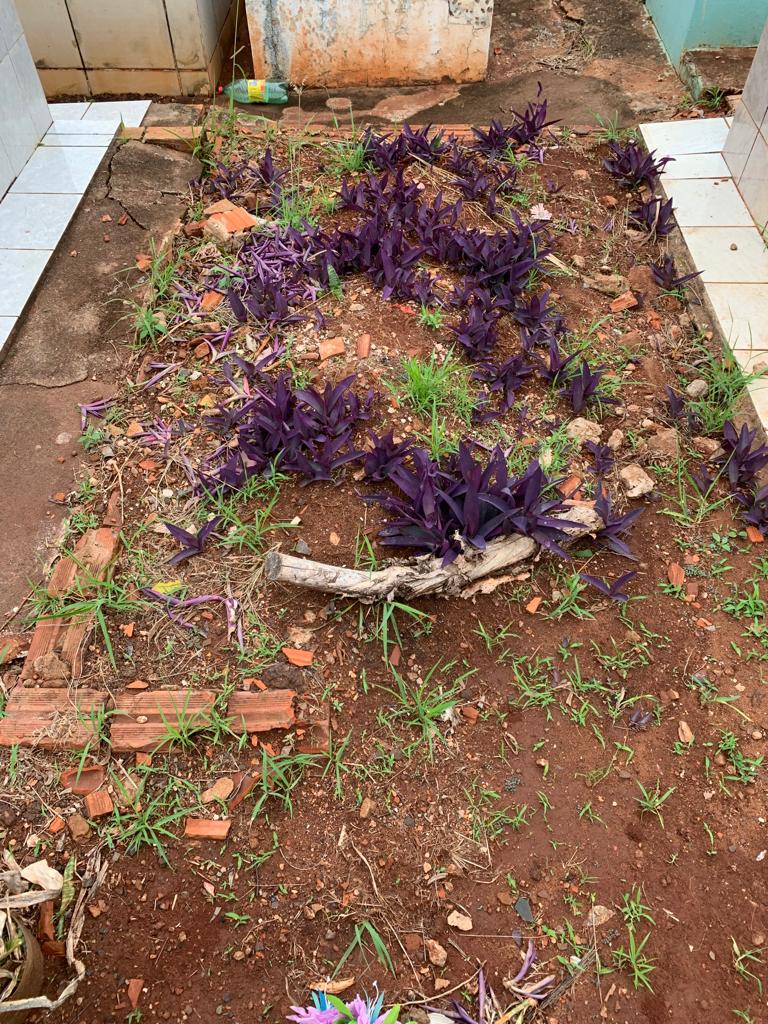 Quadra 7/Rua 10/Túmulo 10Túmulo sem placa, sem nome e número para identificação. Encontra-se em visível estado de abandono, na terra e tomado pela vegetação.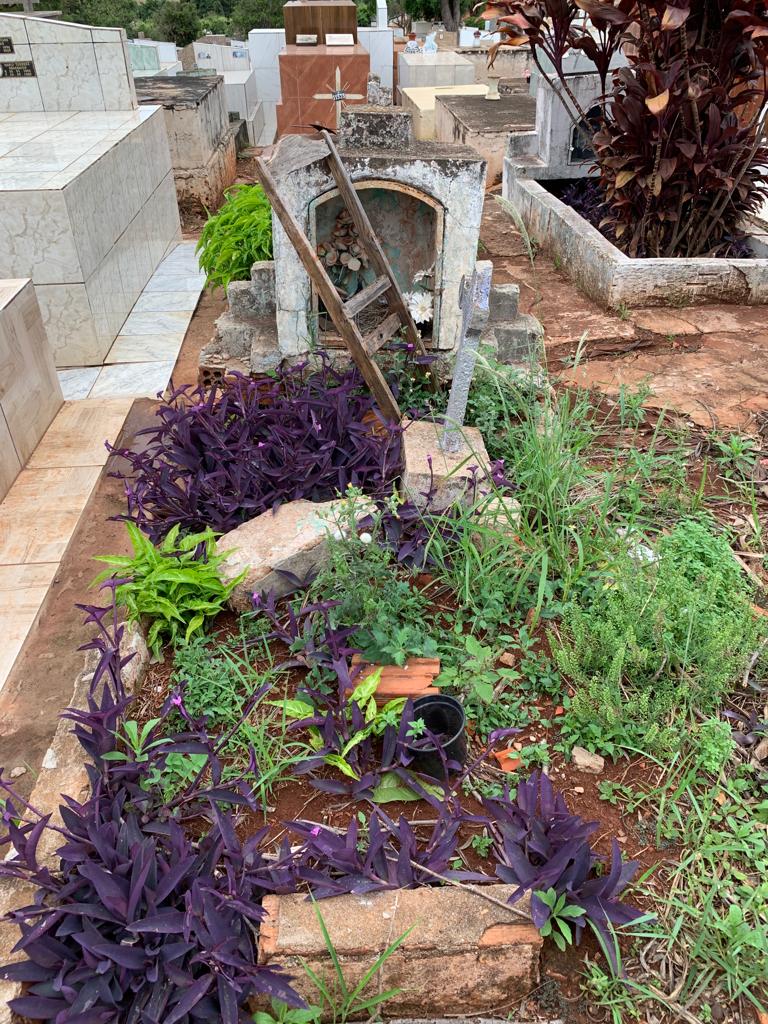 Quadra 7/Rua 11/Túmulo 12Túmulo identificado com placa de nº 11537, mas sem nome. Encontra-se em visível estado de abandono, na terra e tomado pela vegetação.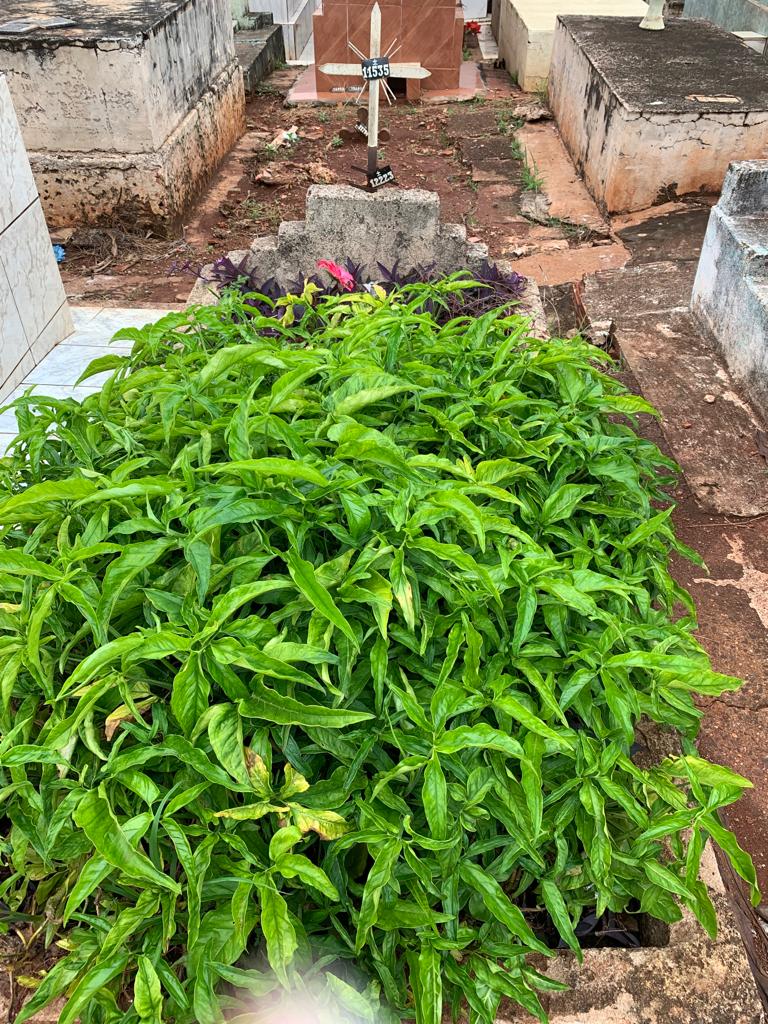 Quadra 7/Rua 12/Túmulo 12Túmulo identificado com placas de nº 11535/12223, mas sem nome. Encontra-se em visível estado de abandono, na terra e tomado pela vegetação.QUADRA 8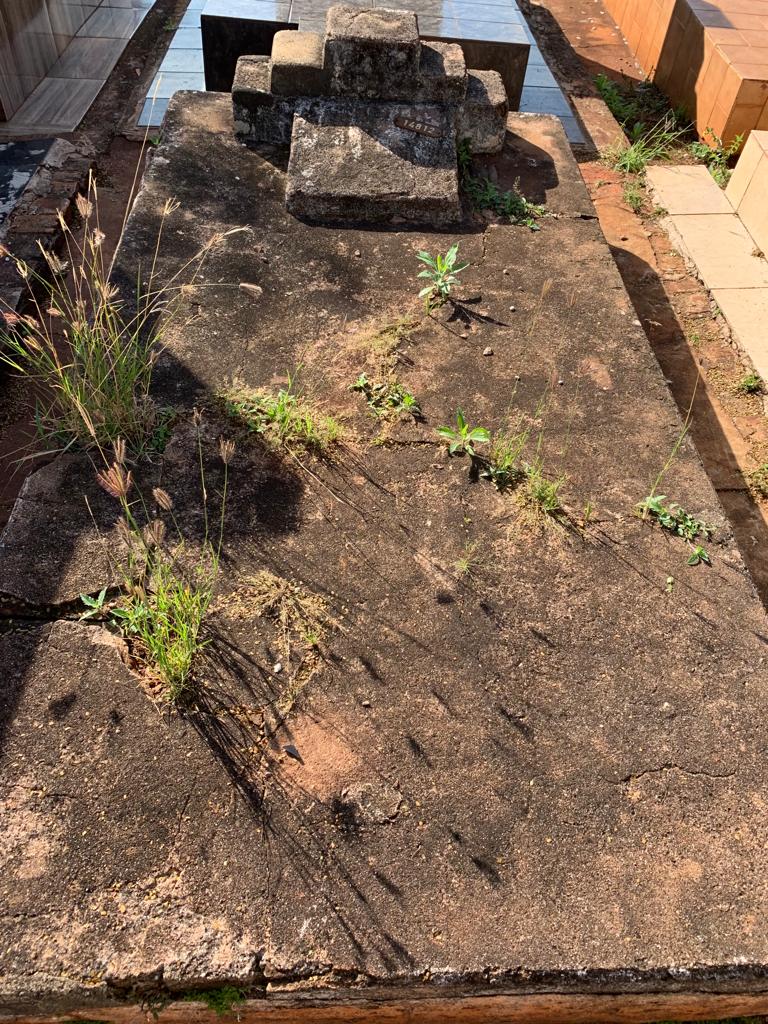 Quadra 8/Rua 1/Túmulo 11Túmulo sem placa, sem nome e número para identificação. Encontra-se em visível estado de abandono, quebrado e tomado pela vegetação.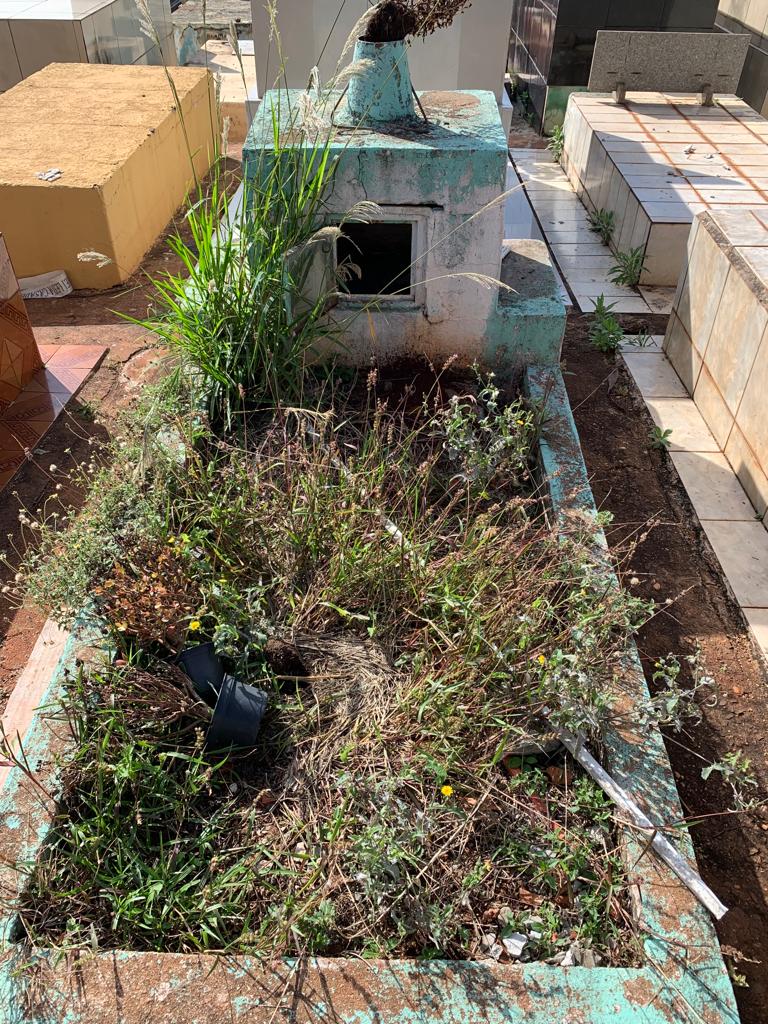 Quadra 8/Rua 5/Túmulo 7Túmulo sem placa, sem nome e número para identificação. Encontra-se em visível estado de abandono, na terra, danificado e tomado pela vegetação.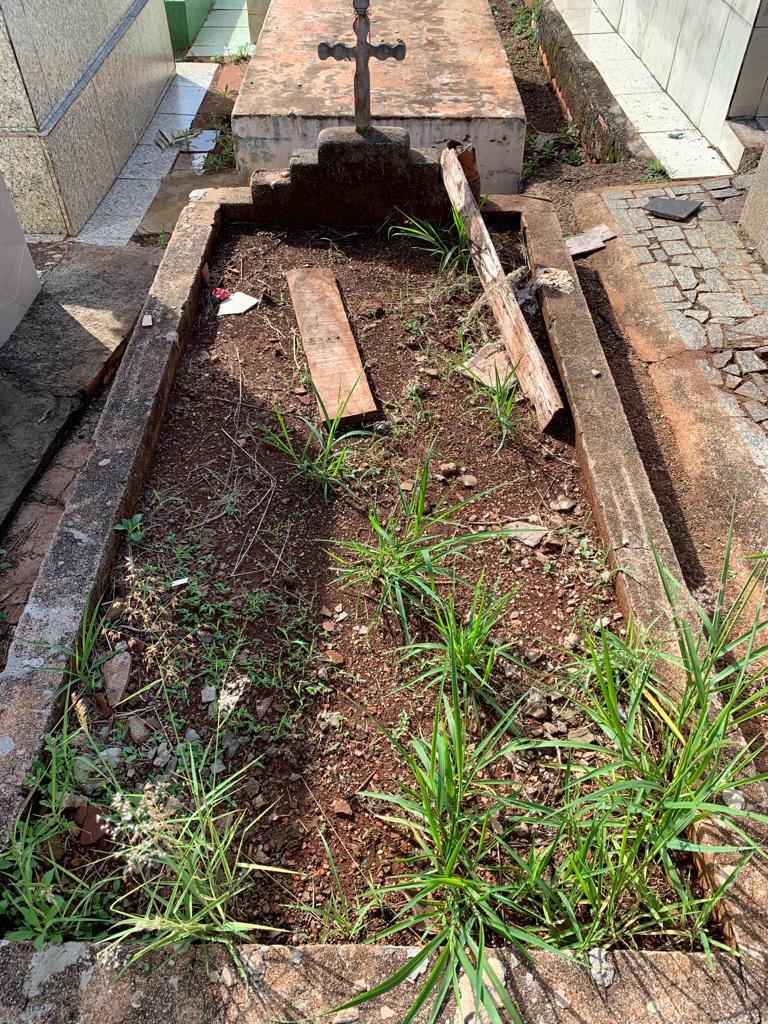 Quadra 8/Rua 6/Túmulo 2Túmulo sem placa, sem nome e número para identificação. Encontra-se em visível estado de abandono, na terra, danificado e tomado pela vegetação.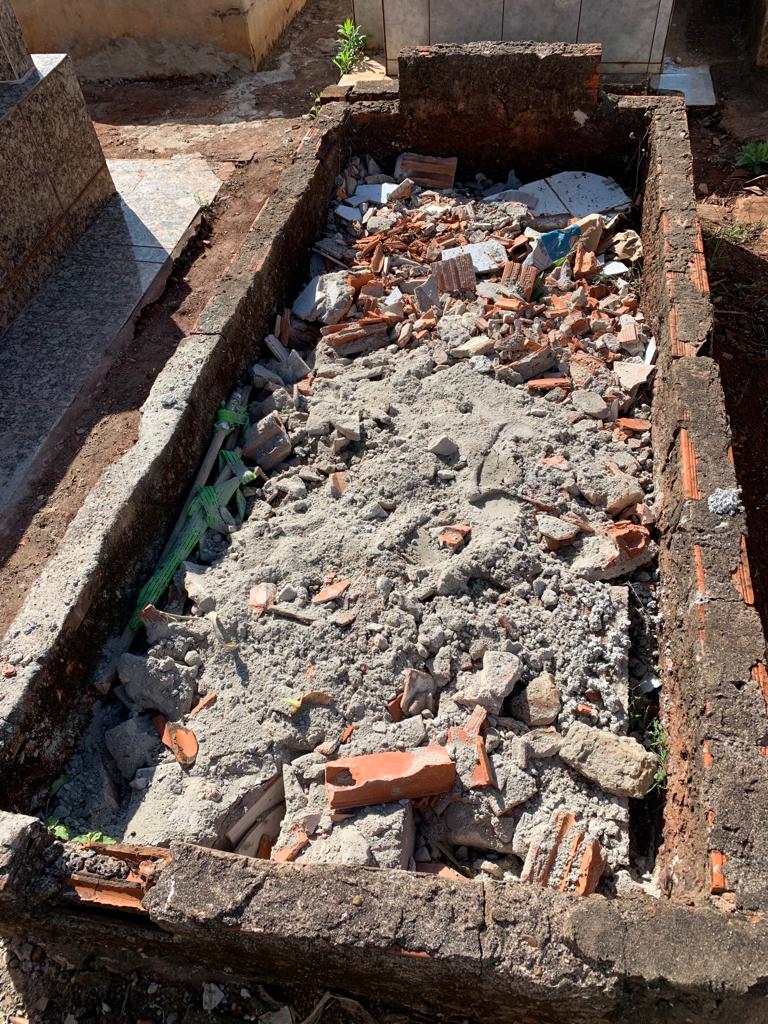 Quadra 8/Rua 8/Túmulo 9Túmulo sem placa, sem nome e número para identificação. Encontra-se em visível estado de abandono, na terra, danificado e com restos de entulho.QUADRA 9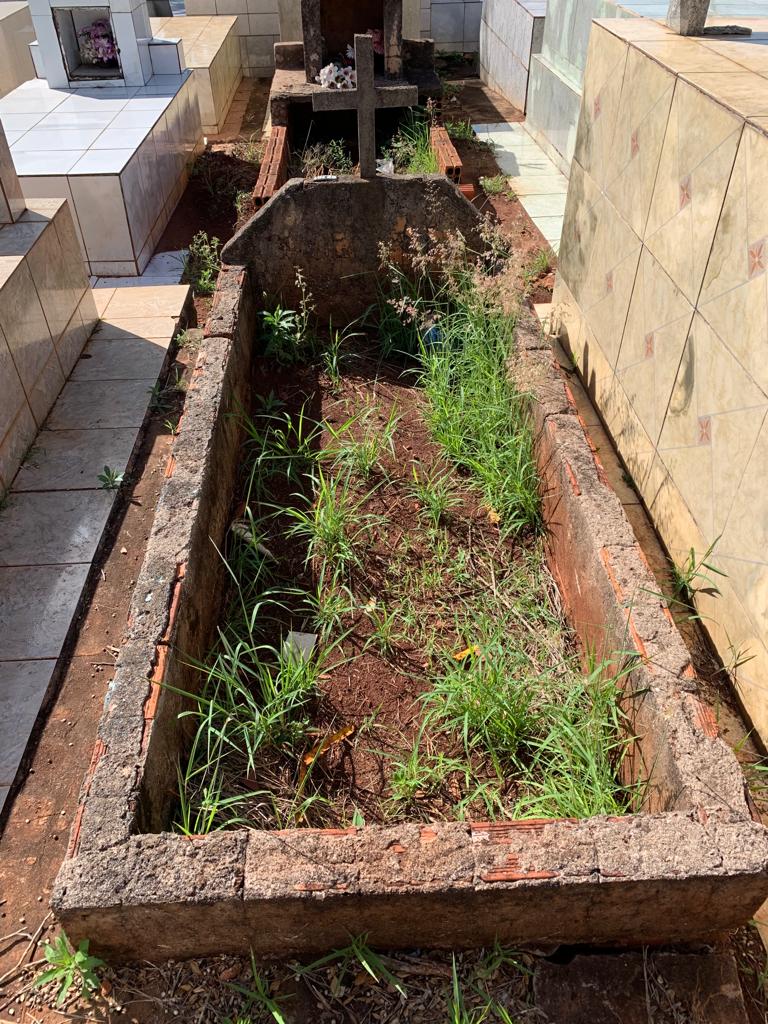 Quadra 9/Rua 6/Túmulo 7Túmulo identificado com placa de nº 10735, mas sem nome. Encontra-se em visível estado de abandono, na terra, danificado e tomado pela vegetação.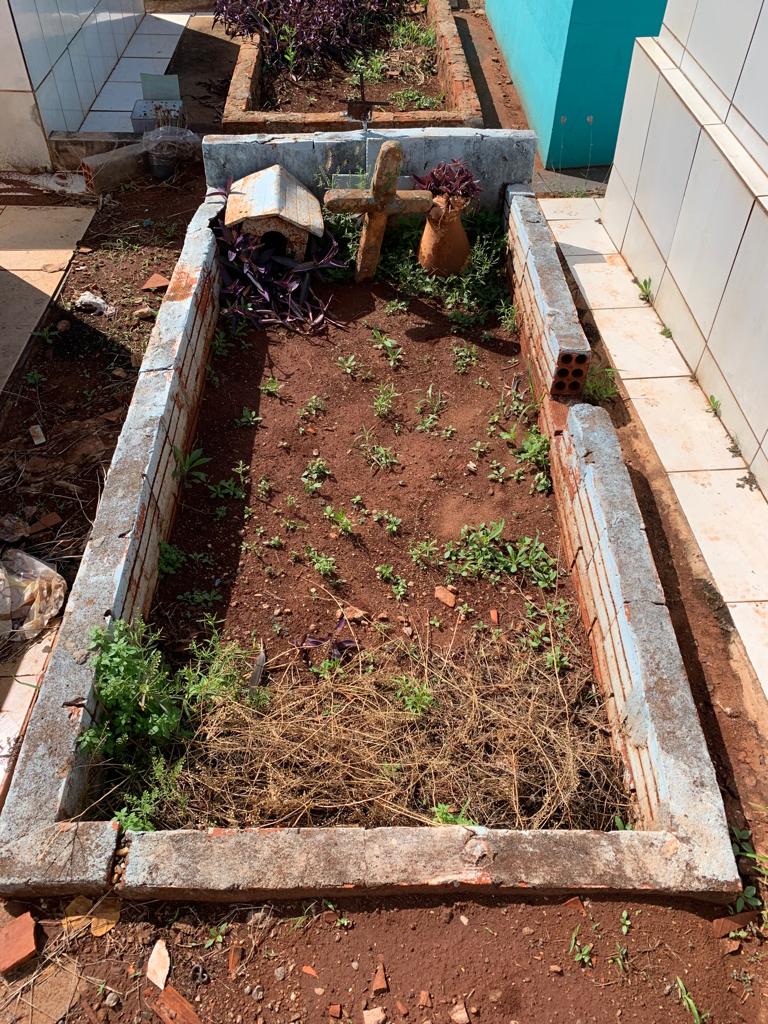 Quadra 9/Rua 6/Túmulo 15Túmulo sem placa, sem nome e número para identificação. Encontra-se em visível estado de abandono, na terra, danificado e tomado pela vegetação.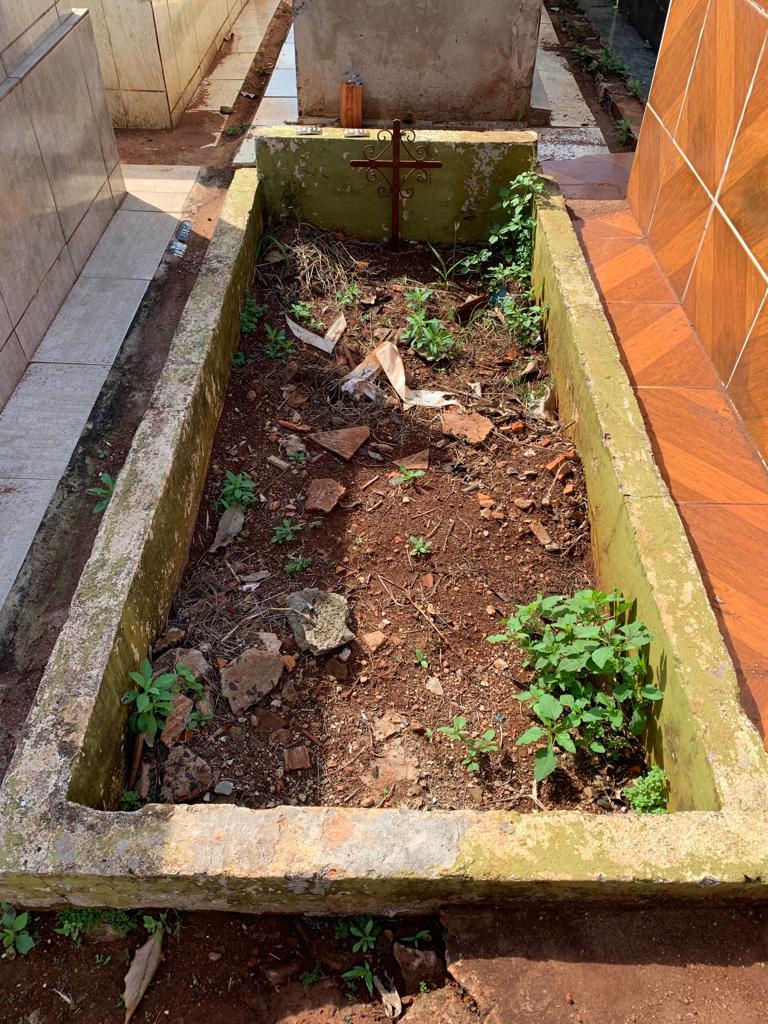 Quadra 9/Rua 6/Túmulo 20Túmulo sem placa, sem nome e número para identificação. Encontra-se em visível estado de abandono, na terra, danificado e tomado pela vegetação.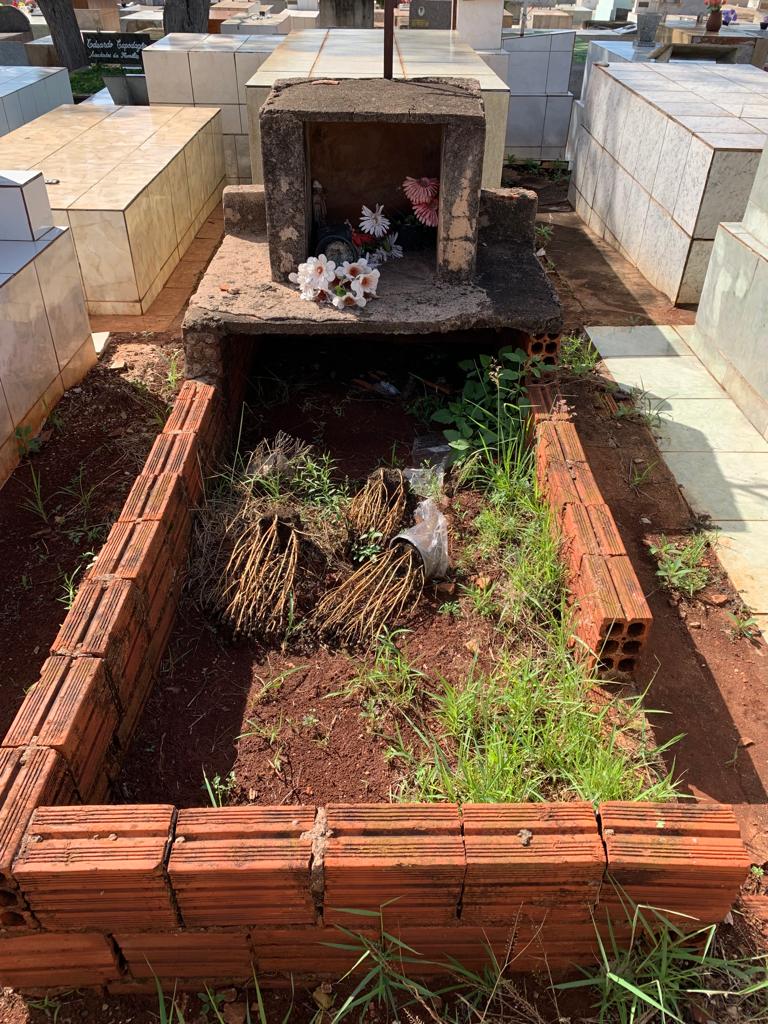 Quadra 9/Rua 7/Túmulo 7Túmulo sem placa, sem nome e número para identificação. Encontra-se em visível estado de abandono, na terra, quebrado e tomado pela vegetação.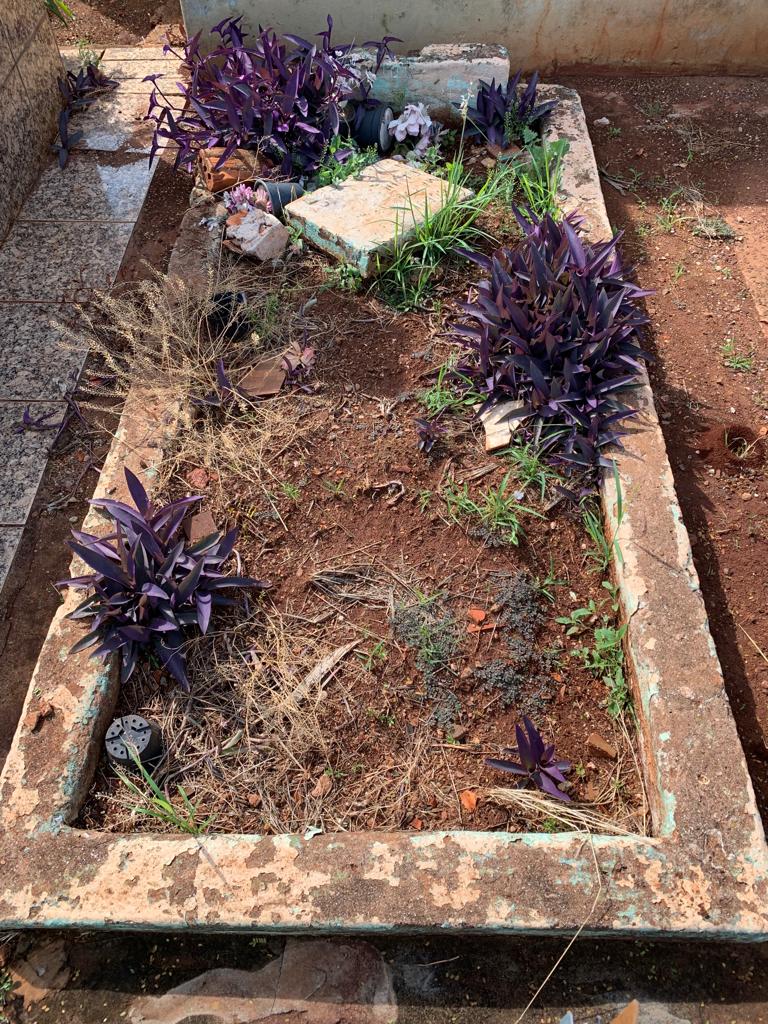 Quadra 9/Rua 8/Túmulo 14Túmulo sem placa, sem nome e número para identificação. Encontra-se em visível estado de abandono, na terra, danificado e tomado pela vegetação.QUADRA 10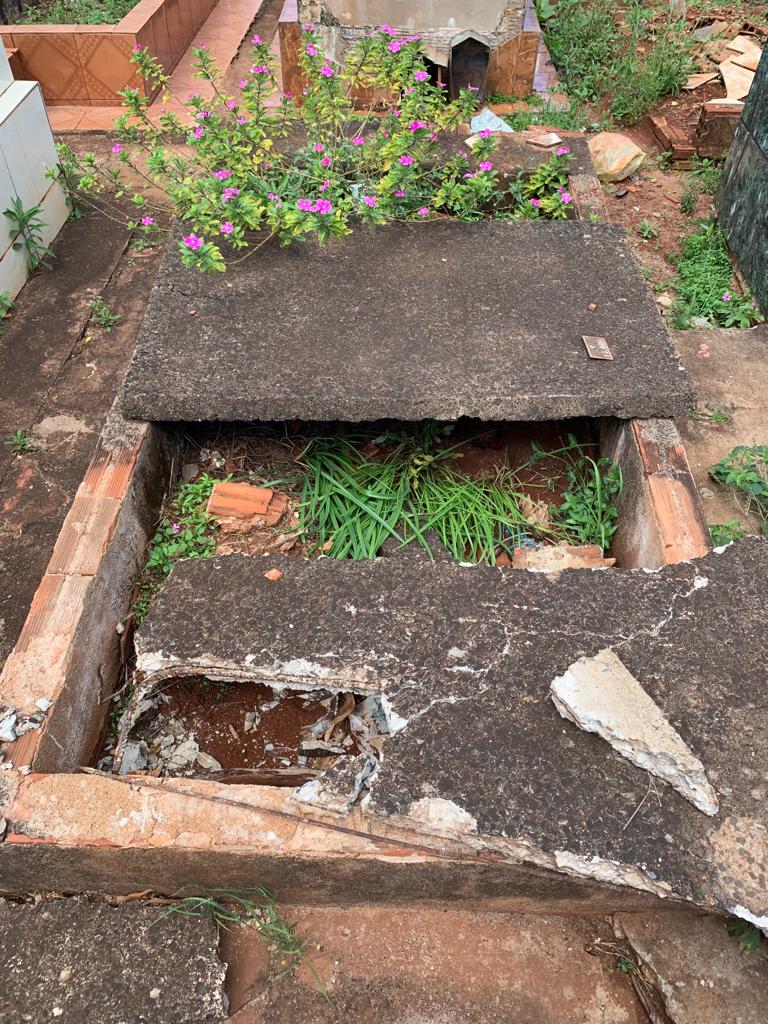 Quadra 10/Rua 1/Túmulo 11Túmulo sem placa, sem nome e número para identificação. Encontra-se em visível estado de abandono, quebrado e tomado pela vegetação.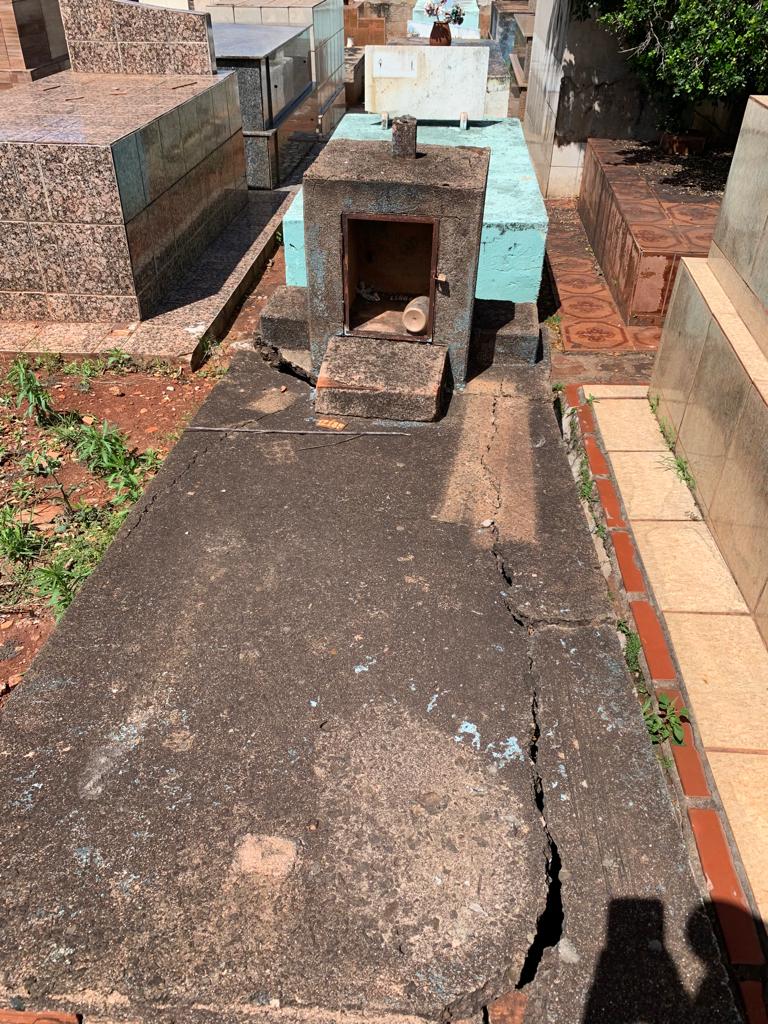 Quadra 10/Rua 2/Túmulo 11Túmulo identificado com placa de nº 11564, mas sem nome. Encontra-se em visível estado de abandono, quebrado e tomado pela vegetação.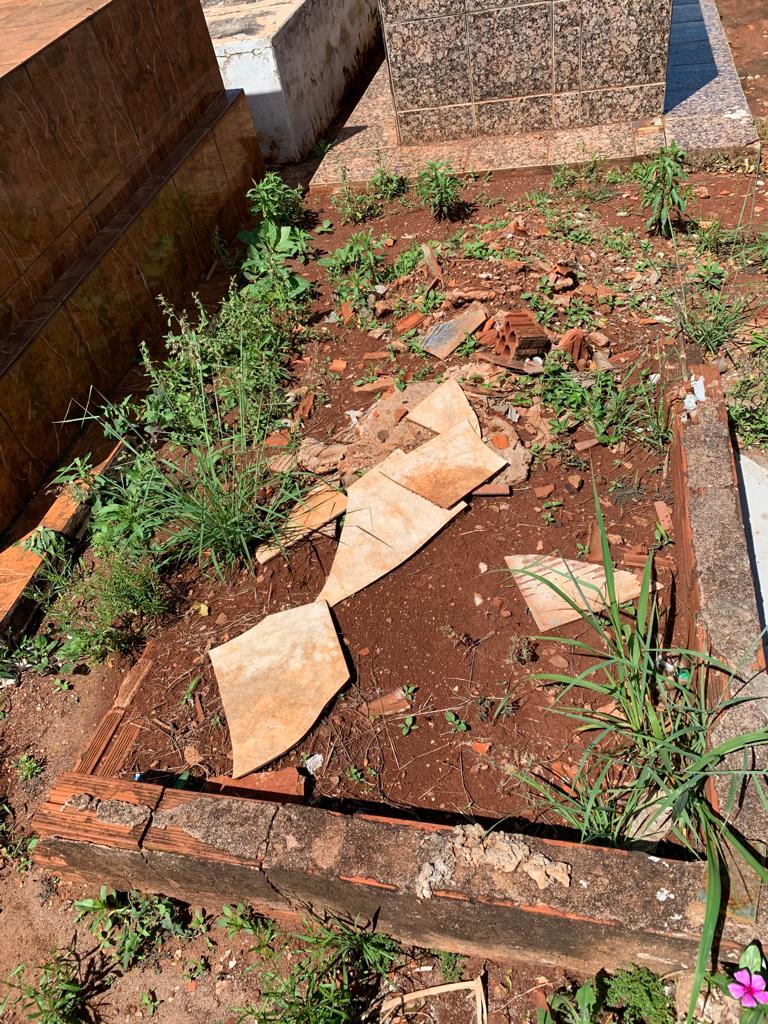 Quadra 10/Rua 2/Túmulo 12Túmulo sem placa, sem nome e número para identificação. Encontra-se em visível estado de abandono, quebrado e tomado pela vegetação.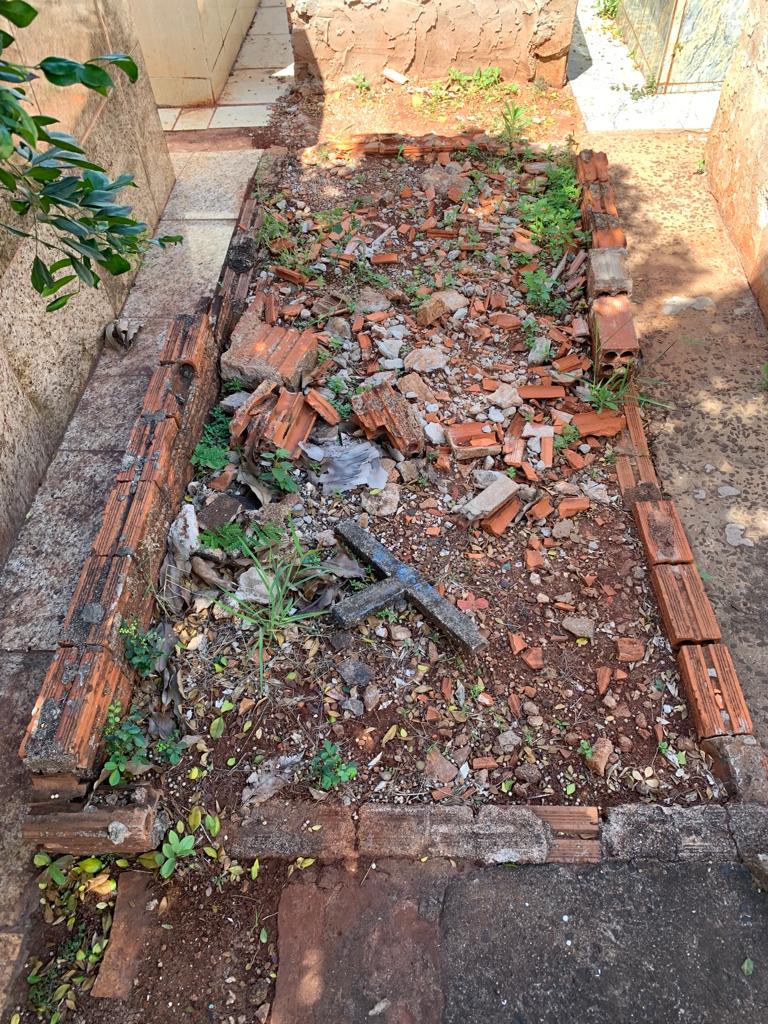 Quadra 10/Rua 4/Túmulo 8Túmulo sem placa, sem nome e número para identificação. Encontra-se em visível estado de abandono, quebrado e tomado pela vegetação.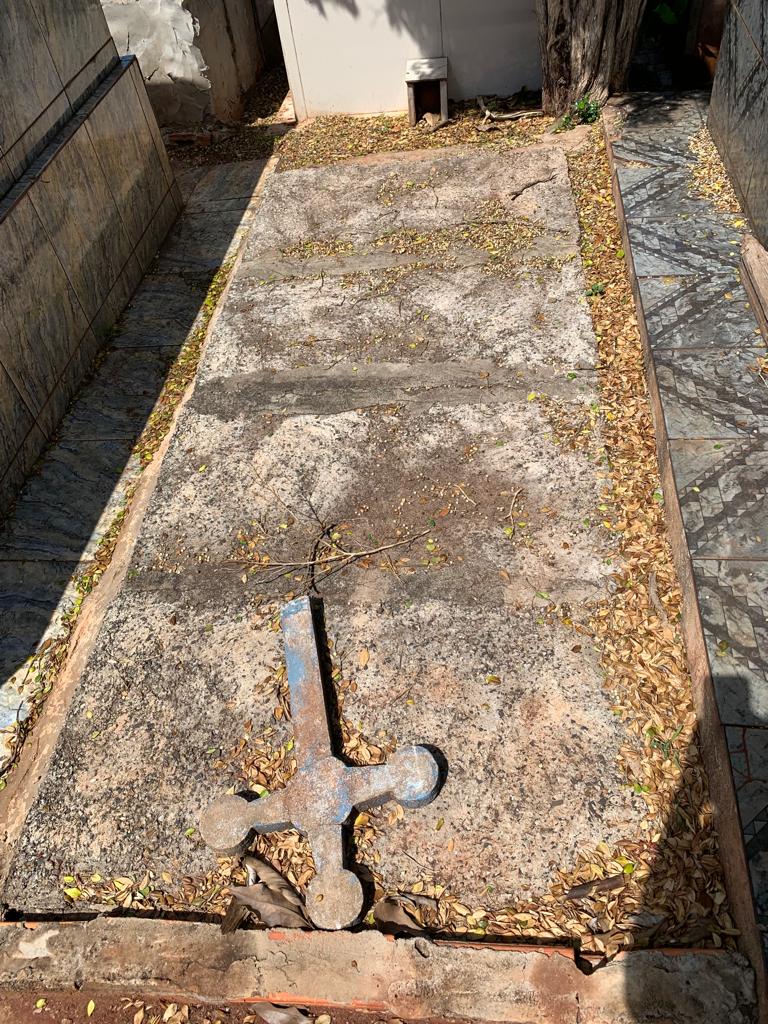 Quadra 10/Rua 5/Túmulo 6Túmulo identificado com placa de nº 10985, mas sem nome. Encontra-se em possível estado de abandono e mal cuidado.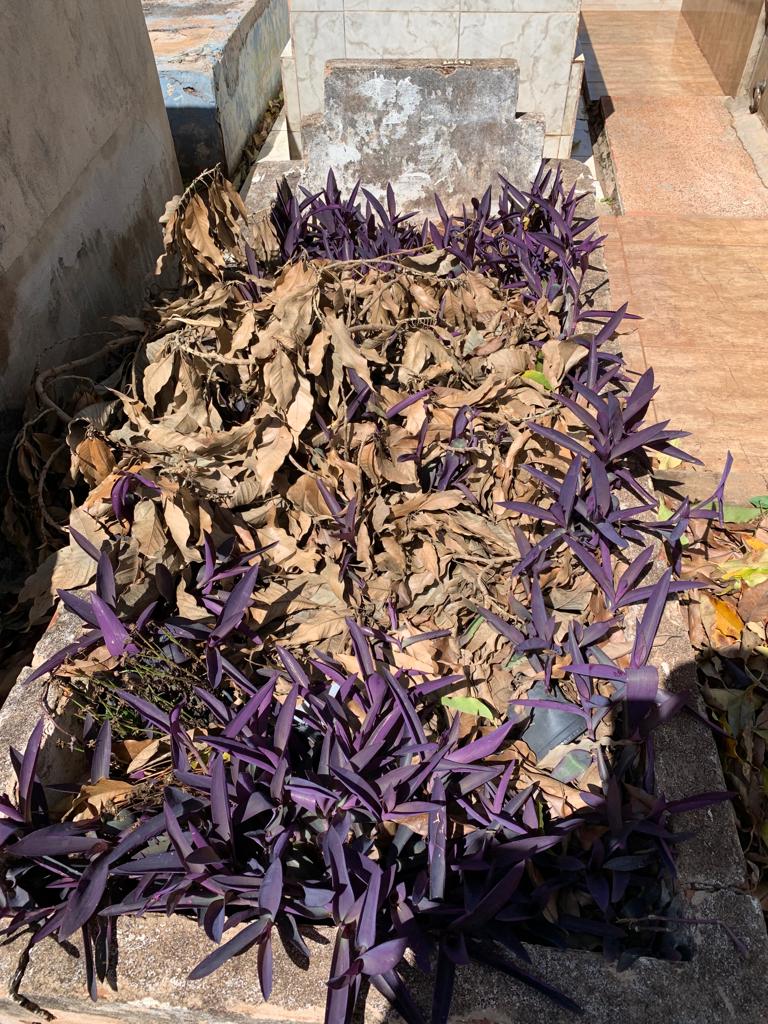 Quadra 10/Rua 6/Túmulo 1Túmulo identificado com placa de nº 12146, mas sem nome. Encontra-se em visível estado de abandono, na terra e tomado pela vegetação.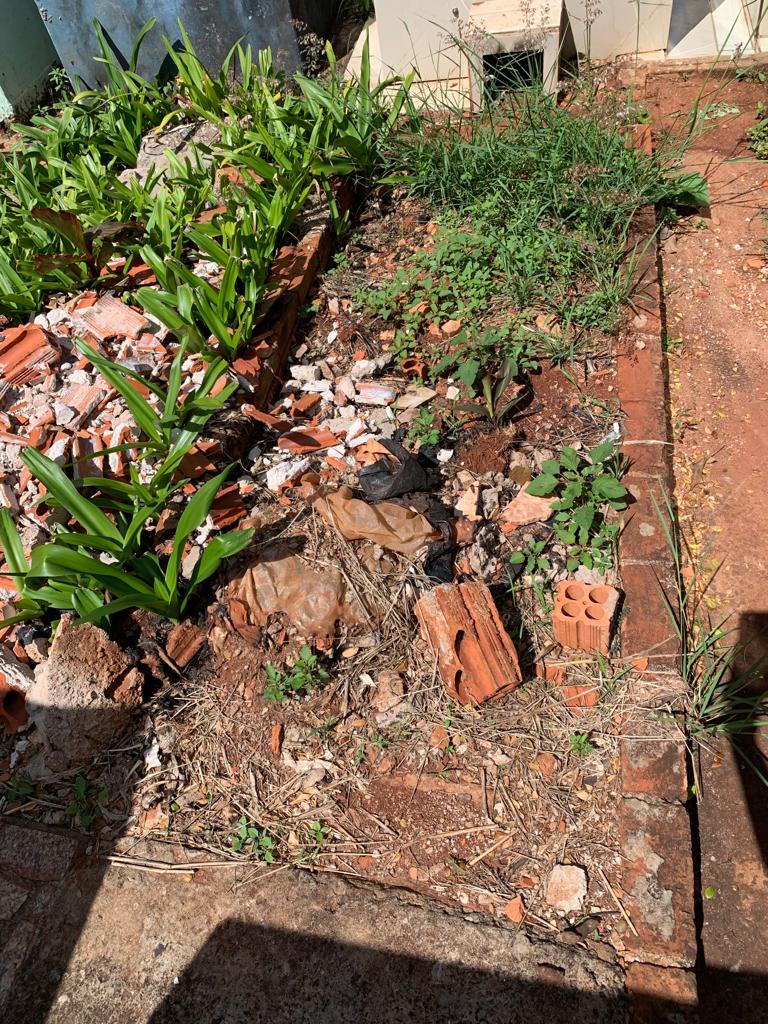 Quadra 10/Rua 6/Túmulo 9Túmulo identificado com placa de nº 10370, mas sem nome. Encontra-se em visível estado de abandono, na terra e tomado pela vegetação.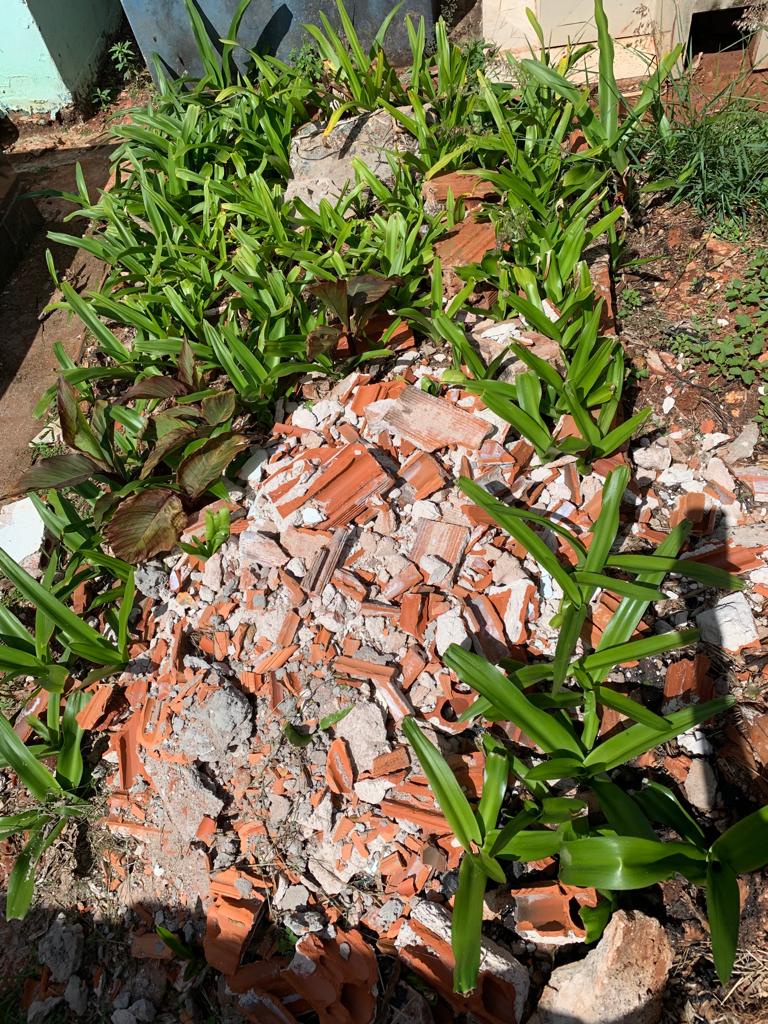 Quadra 10/Rua 6/Túmulo 10Túmulo sem placa, sem nome e número para identificação. Encontra-se em visível estado de abandono, na terra, com restos de entulho e tomado pela vegetação.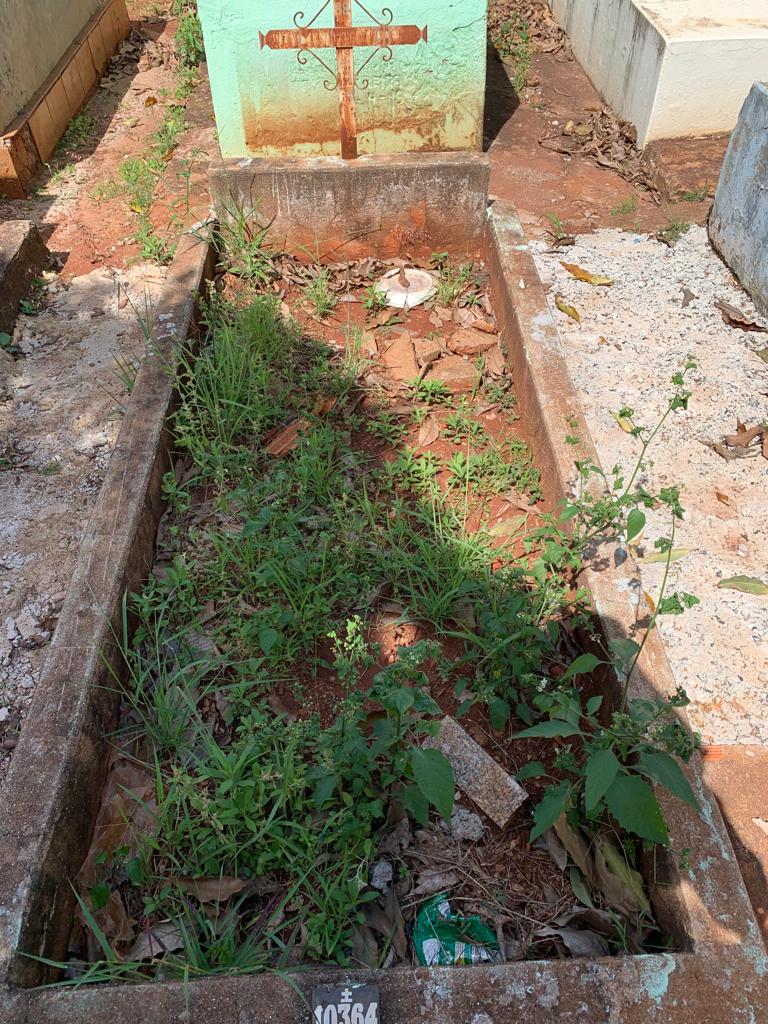 Quadra 10/Rua 7/Túmulo 3Túmulo identificado com placa de nº 10364, mas sem nome. Encontra-se em visível estado de abandono, na terra e tomado pela vegetação.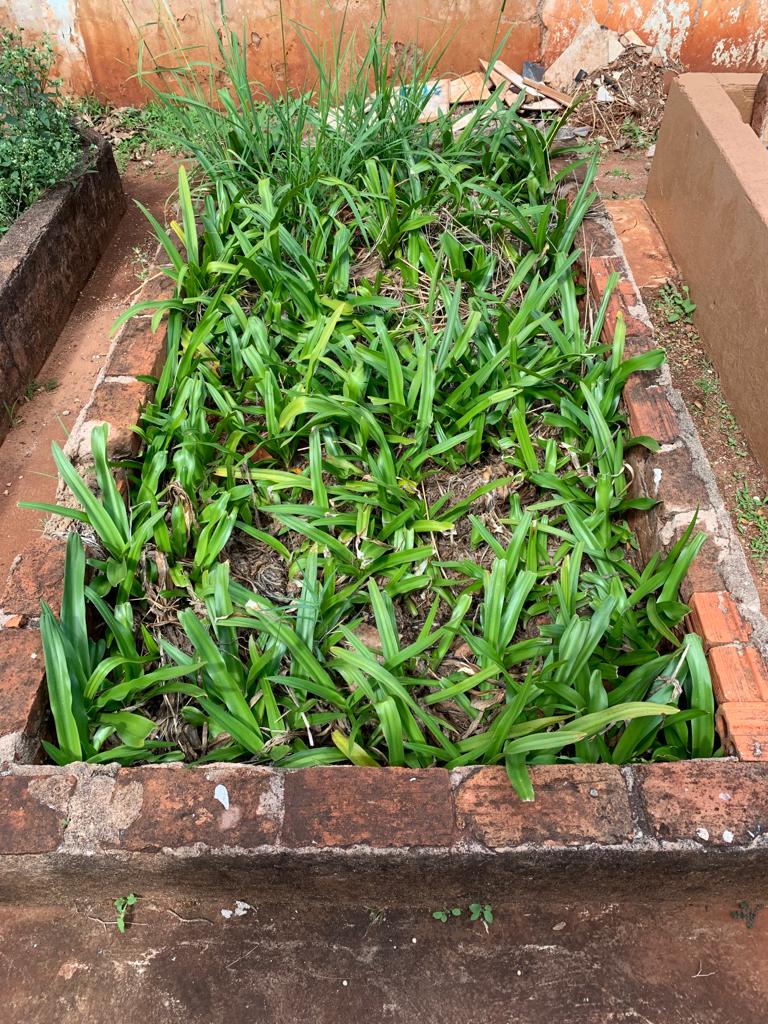 Quadra 10/Rua 8/Túmulo 7Túmulo sem placa, sem nome e número para identificação. Encontra-se em visível estado de abandono, na terra e tomado pela vegetação.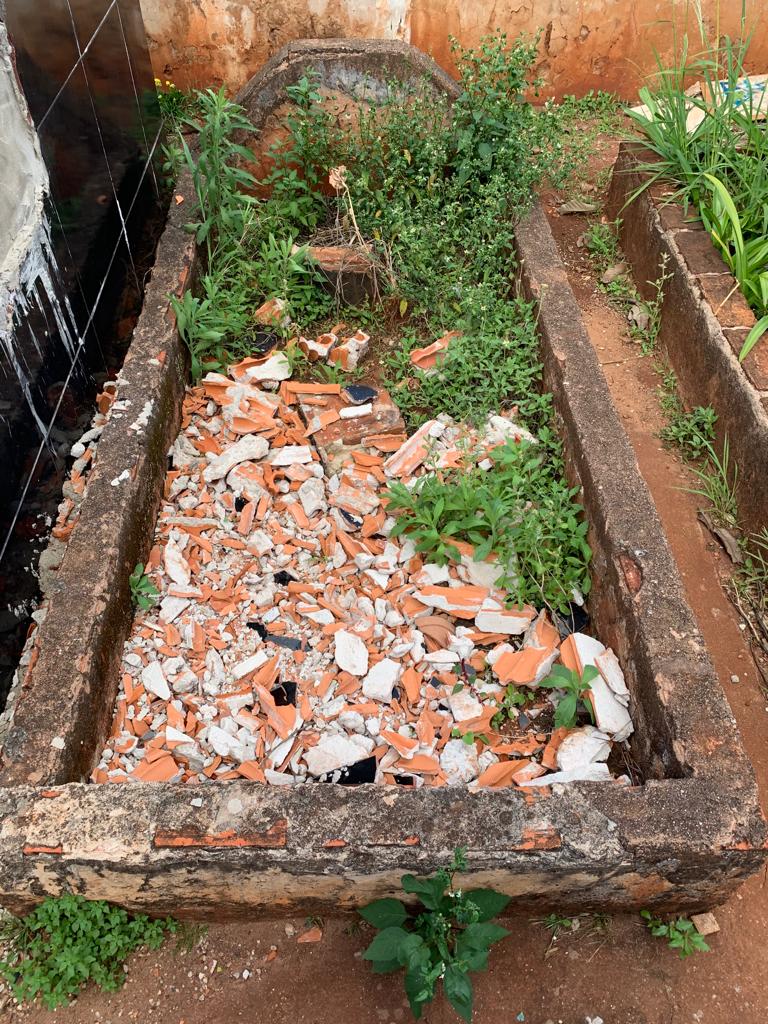 Quadra 10/Rua 8/Túmulo 8Túmulo sem placa, sem nome e número para identificação. Encontra-se em visível estado de abandono, na terra, com restos de entulho e tomado pela vegetação.QUADRA 12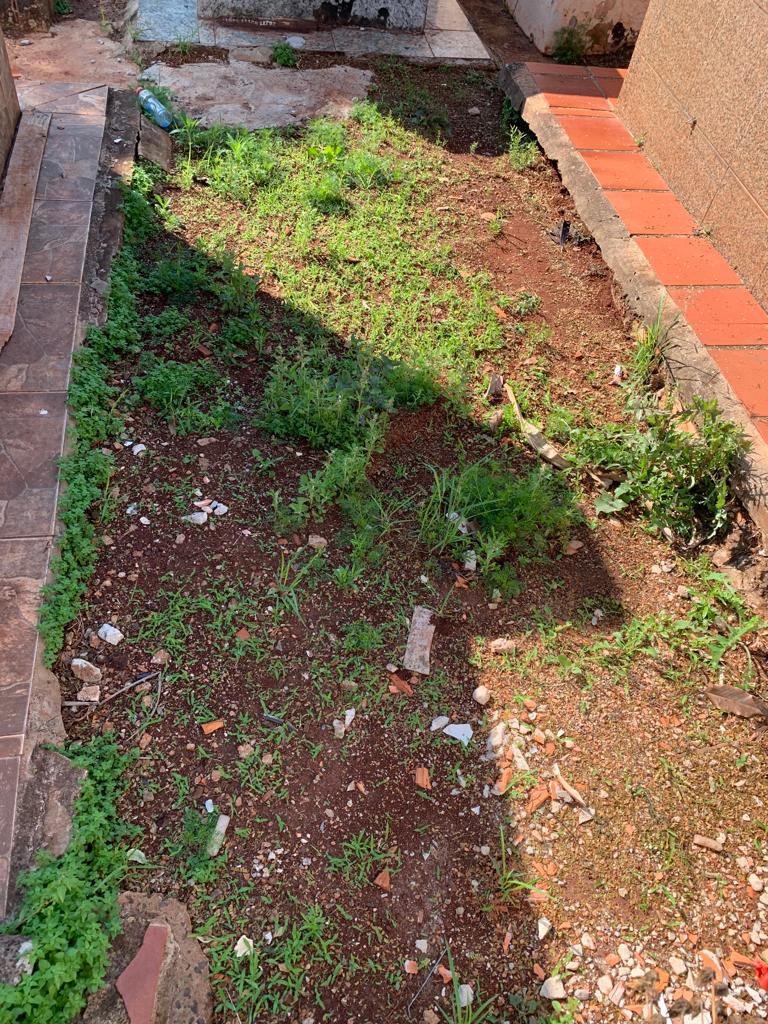 Quadra 12/Rua 8/Túmulo 2Túmulo sem placa, sem nome e número para identificação. Está na terra, com restos de entulho e tomado pela vegetação.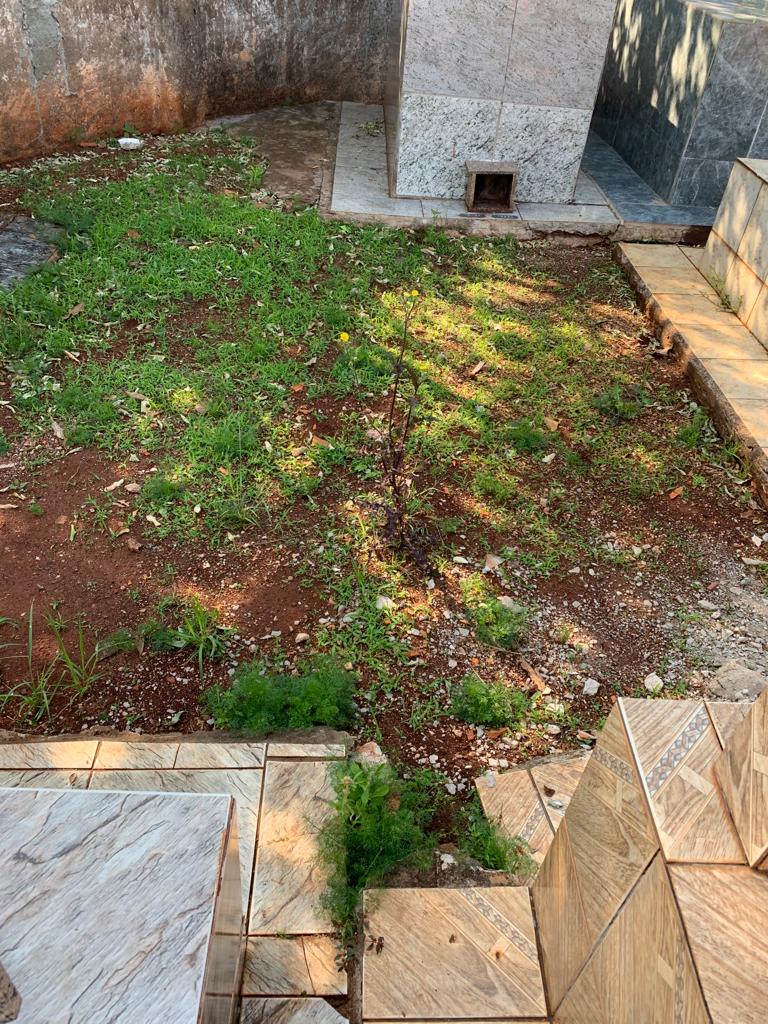 Quadra 12/Rua 8/Túmulo 6Túmulo sem placa, sem nome e número para identificação. Está na terra, tomado pela vegetação.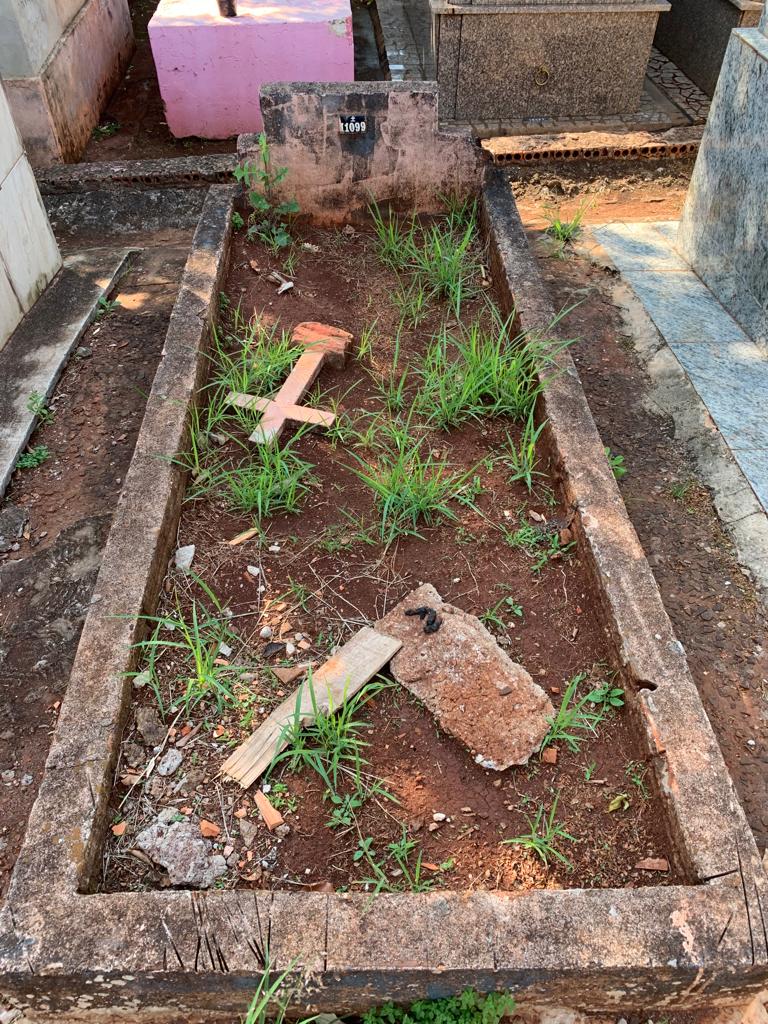 Quadra 12/Rua 9/Túmulo 3Túmulo identificado com placa de nº 11099, mas sem nome. Está na terra, com restos de entulho e tomado pela vegetação, com sinais de abandono.QUADRA 13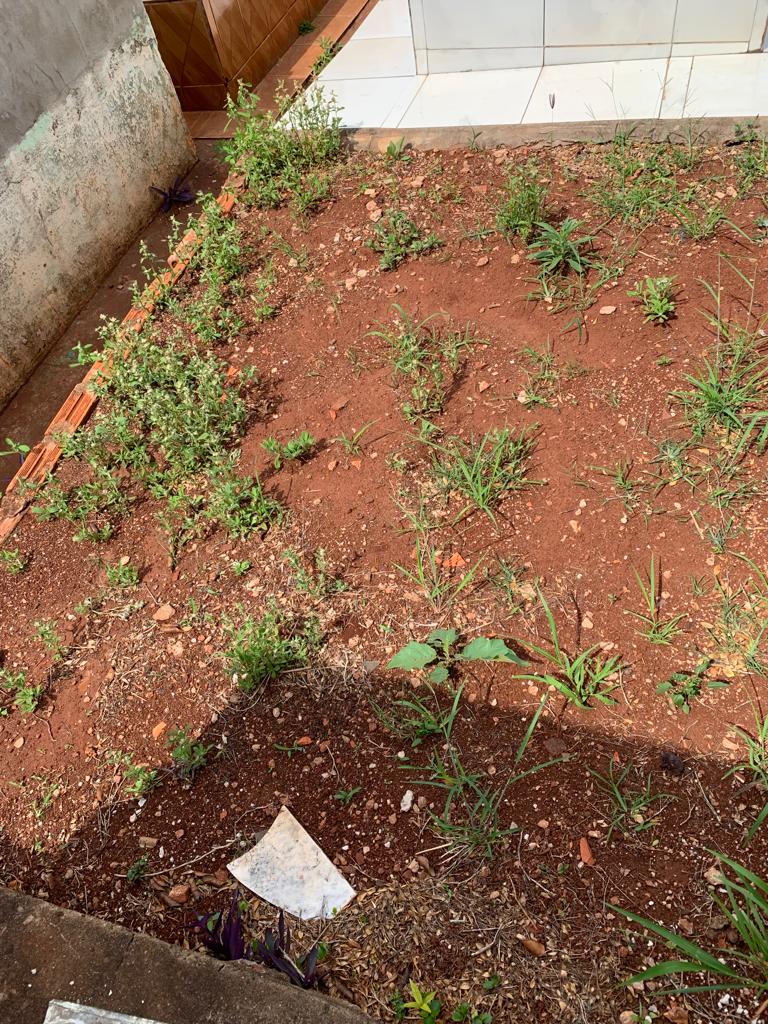 Quadra 13/Rua 4/Túmulo 16Túmulo sem placa, sem nome e número para identificação. Está na terra, tomado pela vegetação.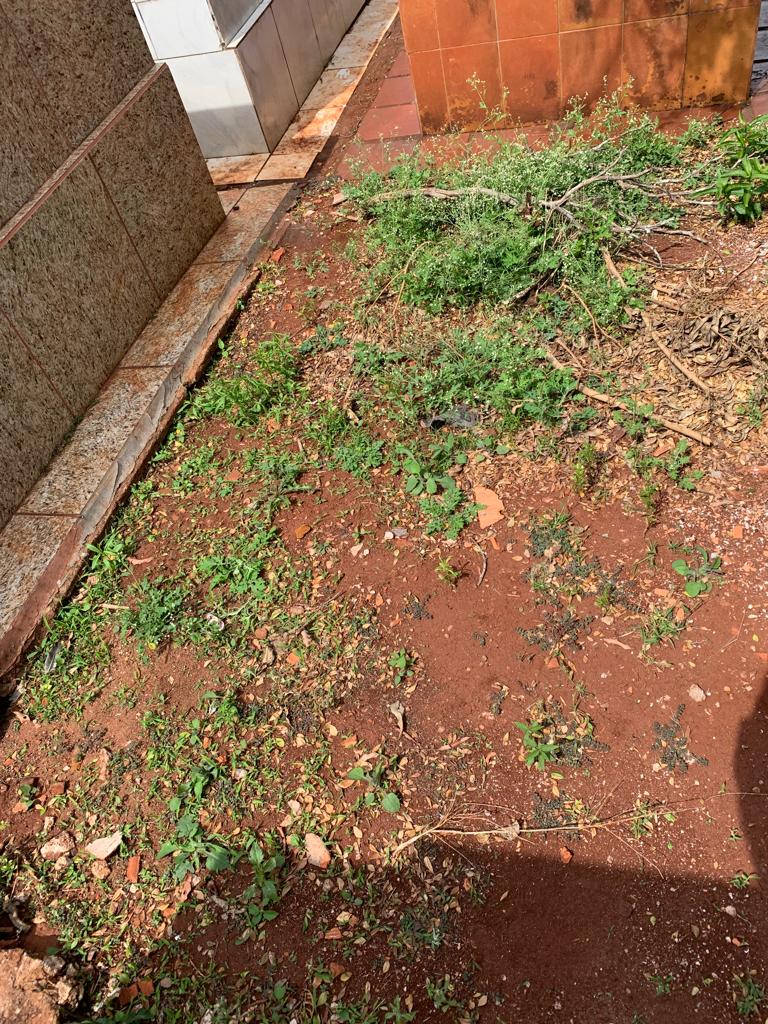 Quadra 13/Rua 5/Túmulo 2Túmulo sem placa, sem nome e número para identificação. Está na terra, tomado pela vegetação.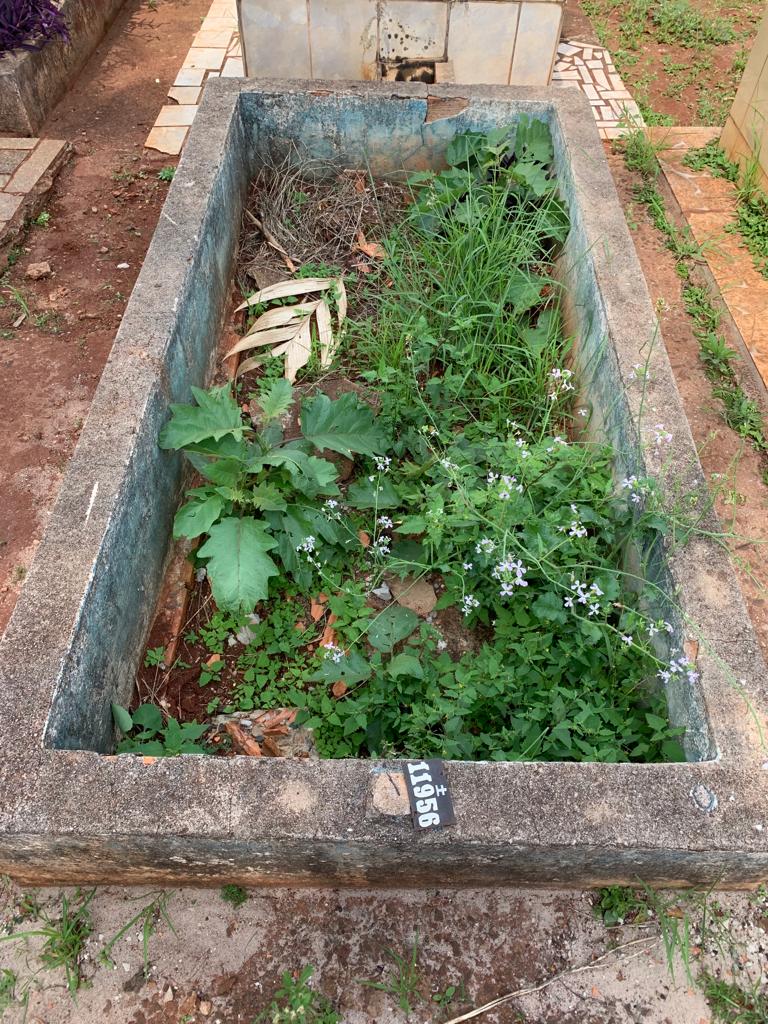 Quadra 13/Rua 5/Túmulo 6Túmulo identificado com placa de nº 11956, mas sem nome. Está na terra, tomado pela vegetação, com sinais de abandono.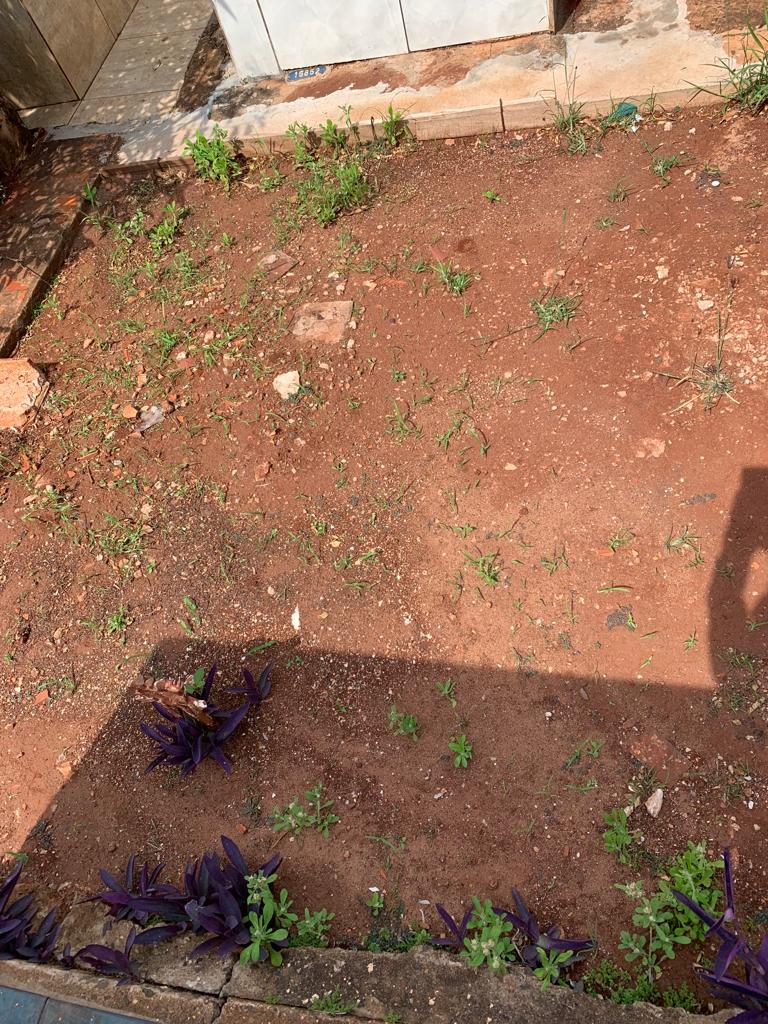 Quadra 13/Rua 5/Túmulo 22Túmulo sem placa, sem nome e número para identificação. Está na terra, tomado pela vegetação.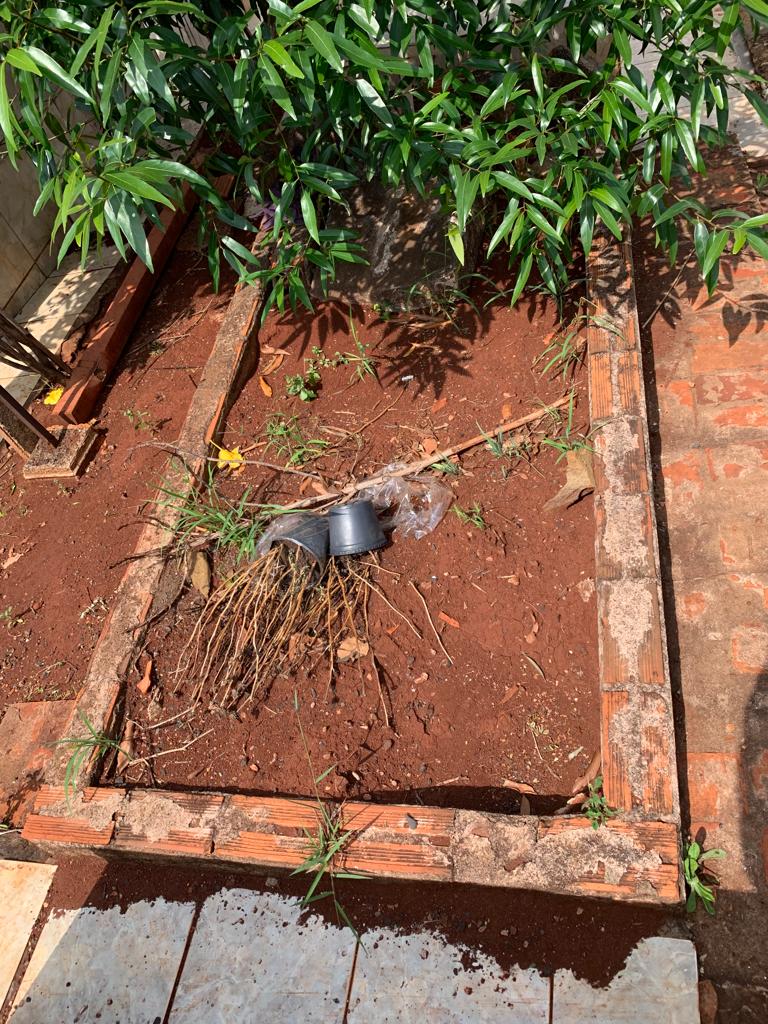 Quadra 13/Rua 5/Túmulo 23Túmulo sem placa, sem nome e número para identificação. Está na terra, tomado pela vegetação.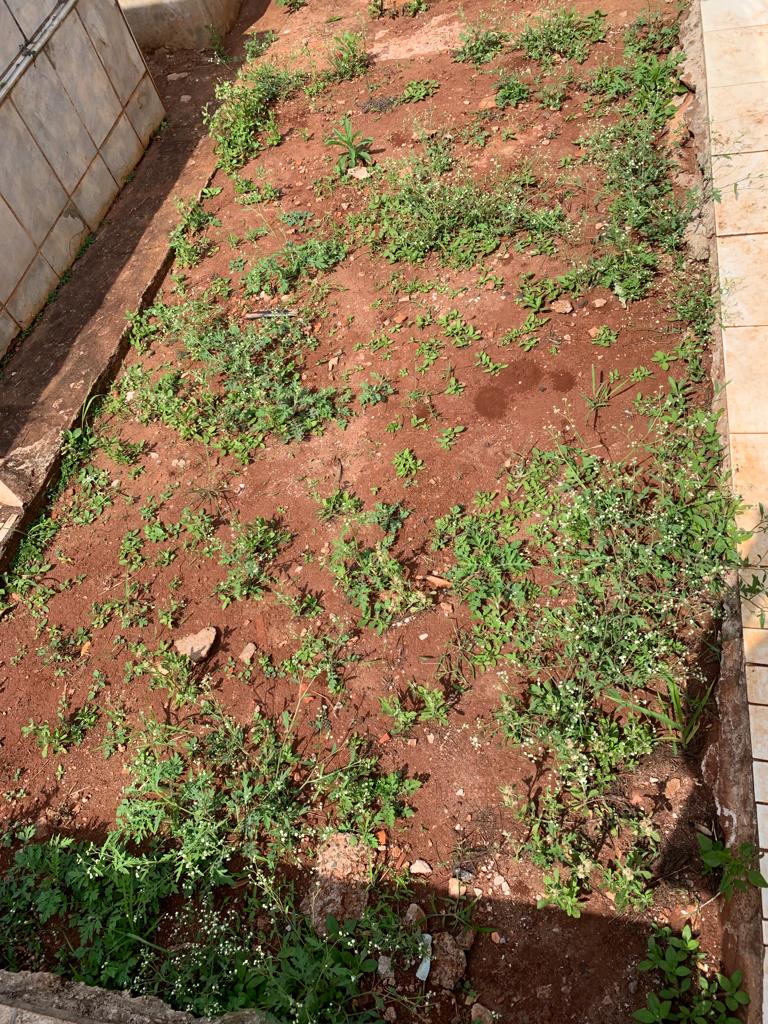 Quadra 13/Rua 6/Túmulo 5Túmulo sem placa, sem nome e número para identificação. Está na terra, tomado pela vegetação.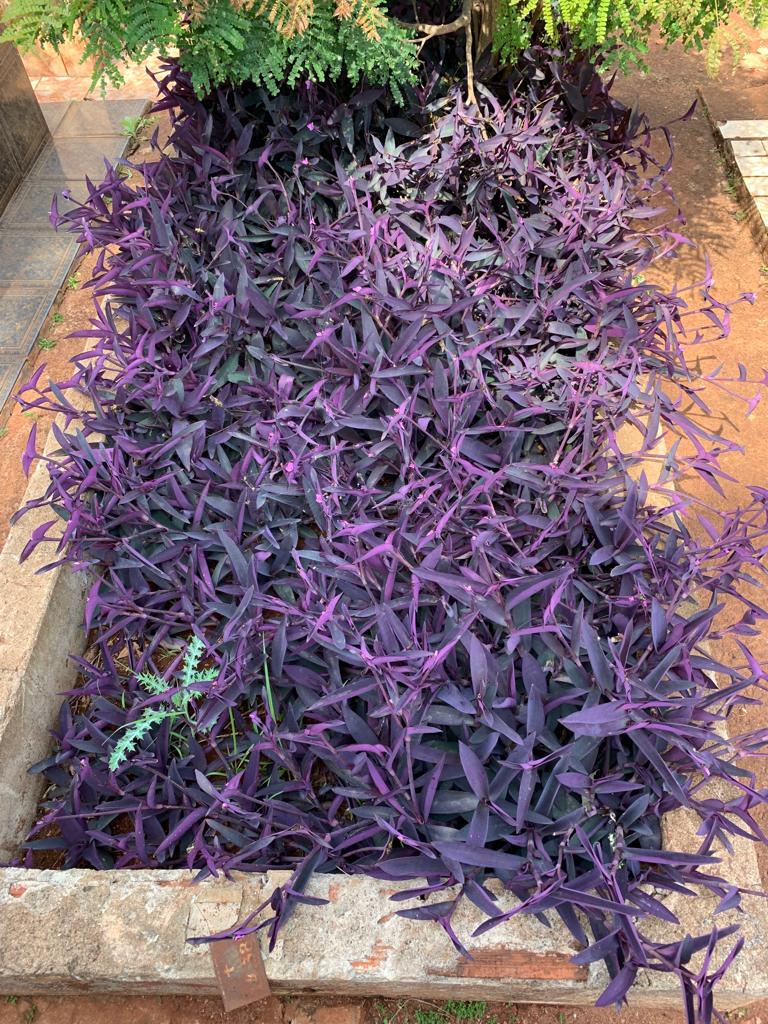 Quadra 13/Rua 6/Túmulo 7Túmulo identificado com placa de nº 14385, mas sem nome. Está na terra, tomado pela vegetação, com sinais de abandono.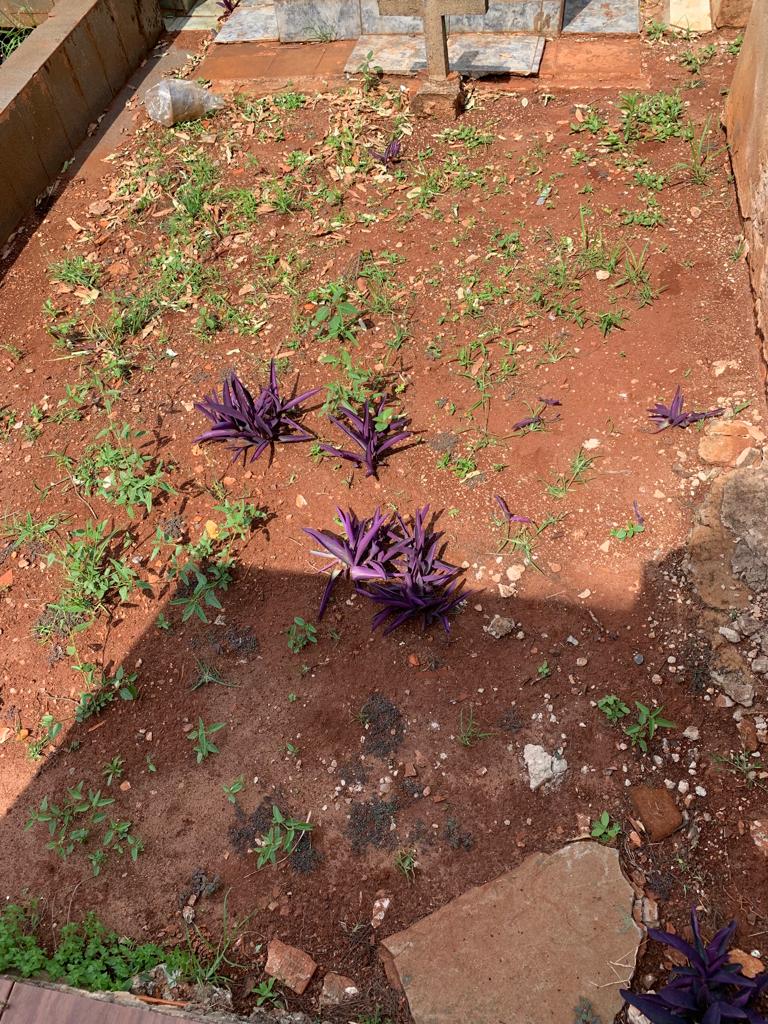 Quadra 13/Rua 6/Túmulo 13Túmulo sem placa, sem nome e número para identificação. Está na terra, tomado pela vegetação.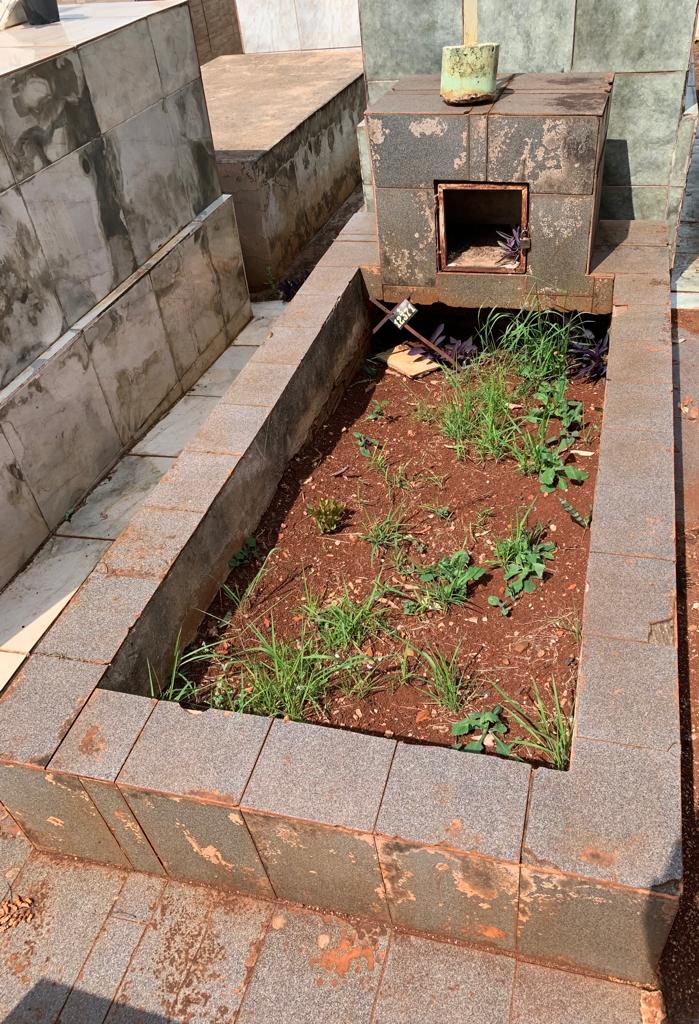 Quadra 13/Rua 6/Túmulo 14Túmulo identificado com placa de nº 12371, mas sem nome. Está na terra, tomado pela vegetação, com sinais de abandono.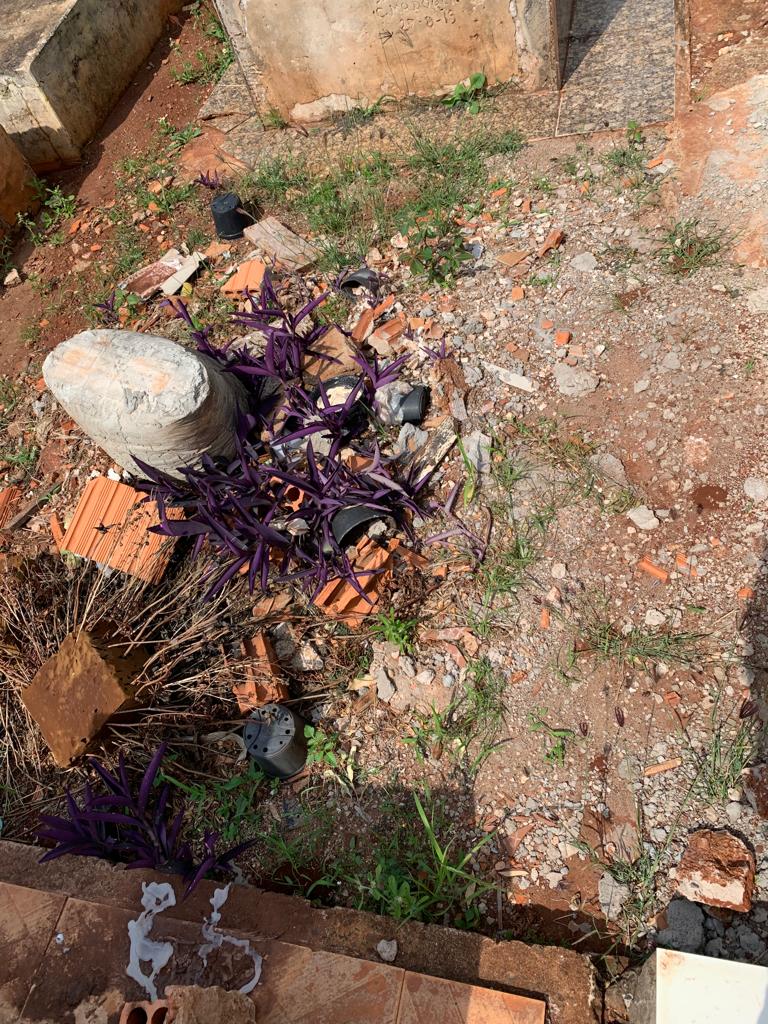 Quadra 13/Rua 6/Túmulo 18Túmulo sem placa, sem nome e número para identificação. Está na terra, tomado pela vegetação e com restos de entulho.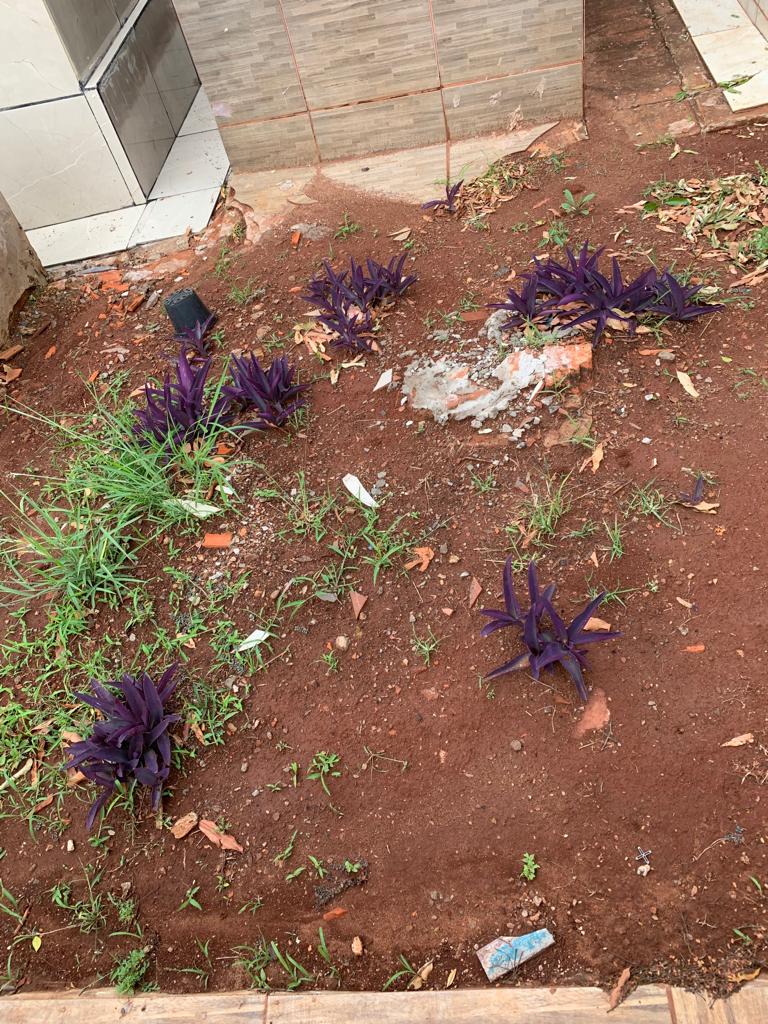 Quadra 13/Rua 7/Túmulo 16	Túmulo sem placa, sem nome e número para identificação. Está na terra, tomado pela vegetação.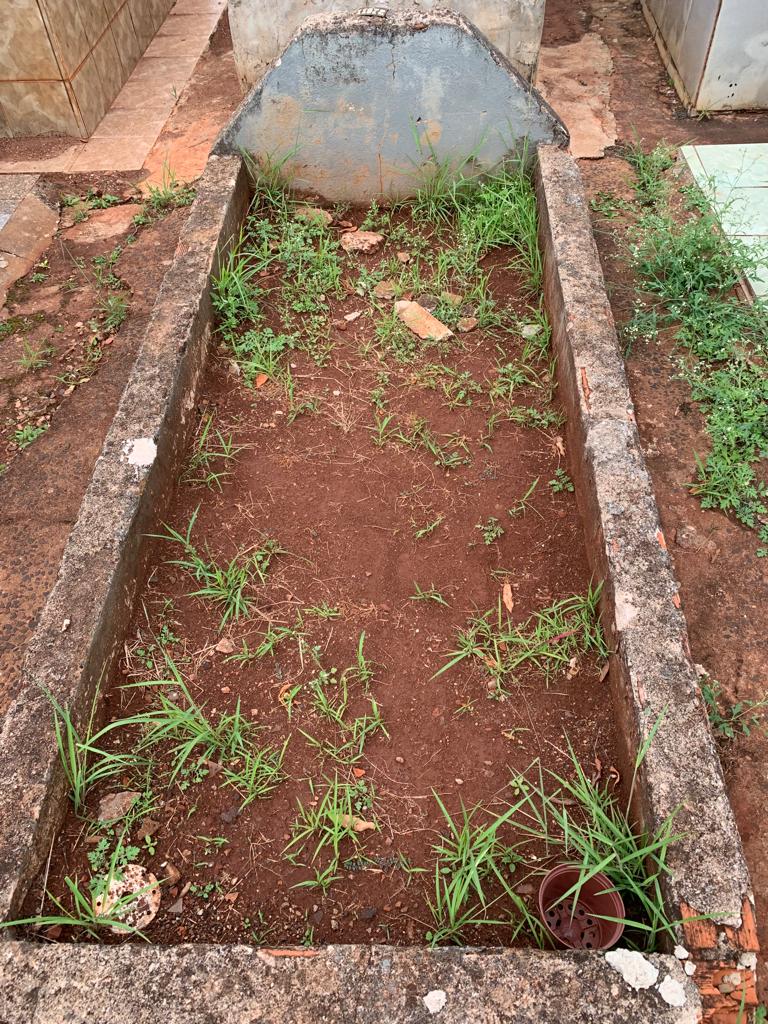 Quadra 13/Rua 8/Túmulo 6Túmulo identificado com placa de nº 11972, mas sem nome. Está na terra, tomado pela vegetação, com sinais de abandono.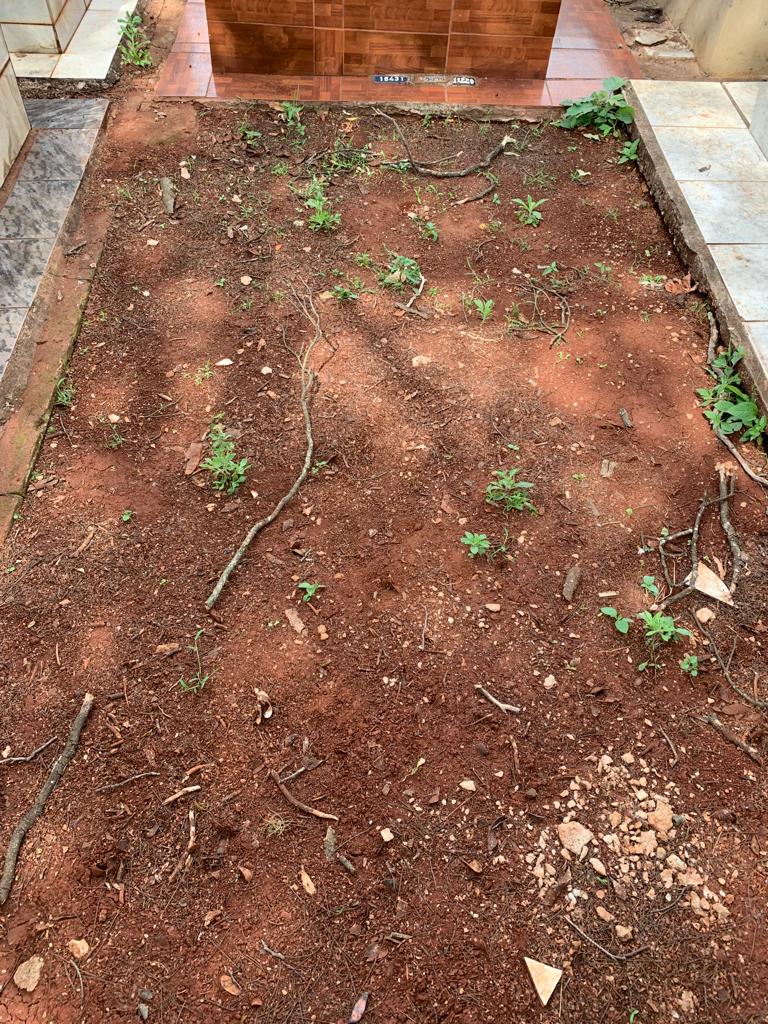 Quadra 13/Rua 9/Túmulo 3Túmulo identificado com placa de nº 12014, mas sem nome. Está na terra, tomado pela vegetação.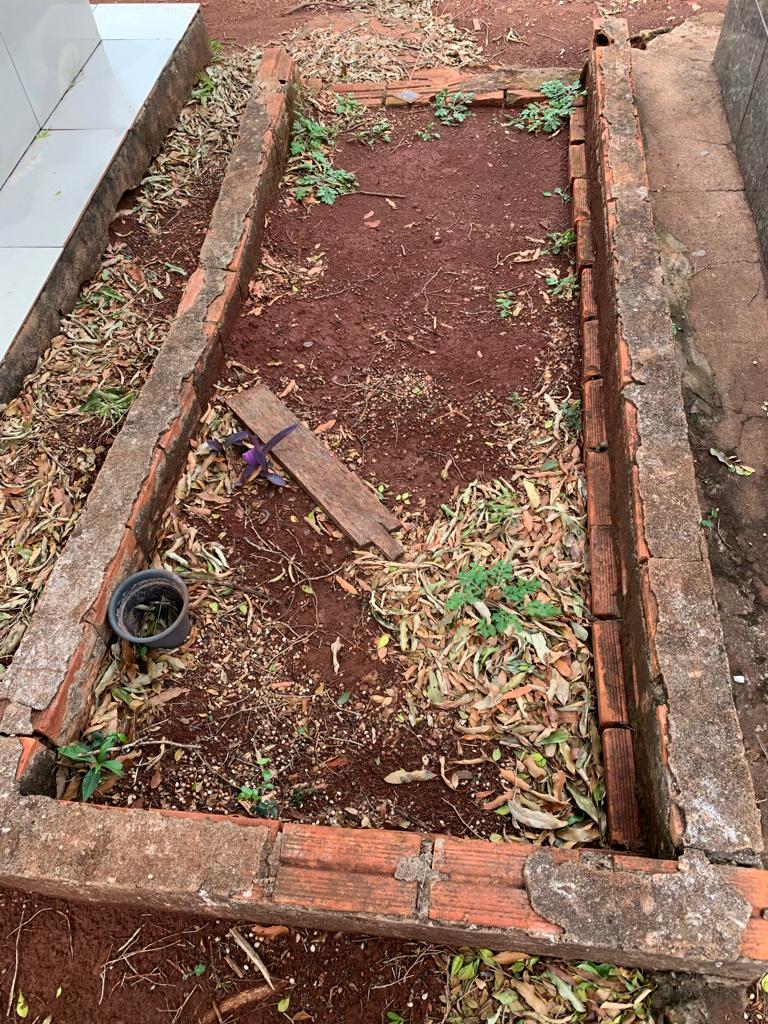 Quadra 13/Rua 9/Túmulo 11Túmulo sem placa, sem nome e número para identificação. Está na terra, tomado pela vegetação.Testemunhas:_________________________Rodinelle CassittaSecretário Municipal de Viação e Serviços Urbanos____________________________Poliana Beloni RodriguesNúmeroQuadraRuaTúmuloIdentificação01Quadra 01Rua 03Túmulo 04sem identificação02Quadra 01Rua 05Túmulo 02sem identificação03Quadra 01Rua 06Túmulo 05sem identificação04Quadra 01Rua 06Túmulo 16sem identificação05Quadra 01Rua 08Túmulo 02sem identificação06Quadra 01Rua 08Túmulo 03Placas nº 13195 e 1221107Quadra 01Rua 08Túmulo 09sem identificação08Quadra 01Rua 10Túmulo 05sem identificação09Quadra 01Rua 10Túmulo 09sem identificação10Quadra 01Rua 10Túmulo 10sem identificação11Quadra 01Rua 10Túmulo 17Placa nº 127512Quadra 02Rua 04Túmulo 04Placas nº 14256, 13971 e 1504313Quadra 02Rua 05Túmulo 06sem identificação14Quadra 02Rua 06Túmulo 03sem identificação15Quadra 02Rua 07Túmulo 08sem identificação16Quadra 02Rua 08Túmulo 02sem identificação17Quadra 02Rua 08Túmulo 13sem identificação18Quadra 02Rua 09Túmulo 11sem identificação19Quadra 02Rua 09Túmulo 16sem identificação20Quadra 02Rua 11Túmulo 09Nome: Juvenal Marques Abreu, falecido em 13/05/195721Quadra 03Rua 01Túmulo 06sem identificação22Quadra 03Rua 01Túmulo 07sem identificação23Quadra 03Rua 02Túmulo 06Nome: Ruth Tanik Purpur, falecida em 07/10/195124Quadra 03Rua 05Túmulo 11Placa nº 568425Quadra 03Rua 06Túmulo 08Nome: Cezar Rodrigues, falecido em 29/05/196226Quadra 03Rua 07Túmulo 11Placa nº 586527Quadra 03Rua 09Túmulo 04sem identificação28Quadra 03Rua 09Túmulo 07Placa nº 1187329Quadra 03Rua 09Túmulo 09Placa nº 665830Quadra 03Rua 09Túmulo 12Placa nº 652031Quadra 03Rua 09Túmulo 16sem identificação32Quadra 04Rua 02Túmulo 03sem identificação33Quadra 04Rua 02Túmulo 07sem identificação34Quadra 04Rua 02Túmulo 09sem identificação35Quadra 04Rua 03Túmulo 05sem identificação36Quadra 04Rua 03Túmulo 16Placa nº 704637Quadra 04Rua 04Túmulo 07sem identificação38Quadra 04Rua 05Túmulo 08Placa nº 1072439Quadra 04Rua 06Túmulo 11sem identificação40Quadra 04Rua 07Túmulo 06sem identificação41Quadra 04Rua 08Túmulo 15sem identificação42Quadra 05Rua 02Túmulo 02sem identificação43Quadra 05Rua 02Túmulo 05sem identificação44Quadra 05Rua 04Túmulo 03sem identificação45Quadra 05Rua 04Túmulo 04sem identificação46Quadra 05Rua 05Túmulo 09sem identificação47Quadra 05Rua 06Túmulo 11sem identificação48Quadra 05Rua 07Túmulo 09sem identificação49Quadra 05Rua 08Túmulo 03sem identificação50Quadra 05Rua 08Túmulo 08Placa nº 1223151Quadra 05Rua 10Túmulo 01sem identificação52Quadra 05Rua 10Túmulo 05sem identificação53Quadra 05Rua 10Túmulo 10sem identificação54Quadra 05Rua 11Túmulo 12Placa nº 840255Quadra 05Rua 12Túmulo 06Placas nº 10141 e 1024656Quadra 05Rua 14Túmulo 10sem identificação57Quadra 05Rua 15Túmulo 12sem identificação58Quadra 05Rua 17Túmulo 05sem identificação59Quadra 05Rua 17Túmulo 08Placa nº 1381960Quadra 05Rua 18Túmulo 12sem identificação61Quadra 05Rua 18Túmulo 15sem identificação62Quadra 05Rua 19Túmulo 17sem identificação63Quadra 05Rua 20Túmulo 14sem identificação64Quadra 06Rua 01Túmulo 03sem identificação65Quadra 06Rua 02Túmulo 13sem identificação66Quadra 06Rua 03Túmulo 03Placa nº 752267Quadra 06Rua 03Túmulo 13Nome: Geni Ribeiro Silva, falecida em 22/11/197168Quadra 06Rua 05Túmulo 09sem identificação69Quadra 06Rua 06Túmulo 09sem identificação70Quadra 06Rua 07Túmulo 09sem identificação71Quadra 06Rua 08Túmulo 01sem identificação72Quadra 06Rua 08Túmulo 03Placa nº 956773Quadra 06Rua 08Túmulo 06sem identificação74Quadra 06Rua 18Túmulo 08sem identificação75Quadra 06Rua 19Túmulo 12Placa nº 1375676Quadra 06Rua 20Túmulo 15Nome: Amélia Carfi dos Santos, falecida em 02/05/197577Quadra 06Rua 21Túmulo 05sem identificação78Quadra 06Rua 21Túmulo 12sem identificação79Quadra 06Rua 21Túmulo 14sem identificação80Quadra 07Rua 02Túmulo 13sem identificação81Quadra 07Rua 10Túmulo 10sem identificação82Quadra 07Rua 11Túmulo 12Placa nº 1153783Quadra 07Rua 12Túmulo 12Placas nº 11535 e 1222384Quadra 08Rua 01Túmulo 11sem identificação85Quadra 08Rua 05Túmulo 07sem identificação86Quadra 08Rua 06Túmulo 02sem identificação87Quadra 08Rua 08Túmulo 09sem identificação90Quadra 09Rua 06Túmulo 07Placa nº 1073591Quadra 09Rua 06Túmulo 15sem identificação92Quadra 09Rua 06Túmulo 20sem identificação93Quadra 09Rua 07Túmulo 07sem identificação94Quadra 09Rua 08Túmulo 14sem identificação95Quadra 10Rua 01Túmulo11sem identificação96Quadra 10Rua 02Túmulo 11Placa nº 1156497Quadra 10Rua 02Túmulo 12sem identificação98Quadra 10Rua 04Túmulo 08sem identificação99Quadra 10Rua 05Túmulo 06Placa nº 10985100Quadra 10Rua 06Túmulo 01Placa nº 12146101Quadra 10Rua 06Túmulo 09Placa nº 10370102Quadra 10Rua 06Túmulo 10sem identificação103Quadra 10Rua 07Túmulo 03Placa nº 10364104Quadra 10Rua 08Túmulo 07sem identificação105Quadra 10Rua 08Túmulo 08sem identificação106Quadra 12Rua 08Túmulo 02sem identificação107Quadra 12Rua 08Túmulo 06sem identificação108Quadra 12Rua 09Túmulo 03Placa nº 11099109Quadra 13Rua 04Túmulo 16sem identificação110Quadra 13Rua 05Túmulo 02sem identificação111Quadra 13Rua 05Túmulo 06Placa nº 11956112Quadra 13Rua 05Túmulo 22sem identificação113Quadra 13Rua 05Túmulo 23sem identificação114Quadra 13Rua 06Túmulo 05sem identificação115Quadra 13Rua 06Túmulo 07Placa nº 14385116Quadra 13Rua 06Túmulo 13sem identificação117Quadra 13Rua 06Túmulo 14Placa nº 12371118Quadra 13Rua 06Túmulo 18sem identificação119Quadra 13Rua 07Túmulo 16sem identificação120Quadra 13Rua 08Túmulo 06Placa nº 11972121Quadra 13Rua 09Túmulo 03Placa nº 12014122Quadra 13Rua 09Túmulo 11sem identificação